ДЕЯТЕЛЬНОСТЬ НОСТРОЙ02.09.2022
ТАСС - Российские новости
Число сделок на рынке новостроек России за второй квартал упало в 4 разаКоличество сделок на первичном рынке жилья во втором квартале 2022 года в России сократилось в четыре раза по сравнению с аналогичным показателем первого квартала. Об этом сообщил ТАСС в пятницу президент Национального объединения строителей (НОСТРОЙ) Антон Глушков."Согласно сведениям Росреестра, во втором квартале 2022 года было заключено 105,8 тыс. договоров долевого участия (жилые помещения), что в четыре раза меньше результата первого квартала 2022 года, когда было оформлено 418,5 тыс. сделок", - сказал Глушков.Количество всех сделок с недвижимостью в России во втором квартале составило 1,5 млн, что почти в три раза меньше, чем в первом квартале (4,1 млн), добавил он.По словам главы НОСТРОЙ, в отдельных регионах разница еще более ощутимая. Так, в Брянской области число сделок на первичном рынке жилья во втором квартале сократилось почти в семь раз, до 272 договоров долевого участия, в Костромской области - в пять раз, до 145.По словам Глушкова, согласно экспертным оценкам, доля льготной ипотеки в общем объеме выдачи ипотечных кредитов в настоящее время варьируется в диапазоне 70-90%. "Безусловно, программа льготной ипотеки оказывает существенное влияние на спрос на новое жилье. Однако рост стоимости недвижимости нивелирует спрос. Далеко не у всех граждан есть возможность купить жилье по представленным на рынке ценам, поэтому активность на рынке недвижимости снижается", - пояснил собеседник агентства.Он добавил, что в настоящий момент ведется дискуссия о необходимости дополнительного выборочного стимулирования спроса на жилье в отдельных регионах или муниципалитетах, где действующие меры поддержки уже не оказывают влияния на ситуацию. https://tass.ru/nedvizhimost/15627713назад: оглавлениеСообщения с аналогичным содержанием:02.09.2022 Advis.ru
Число сделок на рынке новостроек России за второй квартал 2022 года упало в четыре раза.
https://advis.ru/php/view_news.php?id=2AE86A41-CFDC-EC46-A4B7-7ADD9CB55AA602.09.2022 РОСИНФОРМБЮРО (rosinform.ru)
Число сделок на рынке новостроек России за второй квартал упало в четыре раза
https://www.rosinform.ru/feed/719740-chislo-sdelok-na-rynke-novostroek-rossii-za-vtoroy-kvartal-upalo-v-chetyre-raza/02.09.2022 BN.ru
Спрос на квартиры в новостройках сократился в четыре раза
https://www.bn.ru/gazeta/news/270342/02.09.2022
Lentka (lentka.com)
Россияне резко перестали интересоваться одним типом жильяПо итогам второго квартала 2022 года число сделок на первичном рынке жилья снизилось в четыре раза относительно первого квартала. По данным Росреестра, во втором квартале было заключено 105,8 тысячи договоров долевого участи (ДДУ) на жилые помещения - в первом квартале было оформлено 418,5 тысячи таких сделок.По итогам второго квартала 2022 года число сделок на первичном рынке жилья снизилось в четыре раза относительно первого квартала. О том, что россияне резко потеряли интерес к одному типу жилья, сообщает ТАСС со ссылкой на президента Национального объединения строителей (НОСТРОЙ) Антона Глушкова.По данным Росреестра, во втором квартале было заключено 105,8 тысячи договоров долевого участи (ДДУ) на жилые помещения - в первом квартале было оформлено 418,5 тысячи таких сделок. Количество всех сделок с недвижимостью во втором квартале составило 1,5 миллиона, в то время как в первом - 4,1 миллиона.Глушков отметил, что в некоторых регионах разница заметнее. Например, в Брянской области количество сделок с первичной недвижимостью сократилось почти в семь раз, до 272 ДДУ, а в Костромской области показатель упал в пять раз, до 145 договоров.Ранее в сентябре заместитель председателя правления Сбербанка Анатолий Попов спрогнозировал, что цены на новостройки перестанут расти к началу 2023 года. При этом эксперт не ожидает обвала рынка. По его словам, вероятное снижение ключевой ставки в дальнейшем поддержит российских девелоперов и сделает ипотеку более доступной.https://lentka.com/a/1171158/#cmназад: оглавлениеСообщения с аналогичным содержанием:02.09.2022 Lenta.ru
Россияне резко перестали интересоваться одним типом жилья
https://m.lenta.ru/news/2022/09/02/nonovost/02.09.2022 Новости обо всем (newsae.ru)
Россияне резко перестали интересоваться одним типом жилья
https://newsae.ru/novosti/02-09-2022/rossiyane_rezko_perestali_interesovatsya_odnim_tipom_zhilya/02.09.2022 Батайск сегодня (bataysk.ru.today)
Россияне резко перестали интересоваться одним типом жилья
https://lenta.ru/news/2022/09/02/nonovost/?utm_source=ru.today&utm_medium=referral&utm_campaign=ru.today&utm_referrer=ru.today02.09.2022 Крымский новостной портал INFORMER (ruinformer.com)
Эксперт оценил перспективы рынка первичного жилья
https://ruinformer.com/page/ekspert-ocenil-perspektivy-rynka-pervichnogo-zhilja02.09.2022 TmBW.Ru
Россияне резко перестали интересоваться одним типом жилья
https://tmbw.ru/rossiyane-rezko-perestali-interesovatsya-odnim-tipom-zhilya02.09.2022 BezFormata.com
Эксперт оценил перспективы рынка первичного жилья
https://sevastopol.bezformata.com/listnews/perspektivi-rinka-pervichnogo-zhilya/109020211/02.09.2022 БезФормата Сургут (surgut.bezformata.com)
Эксперт оценил перспективы рынка первичного жилья
https://sevastopol.bezformata.com/listnews/perspektivi-rinka-pervichnogo-zhilya/109020211/02.09.2022 БезФормата Борисовка (borisovka.bezformata.com)
Эксперт оценил перспективы рынка первичного жилья
https://sevastopol.bezformata.com/listnews/perspektivi-rinka-pervichnogo-zhilya/109020211/02.09.2022 БезФормата.com Севастополь (sevastopol.bezformata.com)
Эксперт оценил перспективы рынка первичного жилья
https://sevastopol.bezformata.com/listnews/perspektivi-rinka-pervichnogo-zhilya/109020211/02.09.2022
Ruposters.ru
Спрос на новостройки в России обвалился в 4 разаВо втором квартале текущего года четырёхкратно обвалилось количество сделок россиян по покупки квартир в новостройках. Об этом в интервью ТАСС рассказал президент Национального объединения строителей (НОСТРОЙ) Антон Глушков.По его словам, за апрель-июнь 2022 года россияне заключили 105,8 тыс. договоров долевого участия в жилом помещении, что в четыре раза меньше аналогичного результата прошлого квартала."Согласно сведениям Росреестра, во втором квартале 2022 года было заключено 105,8 тыс. договоров долевого участия (жилые помещения), что в четыре раза меньше результата первого квартала 2022 года, когда было оформлено 418,5 тыс. сделок", - сказал эксперт.Глушков добавил, что совокупное количество сделок с недвижимостью в России во втором квартале 2022-го года составило 1,5 млн, что почти трёхкратно уступает показателям первого квартала (4,1 млн.). В регионах, констатирует президент НОСТРОЙ, ситуация гораздо драматичнее. Эксперт привёл в пример ситуацию по Брянской и Костромской областям, где число сделок на первичном рынке жилья сократилось в семь и пять раз соответственно.По словам главы НОСТРОЙ, процент льготной ипотеки в полном объеме выдачи ипотечных кредитов колеблется от 70% до 90%. Несмотря на выгоду данной программы, спрос на неё и на новое жильё нивелируется ростом цен на недвижимость, отметил Глушков. Президент национального объединения строителей добавил, что в экспертных кругах ведется дискуссия насчёт важности дополнительного выборочного стимулирования спроса на жилье в некоторых регионах России, где действующие меры поддержки не помогают гражданам так, как изначально планировалось.Виктор Садальцевhttps://ruposters.ru/news/02-09-2022/spros-novostroiki-rossii-obvalilsyaназад: оглавление02.09.2022
Издательский дом Строительная орбита (stroyorbita.ru)
На российские стройки привлекут трудовые ресурсы из УзбекистанаКоординатор Национального объединения строителей (НОСТРОЙ) по Дальневосточному федеральному округу, генеральный директор Ассоциации СРО "Союз строителей Якутии" Айхал Габышев встретился с делегацией Республики Узбекистан во главе с советником премьер-министра страны Мехриддином Хайриддиновым. На встрече стороны обсудили вопросы расширения двухсторонних торгово-экономических отношений, в том числе в области привлечения трудовых ресурсов из Узбекистана.В состав узбекской делегации также вошли Генеральный консул Республики Узбекистан в г. Владивостоке Рустам Исмаилов, начальник управления Агентства по внешней трудовой миграции при Министерстве занятости и трудовых отношений Республики Узбекистан Алишер Рузиев, главный специалист кабинета министров Республики Узбекистан Элер Тоштемиров и другие. Также во встрече приняли участие министр по внешним связям и делам народов Республики Саха (Якутия) Гаврил Кириллин и представитель Министерства иностранных дела Российской Федерации в г. Якутске Вера Сидорова.Айхал Габышев подчеркнул, что в год 100-летия образования Республики Саха (Якутия) на территории региона ведется строительство многих социальных объектов, в том числе общеобразовательных и дошкольных учреждений, больниц, культурных центров, и для своевременного ввода объектов в эксплуатацию необходимы трудовые ресурсы.Говоря о привлечении иностранной рабочей силы из Узбекистана, стороны уделили особое внимание вопросам защиты прав и интересов граждан республики, работающих в Республике Саха (Якутия). При этом в разговоре был сделан акцент на взаимодействии по вопросам, возникающим между работником и работодателем.В рамках встречи узбекская сторона проинформировала о внедрении системы "Упорядоченная, легальная и безопасная трудовая миграция". Механизм ее реализации предусматривает три основных этапа. На первом этапе граждане, желающие работать за рубежом, проходят подготовку непосредственно перед выездом. Она включает в себя профессиональное и языковое обучение граждан Узбекистана в более 570 центрах и колледжах профессионального обучения. В рамках второго этапа, предусматривающего трудоустройство мигрантов, осуществляется мониторинг за их деятельностью и в случае необходимости оказывается им правовая и социальная помощь за рубежом. На сегодняшний день действуют соглашения о сотрудничестве Республики Узбекистан с 400 работодателями, из которых почти 300 - российские. Третий этап заключается в оказании помощи в реинтеграции трудовых мигрантов, вернувшихся на Родину.На встрече узбекской стороной также была представлена информация об установлении привилегий для работодателей при привлечении на работу граждан по линии организованной трудовой миграции.Айхал Габышев рассказал, что еще в 2021 году НОСТРОЙ начал активную работу с Республикой Узбекистан, направляющей граждан в Россию для временного трудоустройства на предприятиях строительной отрасли, по вопросам проведения оценки квалификации иностранных рабочих на соответствие российским требованиям, установленным в профессиональных стандартах. Речь идет как раз о том, что эти мероприятия должны проводиться еще до прибытия рабочего в Россию. Реализация этой меры обеспечит безопасность и качество строительства, снижение аварийности и травматизма на строительных площадках, подчеркнул Айхал Габышев.По итогам проведенной встречи стороны договорились о дальнейшем сотрудничестве и приняли решение провести онлайн-встречу по видео-конференц-связи между представителями крупных строительных компаний Республики Саха (Якутия) и Агентством по внешней трудовой миграции при Министерстве занятости и трудовых отношений Республики Узбекистан.https://stroyorbita.ru/news/na-rossiyskie-stroyki-privlekut-trudovie-resursi-iz-uzbekistana.phpназад: оглавление02.09.2022
Кто Строит.ру (ktostroit.ru)
Комитет НОСТРОЙ по инженерной инфраструктуре провёл своё первое заседаниеВ Национальном объединении строителей состоялось первое заседание Комитета по инженерной инфраструктуре. Комитет озадачен выработкой предложений по скорейшему преодолению проблемы тотальной изношенности инженерных сетей и поиском путей взаимодействия инвесторов, подрядчиков и ресурсоснабжающих организаций.Основные задачи, стоящие перед недавно созданным комитетом (его возглавил Максим Сенько), озвучил Антон Глушков. Президент НОСТРОЙ напомнил комитетчикам об аховом состоянии в стране коммунальной инфраструктуры, отметив, что лет через десять она станет практически неработоспособной. «В связи с этим перед отраслью стоит задача - выработать конкретные шаги, которые позволят решить проблему в сфере инженерной инфраструктуры, и без участия профессионального сообщества тут не обойтись», - подчеркнул Глушков.В течение месяца членам комитета предстоит сформулировать предложения по актуализации нормативно-технической базы в сфере инженерной инфраструктуры, обсудить их совместно с Техническим комитетом и сформировать план работы в данном направлении на ближайший год.Первые предложения прозвучали тут же, на заседании - от главы департамента проектирования и сопровождения строительства тепловых сетей ООО «ССР» Ирины Данелия. По её мнению, актуализация нормативной базы требует комплексного подхода с особым акцентом на этап проектирования.Для решения поставленных задач комитет решено усилить представителями от окружных конференций, - координаторам нацобъединения в федеральных округах будет предложено подобрать подходящие кандидатуры. Также члены комитета избрали на заседании заместителя председателя (им стал Александр Комиссаров) и секретаря (Сергей Чистяков).https://ktostroit.ru/news/310536/назад: оглавление02.09.2022
ЗаНоСтрой.РФ (zanostroy.ru)
Состоялось первое заседание комитета НОСТРОЙ по инженерной инфраструктуреВ минувшую среду, 31 августа комитет Национального объединения строителей по инженерной инфраструктуре провёл первое заседание в очном формате с возможностью дистанционного участия под председательством Максима Сенько. По видеоконференцсвязи от НОСТРОЙ выступили его президент Антон Глушков и вице-президент Аркадий Чернецкий. Об этом сообщили наши коллеги из пресс-службы Нацобъединения.Антон Глушков поприветствовал участников заседания и сообщил о том, что сейчас крайне важно выражать своё экспертное мнение по тем задачам, которые ставит перед отраслью Правительство России. Он отметил важность обсуждаемых вопросов в рамках работы комитета. Создание подотчётного Совету НОСТРОЙ органа обусловлено теми направлениями, которые отражены в проекте Стратегии развития строительной отрасли и жилищно-коммунального хозяйства Российской Федерации до 2030 года с прогнозом на период до 2035 года.Антон Николаевич перечислил ряд приоритетных задач комитета, особо выделив среди них подготовку предложений о технологиях и возможностях для обновления объектов инженерной инфраструктуры с учетом их экономической целесообразности, чтобы такие решения позволили не только модернизировать устаревшие инженерные сети, но и обеспечить стабильную работу существующих объектов инфраструктуры на десятилетия вперёд. Ещё одна приоритетная задача комитета, которую обозначил президент НОСТРОЙ, заключается в поиске механизмов взаимодействия ресурсоснабжающих организаций, подрядчиков и инвесторов.Господин Глушков предложил членам комитета в срок до 1 октября подготовить и представить предложения в план работы комитета на 2022-2023 годы. Помимо этого, глава Нацобъединения поручил комитету проработать вопросы взаимодействия с Техническим советом НОСТРОЙ.Максим Сенько поддержал предложения Антона Глушкова, отметив, что задачи, стоящие перед отраслью, требуют скорейшего принятия решений и действий - от актуализации нормативно-технической базы до реализации проектов по модернизации объектов инженерной инфраструктуры.Аркадий Чернецкий внёс предложение по усилению состава комитета за счёт представителей от Окружных конференций. Для этого, сказал вице-президент Нацобъединения, необходимо активизировать взаимодействие с координаторами НОСТРОЙ в федеральных округах, городах федерального значения для определения подходящих кандидатур.По итогам рассмотрения вопросов о формировании оргструктуры комитета на должность заместителя председателя был избран Александр Комиссаров, а на должность секретаря - Сергей Чистяков.По вопросу о необходимости комплексной актуализации нормативной технической базы в области инженерной инфраструктуры выступила руководитель департамента проектирования и сопровождения строительства тепловых сетей ООО "ССР" Ирина Данелия. Она остановилась на ключевых элементах, обеспечивающих надежность тепловых сетей: проектирование, эксплуатация, качество подобранных материалов и монтажа теплотрасс. Спикер подчеркнула, что на этапе проектирования необходим комплексный подход. Госпожа Данелия детально остановилась на документах, используемых при разработке проектной документации. В завершение своего выступления она обозначила ряд предложений по комплексной актуализации нормативной технической базы в области инженерной инфраструктуры.С обзором актуальной проблематики в области инженерной инфраструктуры строительной отрасли Российской Федерации выступил заместитель директора ООО "ССР" Максим Гуляев.По итогам заседания принято решение о необходимости предоставления в комитет предложений по актуализации нормативной технической базы в области инженерной инфраструктуры, на основании которых будет сформирован пакет продолжений для совместной проработки с Техническим советом НОСТРОЙ, а также подготовить предложения по актуализации ГОСТ 30732 "Производство труб и фасонных изделий стальных с тепловой изоляцией из пенополиуретана с защитной оболочкой".http://zanostroy.ru/news/2022/09/02/1166.htmlназад: оглавление02.09.2022
Национальное объединение строителей (nostroy.ru)
В Махачкале состоялся ежегодный обучающий семинар для сотрудников строительных СРО Северного КавказаОбразовательная программа повышения квалификации «Эксперт в области саморегулирования в строительстве» для сотрудников саморегулируемых организаций членов НОСТРОЙ по Северо-Кавказскому федеральному округу прошла в столице Республики Дагестан с 30 по 31 августа. Участниками обучающего курса стали представители всех саморегулируемых организаций СКФО.Координатор НОСТРОЙ по СКФО Фидар Кудзоев, открывший семинар, заявил, что в новых экономических условиях произошел ряд изменений в законодательстве, касающихся строительной отрасли, и для ее устойчивого развития необходимо объединить усилия. Он обратил особое внимание участников семинара на те нововведения, которые вступают в силу с 1 сентября 2022 года и относятся к деятельности саморегулируемых организаций в строительстве. Фидар Кудзоев подчеркнул, что именно от подходов, выработанных НОСТРОЙ, зависит эффективность системы саморегулирования в строительстве и задача СРО - грамотно воспользоваться предложенными инструментами.Директор Правового департамента НОСТРОЙ Виктория Панарина сообщила, что с учетом изменения законодательства Российской Федерации в части ведения Единого реестра членов СРО, Национальным объединением строителей запущен обновленный сервис реестра. Изменения также коснулись и Национального реестра специалистов в области строительства. Виктория Панарина пояснила, что мероприятия, подобные этому семинару, позволяют донести позицию законодателя до сотрудников СРО, ответить на вопросы и урегулировать недочеты, которые возникают в процессе работы.Заместитель руководителя аппарата НОСТРОЙ - директор Департамента информационных технологий и анализа данных нацобъединения Валерий Карпов детально рассказал об усовершенствовании Единого реестра сведений о членах саморегулируемых организаций и их обязательствах, продемонстрировав интерфейс сервиса с подробной информацией о работе новых опций.Заместитель директора Департамента реестра НОСТРОЙ - начальник управления Единого реестра членов Ассоциации Департамента реестра НОСТРОЙ Глеб Маркелов рассказал о Регламенте ведения единого реестра сведений о членах саморегулируемых организаций в области строительства, реконструкции, капитального ремонта, сноса объектов капитального строительства и их обязательствах, который был утвержден Советом НОСТРОЙ 16 августа.На семинаре также был затронут вопрос использования возможности пересмотра стоимости контрактов, предусмотренной постановление Правительства РФ №1315. О проблемах, связанных с использованием этого механизма в регионах, в том числе Северо-Кавказского федерального округа, по видео-конференц-связи рассказала заместитель директора Департамента ценообразования в строительстве НОСТРОЙ Ирина Несмачных. Кроме того, она подробно остановилась на новых перспективах и преимуществах ресурсного метода определения сметной стоимости определения цены контрактов.В рамках семинара были рассмотрены и вопросы цифровой трансформации в строительстве, в частности - реализации постановления Правительства РФ № 331, обязывающего все компании, задействованные в строительстве, с 1 января 2023 года перейти на технологии информационного строительства (ТИМ). Напомним, что Национальному объединению строителей поручено проанализировать, насколько существующий отечественный софт удовлетворяет запросам бизнеса. В свою очередь Антон Глушков на всероссийском селекторном часе 25 августа поручил СРО подготовить свои замечания и предложения, которые планируется обсудить в рамках деловой программы НОСТРОЙ на полях II Международного чемпионата профессионального мастерства в сфере промышленного строительства в Казани с 5 по 8 октября 2022 года. Изучением этого вопроса сейчас занимаются СРО Северного Кавказа.По завершению двухдневного обучения слушатели семинара прошли аттестацию и получили удостоверения о повышении квалификации.https://nostroy.ru/articles/detail.php?ELEMENT_ID=23567назад: оглавлениеСообщения с аналогичным содержанием:02.09.2022 ЗаНоСтрой.РФ (zanostroy.ru)
В Махачкале состоялся ежегодный обучающий семинар для сотрудников строительных СРО Северного Кавказа
http://zanostroy.ru/news/2022/09/02/1170.html02.09.2022
Все о СРО в России (all-sro.ru)
НОСТРОЙ провел семинар для СРО СКФО и напомнил о своем порученииС 30 по 31 августа в Махачкале НОСТРОЙ провел обучающий курс по программе повышения квалификации "Эксперт в области саморегулирования в строительстве". Слушатели семинара прошли аттестацию и получили удостоверения о повышении квалификации. Также в рамках встречи местным СРО напомнили о поручении главы НОСТРОЙ Антона Глушкова, которое касается подготовки замечаний и предложений по переходу отрасли на ТИМ. Отмечается, что СРО Северного Кавказа уже занимаются изучением этого вопроса. Соответствующая информация появилась на сайте НОСТРОЙ.Семинар открыл Координатор НОСТРОЙ по СКФО Фидар Кудзоев. Он заявил, что в новых экономических условиях изменилось отраслевое законодательство. По его мнению, для устойчивого развития строительной сферы необходимо объединить усилия. Как подчеркнул Фидар Кудзоев, от подходов, выработанных НОСТРОЙ, зависит эффективность системы саморегулирования в строительстве. Потому задача СРО заключается в том, чтобы грамотно воспользоваться предложенными инструментами.Также участники семинара рассмотрели вопросы цифровой трансформации в строительстве. К примеру, речь шла о реализации постановления Правительства № 331. Оно обязывает все компании, задействованные в строительстве, с 1 января 2023 года перейти на технологии информационного строительства (ТИМ).Национальному объединению строителей поручено проанализировать, насколько существующий отечественный софт удовлетворяет запросам бизнеса. В этой связи глава НОСТРОЙ Антон Глушков еще 25 августа в рамках всероссийского селекторного совещания поручил СРО подготовить свои замечания и предложения по данному вопросу. Инициативы планируется обсудить в рамках деловой программы на полях II Международного чемпионата профмастерства в сфере промышленного строительства в Казани с 5 по 8 октября 2022 года.Переход на ТИМBIM или ТИМ - технологии информационного моделирования - механизм предусматривает использование интеллектуальных 3D-моделей. Считается, что эта технология позволяет специалистам по архитектуре и строительству более эффективно планировать, проектировать, строить и эксплуатировать здания и объекты инфраструктуры.Напомним, НОСТРОЙ еще в первом полугодии провел опрос среди разработчиков ПО в сфере ТИМ в строительстве. По его результатам формировался список соответствующих программ.За цифровизацией строительной отрасли пристально следят Минстрой, НОСТРОЙ, НОПРИЗ и отраслевые СРО. Еще летом 2021 года в Санкт-Петербурге состоялась Конференция, организованная СРО "Проектный портал". Ее участники обсудили BIM-технологии, готовность отрасли к переходу на информационное моделирование, а также нормативные проблемы, связанные с данным вопросом. В свою очередь, НОСТРОЙ также наблюдает за цифровизацией строительной отрасли. Кроме того, в конце минувшего года состоялось итоговое заседание специальной Комиссии Общественного совета Минстроя, участники которого обсудили работу в этом направлении и наметили планы на 2022 год.Элеонора Шириноваhttps://www.all-sro.ru/news/nostroi-provel-seminar-dlya-sro-skfo-i-napomnil-o-svoem-poruchenii_222441824назад: оглавление02.09.2022
Все о СРО в России (all-sro.ru)
НОСТРОЙ рассказал СРО СКФО о том, как увеличить стоимость контракта, если подорожали стройматериалыС 30 по 31 августа в Махачкале НОСТРОЙ провел обучающий курс по программе повышения квалификации "Эксперт в области саморегулирования в строительстве". В рамках мероприятия замдиректора Департамента ценообразования в строительстве Ирина Несмачных рассказала о реализации постановления Правительства №1315, которое позволяет увеличить стоимость госконтракта из-за подорожания стройматериалов. Соответствующая информация появилась на сайте НОСТРОЙ.На этой неделе НОСТРОЙ провел обучающий курс по программе повышения квалификации "Эксперт в области саморегулирования в строительстве". Мероприятие прошло для сотрудников саморегулируемых организаций из Северо-Кавказского федерального округа. Участники семинара обсудили использование механизма, который позволяет увеличить стоимости контракта из-за подорожания стройресурсов. Мера предусмотрена постановлением Правительства №1315.О проблемах, связанных с использованием постановления Правительства №1315 в регионах, в том числе Северо-Кавказского федерального округа, рассказала замдиректора Департамента ценообразования в строительстве НОСТРОЙ Ирина Несмачных. Подключившись к семинару по видеосвязи, она подробно остановилась на новых перспективах и преимуществах ресурсного метода определения сметной стоимости.Как увеличить цену контракта, если подорожали материалы?Постановление Правительства № 1315 позволяет по согласованию сторон на 30% увеличить стоимость строительного контракта из-за подорожания строительных материалов. Этот механизм предусматривает повторную госэкспертизу для изменения контракта, первоначальная цена которого составляла 100 млн рублей и выше. Отметим, что 23 марта Правительство внесло правки в Постановление № 1315. До этого изменить цену можно было по контрактам, заключенным до 1 января 2022 года. Однако после внесенных в марте изменений пересмотреть стоимость договора можно, если он заключен и в 2022 году.Напомним, что схожая мера предусмотрена в Постановлении Правительства РФ № 1667. Этот документ позволяет увеличить цену договора на капремонт многоквартирных домов (МКД) из-за подорожания ресурсов.Власти дополнительно выделили из резерва 154,8 млрд рублей на компенсацию затрат подрядчиков из-за подорожания стройресурсов.Отметим, что, по данным НОСТРОЙ, механизмом, предусмотренным Постановлением № 1667, воспользовались только несколько регионов. Некоторые строители сообщали о том, что чиновники отказывают в увеличении стоимости контракта из-за отсутствия бюджета. В этой связи Правительство значительно увеличило сумму, выделенную из резервного фонда для увеличения стоимости госконтрактов. Так, 19 августа Премьер-министр Михаил Мишустин подписал распоряжение Правительства №2324-р. Оно внесло коррективы в распоряжения №292-р, которое, в свою очередь, представляет регвластям средства для компенсации затрат, которые подрядчики несут из-за удорожания строительных ресурсов. К актуализации лимитов привела работа Минстроя."В документе учтены как новые объекты, по которым вышли повторные заключения государственной экспертизы (по проверке достоверности сметной стоимости) или подтверждены расчеты, так и откорректированы ранее включенные в распоряжение Правительства РФ №292-р объекты, по которым объем удорожания изменился", - пояснили в НОСТРОЙ.Элеонора Шириноваhttps://www.all-sro.ru/news/nostroi-rasskazal-sro-skfo-o-tom-kak-uvelichit-stoimost-kontrakta-esli-podorozhali-stroimateriali_222445717назад: оглавление02.09.2022
Все о СРО в России (all-sro.ru)
СРО СКФО познакомились с обновленным Единым реестром членов СРОНОСТРОЙ рассказал сотрудникам строительных саморегулируемых организаций Северного Кавказа об изменении Единого реестра членов СРО. Соответствующая информация появилась на сайте НОСТРОЙ.С 30 по 31 августа в Махачкале НОСТРОЙ провел обучающий курс по программе повышения квалификации "Эксперт в области саморегулирования в строительстве". Мероприятие прошло для сотрудников саморегулируемых организаций из Северо-Кавказского федерального округа.В мероприятии приняла участие Директор Правового департамента НОСТРОЙ Виктория Панарина. Она сообщила о том, что с учетом изменения законодательства, касающегося Единого реестра членов СРО, Национальное объединение запустило обновленный сервис. Изменения также коснулись и Национального реестра специалистов в области строительства. Виктория Панарина пояснила, что мероприятия, подобные семинару, позволяют донести позицию законодателя до сотрудников СРО, ответить на вопросы и урегулировать недочеты, которые возникают в процессе работы.Единый реестр членов СРОТему, связанную с Единым реестром, продолжил заместитель руководителя аппарата НОСТРОЙ - директор Департамента информационных технологий и анализа данных Валерий Карпов. Он рассказал об усовершенствовании Единого реестра сведений о членах СРО и их обязательствах. Спикер продемонстрировал интерфейс сервиса и сообщил о появлении новых опций.Замдиректора Департамента реестра НОСТРОЙ - начальник управления Единого реестра членов НОСТРОЙ Глеб Маркелов рассказал о Регламенте ведения единого реестра, который был утвержден Советом НОСТРОЙ 16 августа.Внесение сведенийВ Едином реестре появится новая опция по внесению сведений о договорных обязательствах компаний-членов СРО. Отмечается, что ранее каждый саморегулятор самостоятельно формировал эти сведения с помощью различных технических средств. Теперь эта информация через личные кабинеты СРО будет вноситься в Единый реестр. Новые поля вводятся как в открытом, так и в закрытом разделах реестра. У операторов появляется возможность не только автоматически подгружать договоры членов СРО из единой системы госзакупок, но и вручную вносить информацию о тех контрактах, которые в этой системе не отражаются. Далее сформированный пакет документов отправляется на модерацию в Департамент реестра НОСТРОЙ. Затем проверенная информация уже появляется в Едином реестре.В Едином реестре появится "светофор"Чтобы наглядно отразить обязательства членов СРО, их уровень ответственности и взнос в компенсационный фонд, вводится так называемый "светофор":  красным цветом будут выделены компании, у которых совокупный объем обязательств превысил заявленный уровень ответственности,  желтым цветом будут выделены компании, которые на 90-95% приблизились к заявленному уровню ответственности,  белым цветом будут выделены компании, которые работают в рамках заявленных обязательств. ВыпискаФормирование выписки из Единого реестра по-прежнему будет проходить в личном кабинете СРО. Срок ее выдачи каждый саморегулятор будет устанавливать внутренними документами. Кроме того, теперь в выписку из Реестра будет добавлен QR-код, который позволит проверять ее достоверность и актуальность.Автоматически будет формироваться журнал выписок у каждого члена СРО. В него войдет история о том, кто, когда и в каком виде эту выписку сформировал.Элеонора Шириноваhttps://www.all-sro.ru/news/sro-skfo-poznakomilis-s-obnovlennim-edinim-reestrom-chlenov-sro_222442419назад: оглавление02.09.2022
Все о СРО в России (all-sro.ru)
СРО ЦФО примут участие в организации окружного этапа «Строймастера». Просьбу озвучил координаторКоординатор НОСТРОЙ по Центральному федеральному округу Алексей Подлуцкий в рамках Окружной конференции рассказал делегатам о конкурсах профмастерства. Спикер отметил, что в регионе состязания прошли с большим успехом. Также он призвал руководство местных СРО принять участие в организации и проведении окружного этапа "Строймастера" в номинации "Лучший прораб". Соответствующая информация доступна на сайте НОСТРОЙ.30 августа в Липецке состоялась Окружная конференция членов НОСТРОЙ из Центрального федерального округа. Онлайн-встречу строительных СРО провел координатор НОСТРОЙ Алексей Подлуцкий. Участие в совещании приняли представители 37 из 39 местных СРО. Делегаты рассмотрели повестку, состоящую из четырех вопросов. Они касались изменений внесенных в Градкодекс, вступивших в силу 1 сентября. Речь шла о введении Независимой оценки квалификации строителей (НОК). Так, Алексей Подлуцкий и вице-президент НОСТРОЙ Александр Ишин сообщили о готовности центрального округа к проведению НОК. Также участники встречи обсудили текущую деятельность саморегулируемых организаций. Директор Департамента реестра НОСТРОЙ Галина Бендрышева рассказала о новом порядке взаимодействия СРО с НОСТРОЙ при формировании Единого реестра членов СРО и их обязательств.Конкурсы профмастерства НОСТРОЙ в ЦФОВ рамках конференции Алексей Подлуцкий выступил с докладом о конкурсах профмастерства НОСТРОЙ в 2022 году, отметив, что в ЦФО состязания прошли с большим успехом. Также спикер назвал имена победителей окружного этапа конкурса инженерно-технических работников в строительстве:https://www.all-sro.ru/news/sro-tsfo-primut-uchastie-v-organizatsii-okruzhnogo-etapa-stroimastera-prosbu-ozvuchil-koordinator_222442703назад: оглавление02.09.2022
Все о СРО в России (all-sro.ru)
СРО ЦФО определились со своими задачами. О приоритетах рассказал координаторВ рамках Окружной конференции Координатор НОСТРОЙ по ЦФО Алексей Подлуцкий перечислил приоритетные задачи, которые должны решить отраслевые саморегулируемые организации. Они касаются, ценообразования, НОК, конкурсов профмастерства, информационных технологий и кадров. Соответствующая информация доступна на сайте НОСТРОЙ.30 августа в Липецке состоялась Окружная конференция членов НОСТРОЙ из Центрального федерального округа. Онлайн-встречу строительных СРО провел координатор НОСТРОЙ Алексей Подлуцкий. Участие в совещании приняли представители 37 из 39 местных СРО. Делегаты рассмотрели повестку, состоящую из четырех вопросов. Они касались изменений внесенных в Градкодекс, вступивших в силу 1 сентября. Речь шла о введении Независимой оценки квалификации строителей (НОК). Так, Алексей Подлуцкий и вице-президент НОСТРОЙ Александр Ишин сообщили о готовности центрального округа к проведению НОК. Также участники встречи обсудили текущую деятельность саморегулируемых организаций. Директор Департамента реестра НОСТРОЙ Галина Бендрышева рассказала о новом порядке взаимодействия СРО с НОСТРОЙ при формировании Единого реестра членов СРО и их обязательств.В рамках Окружной конференции Алексей Подлуцкий отметил, что СРО необходимо сконцентрироваться на ключевых задачах, стоящих сегодня перед системой саморегулирования в строительстве. К ним относятся: обеспечение процедуры НОК для специалистов по организации строительства, усиление мероприятий по популяризации рабочих профессий в рамках организации конкурса "Строймастер", активное взаимодействие с членами СРО по пересмотру стоимости контракта в соответствии с механизмом, предусмотренным постановлением Правительства РФ №1315. Также координатор акцентировал внимание на том, что необходимо оказать помощь строительным компаниям - членам СРО в привлечении к ним на стройплощадки квалифицированных рабочих кадров. Это касается и зарубежных специалистов в области строительства.Кроме того, спикер напомнил еще об одной приоритетной задаче. Речь о поиске путей скорейшего внедрения технологий информационного моделирования в строительство. Алексей Подлуцкий призвал СРО определить те зоны, где они могут оказать реальную помощь в повышении производительности строительства.Координатор НОСТРОЙ по ЦФО поблагодарил участников заседания за продуктивную работу и сообщил, что следующая конференция состоится в ноябре 2022 года в городе Королев Московской области.Элеонора Шириноваhttps://www.all-sro.ru/news/sro-tsfo-opredelilis-so-svoimi-zadachami-o-prioritetah-rasskazal-koordinator_222440437назад: оглавление02.09.2022
Издательский дом Строительная орбита (stroyorbita.ru)
В Томске обсудили развитие жилищного строительства СибириВ Томске в рамках программы Окружной конференции строительных СРО Сибирского федерального округа состоялся круглый стол на тему: "Развитие жилищного строительства в СФО". Модератором круглого стола выступил координатор Национального объединения строителей (НОСТРОЙ) по Сибирскому федеральному округу Максим Федорченко.В своем вступительном слове Максим Федорченко отметил, что в строительной отрасли сегодня наблюдаются позитивные тенденции, в числе которых - рост объема жилищного строительства и высокий спрос застройщиков на строительные материалы. Они во многом опираются на созданный в предыдущие годы задел, заявил спикер. Он также добавил, что в жилищном строительстве доля бюджетного финансирования чрезвычайно мала, поэтому для укрепления ситуации в данной сфере необходимо добиться стабильного спроса. Ипотечное кредитование хоть и подросло, но пока еще в разы ниже, чем год назад, и покупательская способность населения отстает от возросших цен на жилье.И.о. заместителя губернатора Томской области по строительству и инфраструктуре Яков Грель проинформировал о показателях жилищного строительства в регионе. По его словам, за последние 10 лет Томская область ввела в эксплуатацию около 4,4 млн кв. м жилья. Тенденции роста объемов жилищного строительства есть, отметил спикер, активно развивается ИЖС. Яков Грель обратил внимание на необходимость увеличения строительного задела и поддержал Максима Федорченко в вопросе повышения спроса на рынке.И. о. заместителя губернатора Томской области напомнил, что региональный центр имеет статус исторического поселения, а это, среди прочего, усложняет работу строителей. Режим охраны объектов наследия существенно ограничивает строительство в центральной части Томска. Все драйверы развития остаются за пределами центра города. Но городская среда нуждается в модернизации. Для нужны новые нормы застройки исторических пространств, сказал Яков Грель. Он также рассказал о новых точках роста региона, ярких с архитектурной точки зрения проектах жилищного строительства.Начальник департамента по инвестиционной политике и территориальному развитию полномочного представительства Президента России в Сибирском федеральном округе Иван Гончаров, поблагодарив НОСТРОЙ за консолидированную работу, отметил рост ввода жилья, который сейчас в СФО выше, чем в среднем по России. Однако, по данным Росреестра, несмотря на меры господдержки, число заключаемых договоров долевого участия в этом году меньше в два раза, чем в среднем регистрировалось в аналогичные периоды предыдущих лет. Иван Гончаров выразил надежду, что снижение ключевой ставки, программы поддержки от ДОМ.РФ помогут преодолеть это снижение.Иван Гончаров с оптимизмом смотрит на рост доли ИЖС в общем объеме ввода (его доля в СФО превышает 60%). По его мнению, этот тренд гармонирует с реальными ожиданиями людей, которые, согласно данным соцопросов, в большинстве своем хотят жить в собственном доме. Поддержать индивидуальное домостроение должны новые ипотечные программы, ориентированные на ИЖС. Вместе с тем, развитие ИЖС сдерживает дефицит земельных участков, обеспеченных инфраструктурой, поэтому прежде требует решения этот вопрос, заключил Иван Гончаров.Вице-президент НОСТРОЙ Антон Мороз рассказал о Стратегии развития строительной отрасли и жилищно-коммунального хозяйства на период до 2030 года с прогнозом до 2035 года, в подготовке которой принимает участие Национальное объединение строителей. Одна из ключевых целей стратегии - достичь ежегодного ввода жилья в России на уровне 120 млн кв. м. При этом должен быть обеспечен сбалансированный и комплексный подход к застройке городских территорий, позволяющий существенно повысить комфорт, качество и уровень жизни граждан и свести к минимуму негативное воздействие на окружающую среду.По оценке Антона Мороза, существенным осложняющим фактором для жилищного строительства в последнее время стала пандемия коронавируса. Новые экономические условия строительная отрасль пока переживает спокойно. Вице-президент НОСТРОЙ обратил внимание на беспрецедентность оказываемых в последнее время государственных мер поддержки стройкомплекса и высокую эффективность сотрудничества профессионального сообщества с органами власти, подчеркнув, что большинство предложений НОСТРОЙ учитывается при разработке отраслевых документов.Среди значимых и полезных новшеств в сфере государственного регулирования строительного комплекса Антон Мороз упомянул введение федерального Реестра бюджетных долгостроев. Этот инструмент поможет сформировать новые подходы к решению проблем не завершенного в срок бюджетного строительства, сказал спикер.В заключение вице-президент НОСТРОЙ подчеркнул, что сегодня необходимо создавать максимально благоприятные условия для работы строительной отрасли - это позволит ей усилить свою роль драйвера всей экономической системы страны в целом.Отвечая на вопрос представителя Комитета по строительству, инфраструктуре и природопользованию Законодательной Думы Томской области об эффектах от перехода отрасли на проектное финансирование, Антон Мороз сказал, что благодаря ему отрасль смогла уверенно пережить период пандемии коронавируса. Банки смогли оказать поддержку и обеспечить финансирование объектов. Несмотря на спорные моменты по схемам выплат в целом практика в этом вопросе для строителей сложилась положительная. Она улучшила доверие людей к застройщикам.Максим Федорченко отметил, что мониторинг в СФО показал - рисков для появления новых обманутых дольщиков при строительстве по схеме проектного финансирования нет. Остаются риски только по 40 многоквартирным домам, которые сегодня достраиваются еще по старой схеме.Этой же позиции придерживается и вице-губернатор Новосибирской области Роман Теленчинов, сказав, что новых обманутых дольщиков в домах, возводимых в рамках проектного финансирования, не появляется. Он поделился планами, согласно которым в 2022 году в регионе должно быть сдано около 2 млн кв. м жилья.Говоря о росте цен на жилье, вице-губернатор Новосибирской области подчеркнул, что сегодня стройкомплекс региона имеет дело с комбинированным ростом, который отчасти обусловлен возрастанием цен на материалы, а отчасти - конъюнктурной спекуляцией (себестоимость строительства по факту выросла до 15%, а цены на жилье - на 30%).Роман Телечинов отдельно остановился на использовании механизма комплексного развития территорий (КРТ) и назвал его перспективным. Однако пока ни одного проекта КРТ в Новосибирской области не запущено, сказал вице-губернатор, и обозначил ряд причин. В качестве шагов по решению проблем спикер назвал необходимость резерва мощности инженерных сетей с учетом КРТ, снятие ограничений по сетям, остающимся после демонтажа аварийного жилья, а также привлечение бюджетного финансирования через институты развития.Директор по корпоративному бизнесу Сибирского регионального центра Банка ДОМ.РФ Евгений Штихлинг подробно остановился на финансовых инструментах, которые сегодня предлагает стройкомплексу институт развития ДОМ.РФ. Это - проектное финансирование, инфраструктурные облигации, вовлечение в оборот земельных участков, реализация проектов арендного жилья.Руководитель аппарата Национального объединения застройщиков жилья (НОЗА), руководитель портала ЕРЗ.РФ Кирилл Холопик рассказал о ситуации на рынке жилищного строительства и отметил значительный градостроительный потенциал, наработанный в регионах СФО.Заместитель председателя правительства Иркутской области Павел Писарев рассказал об использовании новых инструментов развития жилищного строительства в Иркутской области. В частности, он отметил, что Иркутская область первой в Сибирском федеральном округе разработала и приняла в полном объеме нормативную базу по КРТ. В реализацию проектов КРТ уже вовлечено 11 площадок. Регион активно пользуется инструментами из "инфраструктурного меню", стараясь сбалансировать подготовку площадок под ИЖС и под МКД.Директор Союза строителей Томской области Михаил Рутман остановился на вопросе по поводу сокращения числа строительных компаний, работающих на рынке. Он поделился мнением, что строительный бизнес губит фактическая недоступность кредитных ресурсов для мелких компаний и заявил, что проектное финансирование доступно только крупным структурам; также серьезной проблемой остается неподъемно высокая стоимость технологического присоединения к инженерным сетям и стоимость выполнения технических условий монополистов - поставщиков ресурсов.Координатор НОПРИЗ в СФО Александр Панов заявил о необходимости уделять больше внимания вопросам формирования комфортной городской среды - по его мнению, пока эта работа в ряде случаях носит декларативный характер. Без создания комфортной городской среды стимулировать спрос на жилье невозможно, уверен Александр Панов.И. о. министра строительства Республики Тыва Аяс Хунай-Оол поделился информацией о специфике жилищного строительства в регионе. Львиную долю здесь составляет ИЖС - 70%, остальные 30% - МКД.Генеральный директор ООО "Специализированный застройщик "Новосибирский квартал" Юрий Гатилов поддержал ранее озвученную проблематику по КРТ, высказался о проблемах проектного финансирования и необходимости сохранения льготной ипотеки, особенно для дотационных регионов.Предложения, озвученные в ходе круглого стола, будут внесены в резолюцию и взяты в дальнейшую проработку.https://stroyorbita.ru/news/v-tomske-obsudili-razvitie-zhilishchnogo-stroitelstva-sibiri.phpназад: оглавление02.09.2022
TORG94.RU
Торги на капремонт домов в России стали срываться в 1,5 раза чащеЧисло несостоявшихся торгов по капитальному ремонту многоквартирных домов в России за полгода выросло на 55%. Эксперты связывают ситуацию с заниженными начальными ценами.Президент Национального объединения строителей (НОСТРОЙ) Антон Глушков уточняет: «Торги срываются из-за несоответствия начальной цены рыночной, а также отсутствия практической возможности изменить цены в процессе исполнения таких договоров».По его словам, несмотря на то что механизм увеличения цены контракта капитального ремонта из-за удорожания стройматериалов был принят год назад, до сих пор он не используется в полной мере. Как отметил глава объединения, это обусловлено отсутствием методики пересчета цены договора.Воспользовались мерой единичные строительные компании, именно в тех регионах, где приняли или даже утвердили с учетом своих региональных особенностей методику. Остальные компании, где в регионах побоялись брать на себя такую ответственность, остались «за бортом».НОСТРОЙ совместно с Ассоциацией региональных операторов капитального ремонта подготовил методику, по которой региональные операторы капремонта смогут пересчитывать стоимость договора.https://torg94.com/news/torgi-na-kapremont-domov-v-rossii-stali-sryvatsya-v-1-5-raza-chashhe-2022-09-02/назад: оглавление03.09.2022
Информационное агентство Строительство (iastr.ru)
Бедные страны строят многоэтажки, богатые - одноэтажное жильеЖить в своем доме - мечта почти каждого человека. Но в России сбывается она пока у немногихПоследние десятилетия стройкомплекс страны технологически и организационно формировался под возведение многоэтажных домов. Население активно раскупало в них квартиры. Но делало оно это в значительной степени по причине отсутствия другой альтернативы. Опросы же регулярно фиксировали, что большинство россиян желают жить в своем жилище, окруженным своим земельным участком. Как известно, спрос рождает предложение, и с какого момента началось активное строительство индивидуального жилья. Несмотря на это, пока рано говорить, что в России сложился соответствующий рынок. Сегодня он находится в процессе активного формирования. И насколько быстро и успешно оно будет проходить, в равной доле зависит от государства и бизнеса. Намечается большой прорыв Вопрос, какому виду строительства отдать приоритет: многоэтажному или ИЖС дискутировался давно. Ответ на него дала сама жизнь, в последние годы доля индивидуального и малоэтажного строительства постоянно возрастает. И это закономерно, опросы показывают, что 67% жителей страны хотят жить в собственных домах. По словам Антона Мороза, вице-президента НОСТРОЙ, следует учитывать региональную специфику, в крупных городах целесообразно отдавать приоритет многоэтажному строительству, в небольших населенных пунктах - развитию ИЖС. Это же относится и к формированию загородной застройки. При этом надо понимать, что ИЖС и малоэтажное строительство сталкивается с не простыми проблемами. Создание инженерной и социальной инфраструктуры на таких территориях обходится дороже, чем в привычных жилых комплексах. Сегодня еще не полностью завершено формирование законодательного поля для освоения таких территорий. Так, в законах отсутствуют четкие определения, что такое таун-хаусы, коттеджи, каков их правовой статус. На первый взгляд может показаться, что вопрос этот не такой и важный, но это не так. Без таких формулировок сложно предоставлять льготные условия на покупку земельных участков под строительство, начислять субсидии при эксплуатации уже построенных объектов. Эти вопросы постепенно решаются, но пока окончательного завершения еще нет. Между тем, это необходимо, ведь согласно концепции правительства к 2030 году половина ввода всего жилья должно относиться к ИЖС и малоэтажным домам. Впрочем, и существующая законодательная база позволяет строить малоэтажные дома и поселки. Разработаны ГОСТы и СП, которые описывают строения до 4 этажей, готовится государственная программа по развитию ИЖС, а блокированная застройка уже существует в законодательстве. Однако для ускоренного развития этого сектора предстоит решить еще ряд вопросов. По словам Антона Мороза, взят курс на минимизацию требований к таким объектам. Техническая экспертиза должна проходить по облегченной программе, но при сохранении всех правил и стандартов по безопасности. Пока же многие требования представляются избыточными. ИЖС против МКД Сегодня быстрыми темпами происходит формирование рынка ИЖС и малоэтажного строительства. По словам Сергея Зайцева, руководителя центра новостроек федеральной компании «Этажи», тренды продаж недвижимости показывают, что количество покупок новостроек сокращается, а загородных объектов - увеличиваются. Особенно это относится к земельным участкам. Если до сектора ИЖС и малоэтажного строительства в полной мере дойдет ипотека, то эта тенденция еще ускорится. Это свидетельствует о том, что все большее число людей хотят жить за городом. Не случайно, что в целом ряде регионов ввод ИЖС уже превышает ввод МКД. Эта соотношение и впредь продолжит рост в пользу индивидуального строительства, так как сейчас многие застройщики в силу определенных причин тормозят вывод ЖК на рынок. В этой связи любопытно узнать, какие параметры ИЖС наиболее популярны? По информации Сергея Зайцева, самый распространенный формат - это одноэтажные дома площадью 90-110 кв. м. Лови момент Сейчас наступил самый благоприятный период для развития ИЖС, еще никогда этот сектор не пользовался таким вниманием со стороны государства, считает Екатерина Коган, директор департамента маркетинга семейства компаний KASKAD Family. Это вызвано целым рядом причин. Во-первых, пониманием того, что только возведением МКД жилищную проблему в стране не решить. Во-вторых, рост популярности индивидуального строительства. В-третьих, из-за роста продаж, образовался дефицит предложений в этом сегменте. К сожалению, далеко не все факторы способствуют ускоренному росту сектора ИЖС. Как говорит Екатерина Коган, сегодня получить для такого строительства проектное финансирование сложно. У банков нет даже необходимых методик для оценки всех рисков и перспектив таких проектов, мало аналитики по этой теме. Поэтому, если кредиты выдаются, то под большие проценты. И такую практику пока сложно изменить, так как на сегодняшний день маржинальность ИЖС меньше, чем у МКД. Отсюда стремление многих людей строить хозяйственным способом. В секторе ИЖС сильно не хватает примеров массовой застройки, будущие домовладельцы импровизируют, как хотят, что отражается и на количестве, и на качестве объектов. Когда начнется массовое строительства ИЖС, то люди увидят его преимущество и по срокам и по качеству возводимых домов. Настоящий эффект будет получен, когда начнется комплексная застройка территорий. Именно тогда они станут реальной альтернативой ЖК из МКД. Уже есть движение в этом направлении. Дома становятся более комфортными, с хорошей архитектурой, что крайне важно, так как еще более делают привлекательней проживание в такой недвижимости. В поисках смысла Мы находимся на этапе, когда сектор переживает переломный момент. Формируется спрос не просто на индивидуальный дом, а на индивидуальный дом в комфортной среде с развитой инфраструктурой, указывает Кристина Яковенко, коммерческий директор девелоперской группы «Хрустальный». Да, люди хотят жить за городом, в своем доме, на своей земле, но с комфортом, не отличающим от городского. Возрастает спрос на индивидуальное проектирование, причем, в последнее время особенно сильно в силу того, что с какого-то момента стало затруднительно приобретать заграничную недвижимость. Параллельно растет спрос на квартиры в малоэтажных домах, туда переселяются семьи из города. Поэтому они хотят иметь по несколько спален с учетом уже имеющихся или планирующихся детей. Спрос на ИЖС меняется, подтверждает и Вера Романова, генеральный директор DVL group. Люди не хотят уже жить в ИЖС-гетто. Такие поселки сейчас дрейфуют в сторону моногородов с развитой социальной и инженерной инфраструктурой. Чтобы добиться этой цели и предоставить рынку такой продукт, который требует покупатель, нужно объединиться всем участникам производственного процесса. И тогда станет легче возводить сельские поселения с городской инфраструктурой. Люди не просто так переселяются в пригороды и в более отдаленные районы, они отправляются туда за новым смыслом, за новой эстетикой, подчеркивает эксперт. Незаметно мы подошли к тому моменту, когда люди все больше стремятся к новым форматам жизни. Все больше семьей с детьми сознательно хотят покинуть город и поселиться ближе к природе. Не случайно, что среди одиночек такие покупатели редки. Но, как отмечают эксперты рынка, в последнее время появился еще один тип покупателей, это люди, которые приобрели частные дома 20-30 лет назад. И сейчас им захотелось получить больший комфорт. К тому же у многих подросли дети, возникли новые семьи, и они так же желают иметь свое жилье. Еще один сегмент покупателей - это обеспеченные люди, которые приобретают такую недвижимость для переселения своих родителей в более здоровые условия. Из чего строить дом Из чего сегодня в России преимущественно строят индивидуальные дома? Набирает популярность строительства из керамзитобетонных блоков. Этот легкий, прочный и удобный в использовании материал является отличной альтернативой обыкновенному кирпичу. Такие блоки обладают высокими показателями энергоэффективности и долговечности, имеют низкую теплопроводность и могут сохранять свои первоначальные характеристики на протяжении более 50 лет. Материал неприхотлив к условиям эксплуатации, поэтому может использоваться для проведения строительных работ в регионах с любыми климатическими условиями. Дом из таких блоков можно сложить за две недели. При этом не надо выравнивать стены, они уже готовы под штукатурку. Многие домовладельцы привержены к традиционному строительству из деревянных срубов. Сегодня они есть из любых пород деревьев. Все большее место занимают модульные дома и дома из CLT-панелей. Это перекрестно склеенная древесина, она изготавливается из пиломатериала хвойных и лиственных пород. Высушенная в камерах до влажности 12% древесина укладывается слоями под 90 градусов относительно друг друга и под давлением склеивается в единый массив. В целом же на первом месте пока идут кирпичные дома на втором - из блоков. Этим Россия, к примеру, отличается от США, где 80% частных домов из древесины. У нас же деревянные строения раскупаются не так охотно. Впрочем, и в этом вопросе изготовителям и строителям надо готовиться к переменам. Марк Горский Фото : ИА Строительствоhttps://dom.iastr.ru/nedvizhimost/4117-bednye-strany-stroyat-mnogoetazhki-bogatye-odnoetazhnoe-zhile.htmlназад: оглавление02.09.2022
Строительная газета
Обязательно к применениюКаталог импортозамещения поможет строительной отраслиКаталог импортозамещения, созданный Национальным объединением строителей (НОСТРОЙ) совместно с Минстроем России и предназначенный для поиска отечественных строительных материалов и оборудования, будет в ближайшее время законодательно утвержден в качестве обязательного к применению при рассмотрении органами госэкспертизы, что позволит проводить замену стройматериалов внутри проектов без дополнительных процедур, сообщил вице-президент нацобъединения Антон Мороз, выступая в Торгово-промышленной палате РФ на круглом столе, посвященном вопросам международного сотрудничества в строительной сфере. Он также сообщил, что каталог востребован строительным сообществом, а его наполнение идет довольно быстрыми темпами: "Каждый день мы получаем от 10 до 15 заявок на включение в него новых материалов".Вице-президент НОСТРОЙ отметил, что принятые федеральным правительством меры по поддержке строительной отрасли носят беспрецедентный характер. "Даже в период пандемии не было таких решений и шагов не было: идет дополнительное финансирование, снижаются административные барьеры, сокращается инвестиционно-строительный цикл - и это дает эффект: мы не остановили ни одну стройку, темпы строительства повышаются", - подчеркнул Антон Мороз.Он также высоко оценил создание "зеленого коридора" для беспошлинного ввоза в Россию машин и оборудования для строительства. "Нам серьезно помогло создание "зеленого коридора" и освобождение от пошлин. Мы будем просить правительство продлить эти нормы и в новом году", - сказал Антон Мороз, добавив, что большие надежды возлагаются на поставки из Китая и среднеазиатских республик техники, не уступающей по качеству европейской и американской.Сергей ЗЕЛЕНЦОВназад: оглавление02.09.2022
Строительная газета
Разрабатывать или покупатьНа YouTube-канале "Все о стройке" прошел круглый стол по цифровизации в строительствеВ мероприятии, состоявшемся при поддержке Минстроя России, Национального объединения строителей (НОСТРОЙ), Национального объединения организаций в сфере технологий информационного моделирования (НОТИМ) и "ВЭБ.РФ", приняли участие крупные застройщики (ГК "А101", Группа "Самолет", ГК "Единство"), ООО "ТиДев", ООО "Философт" и другие, обладающие неплохими позициями в IT-сфере благодаря разработкам собственных IT-подразделений. Поскольку была задана тема "Разрабатывать самим vs покупать. Зачем все больше девелоперов создают свои IT-продукты", естественно, речь шла об импортозамещении софта.Участники круглого стола задались вопросами, как сами девелоперы участвуют в разработке IT-продуктов для себя и на продажу, могут ли IT-компании закрыть все потребности российской стройки, возможно ли цифровое взаимодействие конкурирующих застройщиков.Тон дискуссии задал вице-президент НОСТРОЙ Антон Мороз, рассмотревший в своем выступлении общий тренд создания отечественных IT-продуктов для строительства, особенности отечественного строительного софта. "Большинство компаний, которые работают с ITрешениями по 10-15 лет, создают продукты под себя, - отметил замруководителя Национального объединения строителей. - Это сервисы не на продажу и не для представления кому-то другому. Данные продукты отточены в том фокусе, где застройщик видит развитие собственного бизнеса". Антон Мороз особо остановился на том, что эффективность цифровизации подтверждена практикой: "Есть объективные показатели, которые демонстрируют, что определенные IT-технологии позволяют экономить до 15% финансовых ресурсов, упорядочивать процесс строительства и делать стройку более прозрачной, быстрой и подвижной".Операционный директор Gaskar Group (разработчик и поставщик целой линейки IT-решений для стройки) Мария Пешкова сообщила, что ее компания практически в ежедневном режиме взаимодействует с застройщиками в рамках внедрения собственных цифровых продуктов, а также рассказала о возможностях, которые открывает застройщикам сотрудничество с внешним разработчиком готового продукта. "Опытный IT-интегратор сможет перекрыть большинство запросов крупных девелоперов, - подчеркнула Мария Пешкова. - Зачастую внешний разработчик имеет у себя в портфеле множество решений, которые могут быть связаны как с мониторингом рабочих, техники или процессов, так и непосредственно с автоматизацией по управлению проектами". Операционный директор Gaskar Group отметила, что при таком формате партнерства все зависит от IT-зрелости компании и того, насколько она готова автоматизировать все свои внутренние процессы.А директор по цифровым продуктам группы "Самолет" Павел Гуштюк представил другую сторону процесса - IT-продукты от крупнейшего российского застройщика. По его словам, уже в нынешнем году его компания будет готова самостоятельно начать экспансию на рынке IT-решений для застройщиков, представив свою систему решений в цифровой сфере. В частности, он напомнил, что в цифровом подразделении группы "Самолет" уже идет пилотное тестирование, в рамках которого специалисты компании начали работу с другими девелоперами. "Мы видим, что внедрять экосистемы сложно, поэтому сейчас мы учимся и пытаемся понять, как это делать правильно", - сказал Павел Гуштюк, добавив, что в компании рассматривают не только сотрудничество с российскими девелоперами, но и видят возможность выйти на зарубежные рынки: "Несмотря на большое количество запретов, для разработчиков границы не такие уж и закрытые, и всегда можно выстроить процессы".Представители других компаний представили свои взгляды на развитие процессов в данной сфере. По словам директора внедрения цифровых сервисов ГК "А101" Татьяны Файнблит, отдельные направления в деятельности застройщика можно "закрывать" готовыми решениями. Так, по ее мнению, для отделов продаж или управляющей компании, дополнительных клиентских сервисов оптимальнее взять готовое решение, лучшее на рынке в настоящий момент. Но при этом, конечно, надо быть смелее и не бояться менять продукты на более актуальные, поэтому в договоре с поставщиком стоит четко оговаривать не только уровень клиентской поддержки, но и условия прекращения сотрудничества.Участники дискуссии, рассматривая каждый по-своему обсуждаемую проблематику, поднимали разные аспекты. Кто-то, говоря об особенностях взаимодействия с внешними командами разработки, отмечал, что девелопер, принимая решение о привлечении IT-компании на аутсорсинге, должен понимать, что он "садится на иглу" и попадает в некую зависимость. Поэтому застройщик должен быть готов к тому, чтобы, покупая на рынке имеющиеся там IT-продукты, перестраивать под них как финансовую модель, так и бизнес-процессы.Эксперты назвали те факторы, которые тормозят цифровизацию процессов. По их мнению, девелоперам порой не хватает "продвинутости", гибкости. У большинства застройщиков есть проблемы с тем, что у них все слишком зарегламентировано. К тому же наблюдается такое явление, как внутренний саботаж. Сотрудники иногда прибегают к нему, саботируя цифровой формат как таковой. Это добавляет сложностей при внедрении IT-продуктов.Владимир ТЕНhttps://stroygaz.ru/publication/technologies/razrabatyvat-ili-pokupat-na-youtube-kanale-vse-o-stroyke-proshel-kruglyy-stol-po-tsifrovizatsii-v-st/ назад: оглавление02.09.2022
Строительная газета
Без шаблоновОтношение прокуратуры к потребительскому экстремизму19 августа органы прокуратуры Сибирского федерального округа отчитались о пресечениях нарушений в сфере долевого жилищного строительства и о мерах реагирования по защите и восстановлению прав дольщиков. Согласно предоставленной информации, в первой половине года сибирские прокуроры отреагировали на 531 нарушение закона в данной сфере, после их вмешательства 150 виновных лиц привлечены к дисциплинарной или административной ответственности, а по материалам, направленным в органы предварительного расследования, возбуждено три уголовных дела.Основаниями для прокурорского реагирования стали, в частности, перенос предусмотренных "дорожными картами" мероприятий по восстановлению прав обманутых дольщиков, нарушения в деятельности органов Госстройнадзора, несвоевременное внесение застройщиками информации в ЕИСЖС, незаконное привлечение и нецелевое расходование средств дольщиков, внесение в договоры ущемляющих права дольщиков условий, несоответствие качества возводимых объектов недвижимости установленным требованиям.О том, насколько учитываются при принятии решения о наказании строительных компаний обстоятельства, объективно не позволяющие строителям выполнить в полной мере свои обязательства, и возможно ли "встречное" наказание за проявления потребительского экстремизма в отношении застройщиков, "Стройгазете" рассказал начальник отдела по надзору за исполнением законов в сфере экономики прокуратуры Новосибирской области Динар Фатхутдинов."При определении размера штрафа или вида иного наказания учитываются многие факторы, в том числе и финансовое положение компании, ее объективная способность выполнить свои обязательства, - заверил он. - Каждое дело уникально, шаблонов нет, и при принятии решения по нему непременно взвешиваются все аспекты, в том числе и удорожание строительных материалов, и другие объективные обстоятельства.Что касается потребительского экстремизма, начнем с того, что за защиту прав потребителей у нас нет наказания, иначе сводится на нет весь смысл закона о защите прав потребителей. Да и разграничить добросовестные и недобросовестные действия истцов при защите прав потребителей, отделив справедливую защиту от "экстремизма", на практике крайне трудно, это очень субъективный момент.В любом случае, крупные, "разорительные" для застройщиков суммы за мелкие нарушения никогда не взыскиваются. Объем нарушений выявляет экспертиза, документально фиксирующая конкретные недоделки в квартирах, конечные суммы штрафов определяются законом о защите прав потребителей: там четко зафиксировано процентное соотношение штрафов и объемов невыполненных обязательств. Суды при вынесении решений не могут отступать от положений данного закона.Стоит добавить, что и застройщик, со своей стороны, в ходе суда может приводить аргументы, апеллировать к заключениям каких-то экспертиз и т. д. Все это, в свою очередь, может повлиять на конечное судебное решение (уже в интересах застройщика), и тут уже вопрос, насколько грамотно сработают юристы строительной компании. В конечном итоге принимается взвешенное решение. Не бывает такого, что пришел потребитель в суд и ни с того ни сего взыскал с застройщика штраф".Напомним, направленный против застройщиков потребительский экстремизм (поведение потребителей или их объединений, имеющее целью получить выгоду и доход, злоупотребляя законодательством о правах потребителей) в последние годы получил в России широкое распространение. Проблему признают на уровне Минстроя РФ, с предложениями о возможных путях ее преодоления неоднократно выступало руководство Национального объединения строителей (НОСТРОЙ). В частности, предлагалось ввести в законодательство приоритет досудебного урегулирования споров с застройщиками (чтобы иск о денежных компенсациях можно было подавать только после того, как застройщик не устранил в оговоренный срок выявленные недоделки).***Антон ГЛУШКОВ, президент НОСТРОЙ:"Проблема заключается в том, что потребитель, пользуясь всеми предусмотренными законом инструментами защиты своих прав, требует несоразмерную компенсацию за недостатки приобретенного жилья. Поэтому в нормативные правовые акты необходимо внести изменения, которые позволят унифицировать способы защиты прав покупателя квартиры и формализовать отношения между строительной компанией и инвестором - участником долевого строительства, чтобы не допустить потребительского экстремизма"Александр РУСИНОВназад: оглавление02.09.2022
Строительная газета
Просто не дай ему уйтиКак стройкомплексу бороться с дефицитом специалистовУчебные заведения, готовящие кадры для строительной отрасли, работают почти на полную мощность, но специалистов по ряду направлений все равно не хватает. По мнению заинтересованных экспертов из числа руководителей профильных колледжей и министерств, ситуацию можно выправить, заблаговременно формируя заказ на определенные профессии, увеличивая количество и качество учебных мест, а еще - вернув советскую систему распределения выпускников.Учили строителя - получили блогера?"Кадры - очень животрепещущая тема, особенно в условиях растущих объемов строительных работ. Нам сейчас сильно недостает и инженерных кадров, и рабочих", - отмечает исполняющий обязанности министра строительства Новосибирской области Алексей Колмаков. - Дефицит разнорабочих, по традиции, у нас стараются восполнять мигрантами из стран ближнего зарубежья, инженерные кадры хорошо готовят НГАСУ (Сибстрин), НИИЖТ (ныне СГУПС), но их тоже не хватает. А почему? Потому что многие ребята, отучившиеся в серьезных вузах, уходят не в созидательные профессии, а в "профессии потребления" - торговлю, блогерство и т. п. Считаю, что это плохо, ведь их учили вполне определенной профессии, тратили средства и время. По-хорошему, молодые специалисты по окончании строительных вузов в условиях дефицита кадров обязательно должны работать в строительном комплексе".То же самое, по мнению Алексея Колмакова, касается и средних специальных учебных заведений (колледжей). Он убежден, что отдельные жалобы их выпускников на невостребованность, отсутствие достойной работы по специальности безосновательны, поскольку хорошие каменщики, плотники, бетонщики и другие мастера ручного труда всегда были нужны на стройках и, по сути, всегда получали хорошую зарплату."Мы - за то, чтобы в строительную отрасль приходило как можно больше молодых людей, чтобы они активно осваивали строительное мастерство и в техникумах, и в училищах, и в вузах. Приходили и оставались. Это очень важно и для нашей страны в целом, - подчеркивает и. о. министра. - Считаю, условия и предпосылки для этого имеются: людям есть где учиться, уделяется внимание и необходимой популяризации, повышению общественного авторитета строительных специальностей - в частности, Национальным объединением строителей регулярно, уже много лет проводится Всероссийский конкурс "Строймастер".За возврат к советской системе "закрепления" молодых специалистов выступает и глава Министерства образования Новосибирской области Сергей Федорчук: "Я как министр являюсь сторонником возврата к системе распределения выпускников профильных учебных заведений. Да, пока наша нормативно-законодательная база не позволяет это делать, но вот, к примеру, у наших соседей из Белоруссии подобная советской распределительная система сохранилась до сих пор и в колледжах, и в вузах, и они ничего страшного в этой "принудиловке" не видят. Более того, они с этой системой даже в Болонский процесс ухитрились прорваться (правда, сейчас нас всех оттуда убрали, но прецедент из истории не выбросишь)".Вечные профессии"На специальности строительной отрасли и ЖКХ спрос остается стабильно высоким: даже на внебюджетное обучение конкурс достигает 4 человек на место", - комментирует директор Новосибирского архитектурно-строительного колледжа Сергей Аверьяскин. По его оценке, высокий спрос на строительный и ЖКХ-специалитет обусловлен тем, что люди убедились: в условиях любых социальных потрясений все подобные специальности, будь то архитектура зданий и сооружений, управление многоквартирным домом или весь спектр рабочих профессий, остаются "вне турбулентности". "По сути, они вечные: без них экономика и жизнь невозможны, - считает директор колледжа. - По той же причине мы наблюдаем на рынке труда стабильно высокие зарплаты для наших выпускников. И проблем с трудо устройством нет: 85% выпускников сразу устраиваются, оставшиеся поступают для получения высшего образования в вузы-партнеры".Со слов Сергея Аверьяскина, обучающуюся в колледже молодежь нередко "фрахтуют" еще до окончания заведения. "Например, новосибирское МУП "Горводоканал" трудоустраивает к себе наших студентов уже на втором-третьем курсе", - говорит он. С его точки зрения, работодатели сейчас начинают внимательнее относиться к вопросу подготовки кадров, более того, готовы платить за будущих компетентных сотрудников: в этом году колледж стал получать больше контрактно-целевых направлений на обучение; это касается и переподгототовки уже действующих специалистов старшего поколения, и первичного обучения молодежи, которая при такой схеме с первых дней студенчества точно знает, где и кем будет работать.Здоровая прагматика жизни помогает и родителям абитуриентов повернуться лицом к профессионально-техническому образованию. "В минувшем году, наверное, впервые за всю историю нашей системы профессионально-технического образования на платной основе была открыта рабочая группа "Облицовка плиткой", - привел свежий пример Сергей Аверьяскин. - 30 человек претендовало на обучение в этой группе, 25 приняли. Плата за обучение составляет 50 тыс. рублей в год. Группа была открыта по просьбе родителей будущих учеников. Сегодня все, кого приняли, исправно учатся, никого не отчислили".Готовьте заказ на кадры заранееПо словам Сергея Аверьяскина, колледж вполне способен оперативно удовлетворить повысившиеся кадровые потребности работодателей. "Один обратился в июле: компания работает в Бердске, ей быстро требовалось от 30 до 40 специалистов, зарплата от 40 до 50 тыс. рублей на руки - и мы уже отработали, люди трудоустроены, работают, - рассказал Сергей Аверьяскин. - При необходимости развернуть свою материально-техническую базу под заказ работодателя мы, в принципе, можем достаточно оперативно: два-три месяца - и мы готовы. Но лучше заблаговременно сформировать и подать целевой заказ на подготовку работников необходимых специальностей в нужном количестве. Это важно, особенно если учесть, что, заранее получив кадровый заказ, мы в спокойной обстановке можем помочь работодателю провести этот заказ через бюджетные места: за обучение в таком случае платить не придется".Конечно, возможности профильных учебных заведений не безграничны, но при острой необходимости плечо могут подставить коллеги с более широкой специализацией. "В 2022 году Новосибирский архитектурно-строительный колледж выпустил 300 специалистов (из них 180 человек - чисто строительные специальности, 120 - городское хозяйство и архитектура), - продолжил Сергей Аверьяскин. - При этом мы работаем на пределе, в две смены. Но в рамках города и области "нарастить мощности" для подготовки работников соответствующих направлений еще можно, потому что здесь действует еще 6 средних специальных учебных заведений, которые тоже способны обучать кадры "строительной" линейки. И коллеги, насколько я знаю из общения с ними, готовы увеличивать численность обучающихся по необходимым строительному комплексу и в целом городскому хозяйству специализациям".Не подготовили ни одного каменщикаПо информации Сергея Аверьяскина, в последние полтора-два года у работодателей отмечается лавинообразный рост спроса на каменщиков, стабильно высока потребность в бетонщиках, арматурщиках, монтажниках-сантехниках. Но так было не всегда."За годы, когда в области трудилось много наших друзей - работников из ближнего зарубежья, мы не подготовили ни одного каменщика, бетонщика или арматурщика, - вспоминает директор Новосибирского архитектурно-строительного колледжа. - Это было не нужно. А когда ситуация с трудовыми мигрантами резко изменилась и они в значительной части покинули наш рынок труда, все работодатели одновременно пришли к нам за обученными рабочими кадрами. Но извините, так быстро мы не можем, нам надо подготовиться".Расширить горизонт планированияПомимо уже приведенной рекомендации "заказывать кадры заранее", Сергей Аверьяскин советует работодателям постоянно держать руку на пульсе, следя за динамикой предложения на рынке труда. "Сегодня у нас действуют сетевые информационные "рекрутинговые" площадки для работодателей, где они могут заочно познакомиться в том числе и с нашими выпускниками, получить контакты, - поясняет он. - Работодателям надо активнее присутствовать на этих площадках, и вопрос с дефицитными кадрами тогда решить будет легче. И еще: всем руководителям компаний следует стремиться расширить горизонт планирования. Полноценная подготовка специалиста с нуля занимает несколько лет, и нам нужно знать, будут ли наши студенты востребованы по окончании своего обучения".Повысьте квалификацию "по-быстрому"Образовательный комплекс не стоит на месте: развивается и готов развиваться дальше. "За последние годы мы, исходя из меняющихся потребностей работодателей и экономики Новосибирской области в целом, открыли обучение по 93 новым специальностям, - говорит Сергей Федорчук. - При определении новых направлений мы исходим из массовости запроса. Если есть потребность, можно и число учебных мест увеличить, и родственные учебные заведения к работе привлечь. Но, разумеется, это увеличение не бесконечно. К тому же действующая учебная инфраструктура устаревает, ветшает. Так или иначе, со временем придется менять и расширять материальную базу, строить новые современные корпуса и т. д. Все эти вопросы сегодня прорабатываются".Сергей Аверьяскин, со своей стороны, отмечает определенную консервативность строительной сферы: набор требуемых специальностей здесь сильно не меняется, "блуждает" только география мест, где в то или иное время нужны конкретные специалисты. При этом колледж и здесь готов реагировать быстро, в том числе открывая компактные площадки для оперативного повышения квалификации на местах.Быстрое повышение квалификации, отработка новых компетенций - насущная необходимость не только для частных подрядных компаний, но и для государственных, муниципальных структур: зачастую на новом оборудовании, поступающем в районы в рамках тех же национальных проектов (например, на новой и сложной технике для водоочистных сооружений), некому работать, и оно простаивает. По мнению Сергея Аверьяскина, администрации муниципальных образований должны предвидеть такие проблемы и заранее подавать заявки на обучение специалистов соответствующих направлений.Как дополнил Сергей Федорчук, на решение той же проблемы работает Центр опережающей подготовки Новосибирской области.Александр РУСИНОВhttps://stroygaz.ru/publication/kadry/prosto-ne-day-emu-uyti-kak-stroykompleksu-borotsya-s-defitsitom-spetsialistov/назад: оглавлениеСообщения с аналогичным содержанием:02.09.2022 Строительная газета (stroygaz.ru)
Просто не дай ему уйти: как стройкомплексу бороться с дефицитом специалистов
http://stroygaz.ru:80/publication/kadry/prosto-ne-day-emu-uyti-kak-stroykompleksu-borotsya-s-defitsitom-spetsialistov/02.09.2022 Новости России (news-life.pro)
Просто не дай ему уйти: как стройкомплексу бороться с дефицитом специалистов
https://news-life.pro/novosibirsk-obl/328536079/02.09.2022 Ru24.net
Просто не дай ему уйти: как стройкомплексу бороться с дефицитом специалистов
https://ru24.net/pics/328536079/02.09.2022
Агентство новостей Строительный бизнес (ancb.ru)
Михаил Викторов переизбран на пост председателя Совета СРО Союза «МООСС»31 августа состоялось Общее собрание СРО Союза «Межрегиональное объединение организаций специального строительства», на котором, в том числе, прошли выборы председателя Совета СРО Союза «МООСС».На Общее собрание членов СРО Союза "МООСС" были вынесены вопросы текущей деятельности СРО, изменения в устав организации, а также ротация членов Совета, утверждение генерального директора СРО и выборы председателя Совета Союза.Напомним, что с осени 2017 года Совет СРО Союза "МООСС" возглавляет Михаил Викторов - член генсовета "Деловой России", президент Национального объединения организаций в области технологий информационного моделирования (НОТИМ). Михаил Викторов стоял у истоков формирования системы саморегулирования в строительной отрасли, был первым руководителем Аппарата Национального объединения строителей (НОСТРОЙ).С 2017 по 2022 год Союз "МООСС" вырос со 170 до 227 компаний - членов СРО, и это при том, что каждый год из СРО выбывают 15-20 компаний из-за ликвидации или банкротства. В составе СРО Союз "МООСС" - крупнейшие специализированные корпорации, в том числе "ВСК", "Северсталь Менеджмент", "Аэрофлот", "КОАЛКО", "Спецмашмонтаж", "Рослифт" и т.д.В настоящее время Союз "МООСС" занимает одно из первых мест по размеру компенсационного фонда на одного члена СРО, при этом за все годы существования (с 2009 года) не было ни одной выплаты из КФ СРО.Подводя итоги пяти лет работы на посту председателя Совета Союза "МООСС", Михаил Викторов подчеркнул, что все эти годы СРО стояла на страже интересов своих членов, помогала им в текущей деятельности, обеспечивала наличие необходимых кадров. По этому пути она будет идти и в последующие годы.По итогам состоявшегося тайного голосования членов СРО Михаил Викторов был переизбран на новый 5-летний срок на пост председателя Совета СРО Союза "МООСС". Генеральным директором Союза на 5 лет утвержден Владимир Лебедев.http://ancb.ru/publication/read/13671назад: оглавление02.09.2022
ЗаНоСтрой.РФ (zanostroy.ru)
Ассоциация СРОСЛО предлагает отказаться от рассмотрения на Окружной конференции вопросов, связанных с Регламентами ведения НРС и Единого реестраАссоциация "Саморегулируемая организация "Строители Ленинградской области" (Ассоциация CPOCJIO, СРО-С-093-30112009), возглавляемая директором Владимиром Кобзаренко (на снимке - ред.), направила свои предложения по проекту повестки Окружной конференции строительных СРО, членов НОСТРОЙ по Северо-Западному федерльному округу. Эксперты Ассоциации предлагают снять с рассмотрения вопросы 2 и 3, которые касаются Регламентов НРС и Единого реестра и добавить пункт "О внесении дополнений в часть 11 статьи 55.5-1 Градостроительного кодекса РФ". Подробности читайте в материале нашего добровольного эксперта из Санкт-Петербурга.Представители СРОСЛО выразили мнение, что обсуждать "Регламент о порядке ведения Национального реестра специалистов в области строительства, включения в него сведений о физических лицах, их изменения или исключения" и "Регламент ведения Единого реестра сведений о членах саморегулируемых организаций, основанных на членстве лиц, осуществляющих строительство, реконструкцию, капитальный ремонт, снос объектов капитального строительства, и их обязательствах" в настоящее время нецелесообразно.В данной ситуации можно говорить лишь об ознакомлении с редакцией одного и другого документа в разрезе нововведений, обусловленных требованиями изменений законодательства в области саморегулирования строительной отрасли.Также СРО указывает, что по своей сути НРС является общероссийским информационным ресурсом, содержащим зафиксированные на материальном носителе в соответствии с законодательством Российской Федерации сведения о специалистах в области строительства, которые, согласно части 1 статьи 55.5-1 Градостроительного кодекса РФ, имеют право осуществлять по трудовому договору, заключённому с индивидуальным предпринимателем или юридическим лицом, трудовые функции по организации выполнения работ по строительству, реконструкции, капитальному ремонту объекта капитального строительства и должностные обязанности которых соответствуют требованиям части 5 статьи 55.5-1 ГрК РФ. Причём, в Градкодексе в качестве квалифицирующего признака специалиста, сведения о котором включаются в НРС, указывается выполнение им определённой трудовой функции.Интеграция Национального реестра специалистов в области строительства и Единого реестра членов саморегулируемых организаций неоднократно обсуждалась на Окружных конференциях и Всероссийских съездах саморегулируемых организаций. При этом регулирование между субъектами отношений по формированию, ведению и пользованию НРС остаётся неполным.Согласно статье 55.13 ГрК РФ, саморегулируемая организация осуществляет контроль. в том числе:1) за соблюдением членами СРО требований законодательства Российской Федерации о градостроительной деятельности, о техническом регулировании, включая соблюдение членами СРО требований, установленных в стандартах на процессы выполнения работ по инженерным изысканиям, подготовке проектной документации, строительству, реконструкции, капитальному ремонту объектов капитального строительства, утверждённых соответствующим Национальным объединением саморегулируемых организаций;2) за исполнением членами СРО обязательств по договорам подряда на выполнение инженерных изысканий, подготовку проектной документации, договорам строительного подряда, заключённым с использованием конкурентных способов заключения договоров.Данные нормы не содержат указания на возможность осуществления саморегулируемой организацией контроля за какими-либо сотрудниками (работниками) специалистами самостоятельных юридических лиц - членов саморегулируемых организаций, внесёнными в НРС.Ассоциация CPOCJIO обращает внимание, что изначально проектом № 02/07/01-22/00124065 от 13 января 2022 года постановления Правительства РФ "Об утверждении состава сведений Единого реестра..." планировалось объединение сведений Единого реестра сведений о членах саморегулируемых организаций и НРС, то есть, унифицировать две основные базовые параметрические составляющие строительного саморегулирования в целях минимизации системных рисков и технических ошибок с последующим внесением изменений в Градостроительный кодекс РФ.В этом проекте постановления, в составе сведений Единого реестра о членах саморегулируемых организаций и их обязательствах, планировалось указывать:"7) сведения о наличии по месту основной работы у члена саморегулируемой организации специалистов соответственно по организации инженерных изысканий, специалистов по организации архитектурно-строительного проектирования, специалистов по организации строительства, сведения о которых включены в Национальные реестры специалистов, предусмотренные статьёй 55.5-1 Градостроительного кодекса Российской Федерации, с указанием идентификационных номеров сведений о них из Национального реестра специалистов в области инженерных изысканий и архитектурно-строительного проектирования, Национального реестра специалистов в области строительства".Однако в дальнейшем это положение было исключено. В связи с этим, Ассоциация СРОСЛО предлагает в ходе Окружной конференции отказаться от рассмотрения вопросов 2 и 3, связанных с Регламентами ведения НРС и Единого реестра. А вместо этого включить пункт "О внесении дополнений в часть 11 статьи 55.5-1 ГрК РФ". Под таковыми изменениями подразумевается инициирование предложений о включение в данный раздел Градкодекса дополнительного пункта 4 следующего содержания: "4) сведения об основном месте работы физического лица, сведения о саморегулируемой организации, членом которой является работодатель физического лица".http://zanostroy.ru/news/2022/09/02/1167.htmlназад: оглавление02.09.2022
За-Строй.РФ (zsrf.ru)
Малоэтажное строительство в РФ может поддержать всю отрасль, уверены экспертыЭксперты считают, что в кризисные времена важнейшую отрасль России может поддержать малоэтажное строительствоНа этой неделе на YouTube-канале "Все о стройке" прошёл круглый стол на тему "Малоэтажки против небоскрёбов". Открывая встречу, вице-президент Национального объединения строителей Антон Мороз сказал, что вопрос "многоэтажка или малоэтажка" - это извечный вопрос, который обсуждается девелоперами уже очень давно.В нынешнее время доля строящегося малоэтажного жилья существенно растёт. Эта динамика неизменно наблюдается на протяжении нескольких минувших лет. И это не удивительно - официальная статистика говорит о том, что 67% населения России хотело бы жить на своей земле.Малоэтажные дома рассматриваются в качестве приоритета в зонах загородного строительства. При этом есть серьёзные проблемы с обеспечением социальной инфраструктурой жителей загородной малоэтажной застройке.Нельзя в поле построить большой посёлок с таунхаусами, не обеспечив их ничем, справедливо отметил Антон Михайлович. Живущим там людям нужно обеспечить детский садик и школу для детей, больницы и хорошие дороги. Вся эта инфраструктура стоит значительно дороже для объектов малоэтажного строительства.Кроме того, в настоящее время не полностью не урегулировано законодательство и нормативная база по объектам малоэтажного строительства. Несмотря на то, что уже появились поправки в статью 2 Федерально закона № 214-ФЗ "Об участии в долевом строительстве", и внесены изменения, содержащие понятие "малоэтажный строительный комплекс", до сих пор не определено, что такое "таунхаус", "дуплекс" и "коттедж". Всё это нужно прописывать в законодательстве и нормативных документах, уверен господин Мороз. Это необходимо для того, чтобы люди могли использовать ипотечные кредиты для покупки этих объектов. А также для того, чтобы применять правила для обеспечения социально-транспортной инфраструктуры. Здесь предстоит большая работа, которую НОСТРОЙ выполняет сейчас совместно с коллегами из Министерства строительства и ЖКХ РФ. Как отметил вице-президент Нацобъединения:В перспективе мы понимаем, что доля малоэтажного строительства будет расти. Предполагается, что в 2030 году его доля дойдёт до половины от строящегося жилья. Во многом - за счёт участия в строительстве малоэтажки крупных девелоперов.Следующим выступил руководитель центра новостроек федеральной компании "Этажи" Сергей Зайцев. Он рассказал о том, как сейчас обстоит дело с продажами построенного малоэтажного жилья, и квартир в новостройках.С начала специальной военной операции продажи квартир в новостройках резко упали, и к настоящему времени объём их продаж далёк от восстановления. Загородная же недвижимость вела себя заметно иначе. Спад продаж был значительно меньше, и сейчас он практически восстановился до февральских значений.Как себя ведут отдельные сегменты загородной недвижимости? Продажи дач с самого начала весны "чувствовали" себя очень хорошо. Продажи домов резко просели в марте и апреле, но резко начали расти в мае и в июле практически вышли на уровень февраля. Земельные участки в цене упали очень несильно, и затем показывают уверенный рост. Всё это подтверждает гипотезу о том, что люди хотят жить за городом, и ищут для этого различные варианты.Самый проблемный продукт для компании - это таунхаусы. За счёт того, что этот формат жилых строений не понятен для региональных потребителей.Сохранится ли спрос на ИЖС? По мнению господина Зайцева, если в текущей ситуации государство ничего не "перерегулирует", то спрос будет сохранятся, потому что он обеспечен очень многими фундаментальными факторами.Частный дом какой площади наиболее востребован рынком? Спрос несколько отличается от региона к региону. Чаще всего людям интересен одноэтажный дом площадью от 90 до 110 квадратных метров. Одноэтажные дома людей интересуют больше, чем двух- или трехэтажные, уверен представитель "Этажей". Дома меньшей площади - нишевые продукты. Все что выше 110-ти "квадратов" - для не очень широкого сегмента аудитории.Затем выступила директор департамента маркетинга семейства компаний KASKAD Family Екатерина Коган со своим видением перспектив индивидуального жилищного строительства, и каким будет спрос на такое жильё. Она отметила серьёзную поддержку, которую в последнее время оказывает сегменту ИЖС государство и регулирующие органы.Ковидный 2020 год показал, насколько людям интересен формат загородного жилья. Тогда рынок был не готов к высокому спросу, и поэтому с рынка быстро были вымыты все интересные предложения, в результате чего возник дефицит предложения качественных объектов.Госпожа Коган согласилась с предыдущим спикером в том, что наиболее интересный сейчас формат для рынка - это одноэтажные дома площадью около 100 квадратных метров. При этом по статистике KASKAD Family, есть и ещё один популярный формат - это двухэтажные дома площадью около 160-ти квадратных метров.Выступающая подчеркнула, что застройщикам малоэтажного жилья очень облегчило жизнь появление стандартов кредитования ИЖС, и появление льготных программ для этого. Со стороны клиентов востребованы дома стоимостью до 12-ти миллионов рублей, которые попадают под эти программы льготного кредитования.Также она отметила, что определённые сложности возникают в диалоге с банками, когда идёт речь об оценке стоимости частного дома, который будет залогом по ипотечному кредиту. И нередко ставка по банковскому кредиту может быть довольно велика. Екатерина Коган рассказала про взаимодействие с крупным застройщиком, имеющим более высокий рейтинг в глазах банка, что позволяло компании брать заёмные средства под меньший процент. Это очень важно, поскольку малоэтажный сегмент гораздо менее маржинальный, чем многоэтажное строительство.Ведущая задала вопрос - как, по мнению Екатерины, строительным компаниям выжить в ситуации, когда многие частные лица стремятся построить свой дом хозспособом? Представительница KASKAD Family подтвердила, что такая проблема есть: строительным компаниям приходится конкурировать с так называемыми "самостроями". Она предположила, что это происходит ввиду того, что пока возведение домов ИЖС силами профессиональных строителей не получило большого распространения.Люди думают, что построить самому означает всё держать под контролем, что это дешевле - и ты сделаешь все именно так, как тебе надо. Но когда люди увидят, что за них все продумали, и возведение дома силами профессиональных строителей - это очень быстрый и отлаженный процесс, то люди начнут доверять застройщикам. Они будут видеть качество проектов в новых домах ИЖС, которое гораздо выше тех проектов, что были до 2019 года.Подводя итог, можно сказать, что по мнению участников дискуссии малоэтажное строительство будет в нашей стране развиваться, даже несмотря на нынешние экономические сложности. Людей тянет к земле - значит, они будут строить на ней свои собственные дома. А государство и бизнес предпринимают необходимые шаги, чтобы сделать этот процесс более быстрым и удобным.https://zsrf.ru/news/2022/09/02/maloetazhka-kak-spasatelnyj-krugназад: оглавление03.09.2022
Национальное объединение строителей (nostroy.ru)
Президент НОСТРОЙ Антон Глушков поздравляет Заместителя министра строительства и ЖКХ РФ Сергея Григорьевича Музыченко с днём рожденияУважаемый Сергей Григорьевич!От имени Национального объединения строителей и от себя лично поздравляю Вас с днём рождения!В профессиональном сообществе Вы зарекомендовали себя как опытный и сильный руководитель, умеющий эффективно и ответственно решать поставленные задачи. Ваша деятельность на посту заместителя Министра строительства и ЖКХ Российской Федерации, направленная на совершенствование нормативного правового регулирования в сфере ценообразования в строительстве, градостроительства и архитектуры, способствует созидательному развитию отечественного стройкомплекса.Выражаю Вам благодарность за Вашу поддержку и неравнодушное отношение к работе Национального объединения строителей. Ваша мудрость, профессиональная интуиция и активная гражданская позиция ложатся в основу крепкой дружбы между Минстрой и НОСТРОЙ.Уважаемый Сергей Григорьевич! От всей души желаю Вам успехов во всех направлениях Вашей работы, осуществления масштабных планов и проектов, крепкого здоровья, неиссякаемого оптимизма и успехов! Оставайтесь всегда столь же деятельным, неравнодушным, жизнерадостным человеком.Всего самого доброго, счастья и благополучия Вам и Вашим близким!Президент Ассоциации «Национальное объединение строителей» А.Н. Глушковhttps://nostroy.ru/articles/detail.php?ELEMENT_ID=23572назад: оглавление02.09.2022
Национальное объединение строителей (nostroy.ru)
Открыта регистрация на IX Международный строительный форум и выставку 100+ TechnoBuildIX Международный строительный форум и выставка 100+ TechnoBuild состоится в «Екатеринбург-Экспо» с 18 по 21 октября 2022 года. Это крупнейшее в регионах России профильное мероприятие, которое проходит ежегодно с 2014 года при поддержке Министерства строительства и жилищно-коммунального хозяйства Российской Федерации. Национальное объединение строителей (НОСТРОЙ) традиционное выступает в числе организаторов форума.В этом году 100+ TechnoBuild впервые будет идти четыре дня и займет три павильона МВЦ «Екатеринбург-Экспо». Выставка объединит более 400 экспонентов.Деловая программа в этом году охватит вопросы: импортозамещения и производства строительных материалов; технологического переоснащения предприятий стройиндустрии; модернизации производственных мощностей; распространения современных технологий производства строительных материалов Дополнительный день будет посвящен специализированным обучающим семинарам для узких специалистов строительной сферы (сметчиков, инженеров, маркетологов и т.д.) и локальным темам Свердловской области.Помимо привычных направлений, посетителей ждут новые - кластер дизайна интерьеров, который будет представлен в виде демонстрационных кубов, и конкурс профессионального мастерства среди работников сферы индивидуального домостроения.Кластер «Комфортная городская среда» снова будет оформлен в виде парка с озеленением, детскими и спортивными площадками, малыми архитектурными формами. Несмотря на конец октября, в нем будет много зелени.Рядом в конференц-зале все четыре дня будут идти Форум по дизайну интерьеров и Форум благоустройства.Также по традиции состоится конкурс профессионального мастерства среди специалистов по монтажу систем кондиционирования Building Climate Expert.получить подтверждение регистрации с билетом участника по электронной почте; предъявить билет участника в бумажном или электронном виде на стойке регистрации в «Екатеринбург-Экспо». Форма регистрации является универсальной для посещения форума и выставки. После регистрации вы получите доступ в Личный кабинет участника с возможностью формирования состава делегации.Участие бесплатное.https://nostroy.ru/articles/detail.php?ELEMENT_ID=23568назад: оглавлениеСообщения с аналогичным содержанием:02.09.2022 Ведомости (vedomosti.ru)
Открыта регистрация на IX Международный строительный форум и выставка 100+ TechnoBuild
https://www.vedomosti.ru/press_releases/2022/09/02/otkrita-registratsiya-na-ix-mezhdunarodnii-stroitelnii-forum-i-vistavka-100-technobuild04.09.2022 SROportal.ru
IX Международный строительный форум и выставка 100+ TechnoBuild
https://sroportal.ru/obyavleniya/ix-mezhdunarodnyj-stroitelnyj-forum-i-vystavka-100-technobuild/02.09.2022
Кто Строит.ру (ktostroit.ru)
Стройотрасль нацелилась на технологический суверенитетНОСТРОЙ анонсировал проведение 22 сентября научно-технической конференции «Технологический суверенитет. Строительство и инновации». Главная тема мероприятия - импортозамещение в сфере строительства. Организаторы - Минстрой, НОСТРОЙ и НИЦ «Строительство».Конференция станет площадкой для экспертного обсуждения вопросов, связанных с формированием принципиально нового подхода к развитию и внедрению отечественных инновационных технологий и материалов, поддержкой экспериментальных разработок, переформатированием взаимоотношений науки, бизнеса, финансовых институтов и органов власти с целью достижения технологической независимости в отрасли.В рамках конференции планируется обсудить потребности стройотрасли в новых технологиях, возможности создания в стране новых предприятий - производителей стройматериалов, технологические стартапы и перспективные научно-исследовательские разработки по импортозамещению материалов и технологий, а также координацию долгосрочных планов стройотрасли и отраслевой науки.Среди спикеров и участников конференции - представители и эксперты Минстроя и Минпромторга, ФАУ «ФЦС», Главгосэкспертизы России, госкорпораций «Росатом» и «Ростех», ИЦ «Сколково», НИЦ «Строительство», НИУ МГСУ, ВЭБ.РФ, ДОМ.РФ, НОСТРОЙ и НОПРИЗ.https://ktostroit.ru/news/310534/назад: оглавление02.09.2022
РБК
Строители Урала получат новые заказы и заявят власти о проблемахЭто возможно только 22 сентября 2022 года. В этот день в Екатеринбурге состоится международный форум по развитию строительства и проектирования Industrial construction/Industrial design (ICID forum - 2022).На сайте форума стройпромка.рф ждут регистраций строительных компаний, а также специалистов промышленных предприятий, отвечающих за ремонт, реконструкцию, строительство и проектирование.Спикеры форума продемонстрируют будущие тендеры для подрядчиков, расскажут об объектах и видах работ для подряда.В рамках форума выступят представители директора по закупкам, строительству и проектированию "Мечела", "НЛМК", "Уралэлектромеди", "Камаза", "Алмаз Антея", "Атомэнергопроекта" (проекты "Росатома"), "Ростелекома", "Пермских моторов", "Талицкого молоко", "Транснефть. Надзор", "МТЗ-ХОЛДИНГ" (Беларусь), компаний легкой промышлености.Участники форума смогут:1. Познакомиться с заказчиками-спикерами, с ближайшими тендерами для подряда.2. Открыто рассказать представителям органам власти о системных трудностях, которые мешают в работе. Ваши предложения по решению проблем оценят представители Минпромторга РФ и Минстроя РФ для включения в "дорожную карту""Президент России Путин поручил Правительству провести ревизию регулирования в промышленном строительстве. Сегодня в Правительстве РФ существует "дорожная карта", посвященная развитию промышленного строительства. На форуме мы будем разбираться с главной задачей: что сегодня еще необходимо сделать, чтобы строительство и проектирование промышленных объектов шло быстрее, проще и выгоднее, согласно наказам нашего Президента? Мы уверены, что строителям и проектировщикам есть что сказать представителям власти. Ваши предложения и инициативы по решению проблем оценят в Минпромторге и в Минстрое РФ для включения в "дорожную карту". А еще вы сможете познакомиться с клиентами и пополнить портфель заказов", - рассказал Денис Снетков, СРО "Уральское объединение строителей" и "Лига проектных организаций".Организаторами форума выступают СРО "Уральское объединение строителей", СРО "Лига проектных организаций", соорганизатор - федеральная электронная торговая площадка "ТЭК-Торг". Форум состоится при поддержке Ассоциаций "Национальное объединение строителей", Министерства промышленности и торговли Российской Федерации.Участие бесплатное. Программа форума и регистрация на сайте.https://ekb.plus.rbc.ru/partners/630dcb407a8aa98522867fda?utm_source=ekb&utm_medium=main&utm_campaign=859164-630dcb407a8aa98522867fda&from=newsfeedназад: оглавлениеСообщения с аналогичным содержанием:02.09.2022 Санкт-Петербургский Союз строительных компаний Союзпетрострой (spbssk.ru)
Представители власти, крупных промышленных компаний ждут строителей 22 сентября в Екатеринбурге на Международном форуме по развитию промышленного строительства и проектирования
https://spbssk.ru/predstaviteli-vlasti-krupnyh-promyshlennyh-kompanij-zhdut-stroitelej-22-sentyabrya-v-ekaterinburge-na-mezhdunarodnom-forume-po-razvitiju-promyshlennogo-stroitelstva-i-proektirovaniya/02.09.2022
АСН-инфо (asninfo.ru)
Строители и проектировщики смогут получить заказы крупных компаний и заявить о проблемах федеральной властиПредставители "Мечела", "НЛМК", "Камаза", "Алмаз Антея", "Атомэнергопроекта" (проекты "Росатома"), "Ростелекома", "Пермских моторов", "Транснефти", "МТЗ-ХОЛДИНГ" (Беларусь) и других крупных компаний выступят на международном форуме по развитию промышленного строительства и проектирования Industrial construction/Industrial design (ICID forum - 2022). Форум состоится 22 сентября 2022 года очно в Екатеринбурге.Спикеры форума продемонстрируют тендеры для подрядчиков, строительных и проектных компаний.Участники форума смогут: Познакомиться с заказчиками. Спикеры форума расскажут о будущих объектах, видах работ, которые готовы передать для подряда, о требованиях к подрядчикам, работе тендерной системы. Открыто рассказать представителям органам власти о системных трудностях, которые мешают в работе, о предложениях по решению актуальных проблем. Ваши инициативы оценят представители Минпромторга и Минстроя РФ для включения в "дорожную карту" по улучшению норм строительства. "В Правительстве РФ существует "дорожная карта", посвященная совершенствованию промышленного строительства. На форуме мы будем разбираться с главной задачей: что сегодня еще необходимо сделать, чтобы строительство и проектирование промышленных объектов шло быстрее, проще и выгоднее, согласно наказам нашего Президента? Мы уверены, что строителям и проектировщикам есть что сказать представителям власти. Ваши предложения и инициативы по решению проблем оценят в Минпромторге и в Минстрое РФ для включения в "дорожную карту. А еще строители смогут познакомиться с клиентами и пополнить портфель заказов", - рассказали в оргкомитете форума.Организаторами форума выступают СРО "Уральское объединение строителей", СРО "Лига проектных организаций" при поддержке торговой площадки "Российский аукционный дом". Форум состоится при поддержке Ассоциации "Национальное объединение строителей", Министерства промышленности и торговли Российской Федерации.Участие бесплатное. Программа форума и регистрация на сайте www.стройпромка.рф.https://asninfo.ru/press-releases/1112-stroiteli-i-proyektirovshchiki-smogut-poluchit-zakazy-krupnykh-kompaniy-i-zayavit-o-problemakh-federalnoy-vlastiназад: оглавлениеСообщения с аналогичным содержанием:04.09.2022 Avoknw.ru
Строители и проектировщики смогут получить заказы крупных компаний и заявить о проблемах федеральной власти
http://avoknw.ru/2022/09/04/строители-и-проектировщики-смогут-по/02.09.2022
Национальное объединение строителей (nostroy.ru)
Комитет по строительству «ОПОРЫ РОССИИ» проведет мероприятие на тему «10 дней до конца моратория или как вернуть дебиторку»Любой бизнес рано или поздно сталкивается с проблемой взыскания просроченной дебиторской задолженности.Текущая ситуация в экономике не способствует улучшению данной проблемы: большое количество компаний не могут или не способны платить по своим долгам.Многие компании-кредиторы, имеющие большие суммы дебиторской задолженности, рассматривают процедуру банкротства должника как единственный способ получить свои деньги назад.Мораторий на банкротство заканчивается 1 октября.Учитывая данное обстоятельство, Комитет по строительству «ОПОРЫ РОССИИ» 20 сентября в 11:00 планирует в онлайн-формате мероприятие на тему «10 дней до конца моратория или как вернуть дебиторку». Приглашенные эксперты расскажут, что делать кредитору, чтобы вернуть свои деньги и как вести себя должнику в текущей ситуации.Спикерами на мероприятии выступят:Геллер Марк Витальевич - Председатель Комитета по строительству «ОПОРЫ РОССИИ».Уполномоченный представитель НОСТРОЙ РФ.Никонов М.В. - эксперт Консалтинговой группы «БАЗИС», руководитель Бюро по защите прав предпринимателей и инвесторов при Ивановском региональном отделении «ОПОРЫ РОССИИ», действующий арбитр Арбитражного центра при РСПП;Василькова Ю.В. - председатель правления Ассоциации профессиональных арбитражных управляющих.Ссылка для подключения будет направлена участникам на указанный при регистрации электронный адрес.https://nostroy.ru/articles/detail.php?ELEMENT_ID=23571назад: оглавлениеДЕЯТЕЛЬНОСТЬ СРО В СТРОИТЕЛЬНОЙ ОТРАСЛИ05.09.2022
BezFormata.com
АСОНО подарила ценные призы первокурсникам НГАСУ (Сибстрин) за выбор профессии строителя2 сентября 2022 года на площади перед главным корпусом НГАСУ (Сибстрин) прошел розыгрыш ценных призов от Ассоциации строительных организаций Новосибирской области (АСОНО). Героями дня стали первокурсники, которые приняли важное и абсолютно правильное решение поступить в Сибстрин и связать свою жизнь со строительной профессией.Ассоциация строительных организаций Новосибирской области (АСОНО) - один из ведущих партнеров НГАСУ (Сибстрин), постоянно оказывающий всестороннюю поддержку старейшему профильному вузу города и региона. Розыгрыш ценных призов от АСОНО уже стал доброй традицией. В этом году на мероприятии были разыграны ноутбук, планшет, смарт-часы, портативный аккумулятор и беспроводные наушники - современные гаджеты, о которых мечтает каждый студент и которые несомненно пригодятся ему в учебе.Перед началом розыгрыша к собравшимся на площади студентам обратились ректор НГАСУ (Сибстрин) Юрий Сколубович и генеральный директор АСОНО Мария Бирюкова.Юрий Леонидович отметил давнее и плодотворное сотрудничество НГАСУ (Сибстрин) и АСОНО. Ассоциация строительных организаций Новосибирской области - крупнейшая строительная СРО Сибири, которая объединяет более 1200 строительных организаций, поддерживает университет и будущих строителей не только подарками: благодаря помощи АСОНО в Сибстрине появляются новые аудитории, лаборатории и учебные объекты.«Учитесь хорошо, осваивайте профессию, а строители вас уже ждут! Уже сегодня строители начинают приходить с заявками, чтобы студентов брать на работу. Вы только поступили, а за вами уже охотятся строительные организации. Цените это! Успехов вам, всего доброго и удачи в сегодняшнем розыгрыше», - обратился к первокурсникам ректор Юрий Сколубович.Руководителя университета поддержала генеральный директор АСОНО Мария Бирюкова.«За вами действительно идет «охота» - очень много застройщиков, строителей обращаются к нам, чтобы найти хорошие кадры еще со студенческой скамьи, и мы как СРО, которая контролирует исполнение работ, заинтересованы в качественной подготовке профессионалов. От себя отмечу, что хорошая подготовка в престижном вузе несомненно важна, но самое главное - искренняя любовь и интерес к своему делу. У вас должна быть сильная внутренняя мотивация и гореть глаза!», - уверена Мария Бирюкова.В этом году призы разыгрывались на странице АСОНО в социальной сети «Вконтакте» . Победители определялись случайным образом в режиме реального времени при помощи программы «Lizaonair». Под чутким руководством известного шоумена Артема Фадеева были определены семь счастливчиков, которые выполнили все условия розыгрыша и получили классные гаджеты от АСОНО. Обладателями беспроводных наушников стали первокурсники Альбина Кузнецова (ИЭФ) и Родион Лымарев (ИЦИТ); портативного аккумулятора - Дарья Буренкова (ИС) и Богдан Огнев (ИЦИТ); смарт-часов - Ксения Кугаколова (ИЭФ); планшета - Александра Пиотровская (ИС). Обладателем главного приза - ноутбука от АСОНО - стал новобранец ИАГ Константин Миненко. «Я выбрал профессию строителя, так как она будет всегда актуальна и результат моей работы будет полезен людям» , - считает победитель розыгрыша.Оставить комментарий о том, почему молодые люди решили стать строителями, было одним из условий участия в розыгрыше. Для авторов самых интересных, по мнению организаторов, комментариев, были предусмотрены специальные призы. USB-флешки от АСОНО получили первокурсники Татьяна Бежко (ИЭФ), Илья Лагоша (ИЦИТ), Екатерина Климович (ИАГ), Кирилл Горбунов (ИС) и Богдан Огнев (ИЦИТ).«С детства хотел найти дело, от которого будут искры из глаз! Я жил в городе, который не был наполнен 15-20 этажными зданиями, необычной архитектурой! Но приехав в Новосибирск, я увидел дома и здания, славящиеся своей красотой. Ведь каждое здание имеет свою историю. Посетив Санкт-Петербург, я во всей красе прочувствовал историческую архитектуру. Меня поразил этот город. И тогда я решил, что хочу оставлять частичку себя в архитектурных шедеврах, которые, надеюсь, станут вдохновлять людей», - написал на странице АСОНО в социальной сети «Вконтакте» студент 1 курса института цифровых и инженерных технологий Илья Лагоша.Первокурсница инженерно-экологического факультета Татьяна Бежко в своем комментарии отметила, что впервые с профессией строителя познакомилась в детстве, посмотрев фильм «Операция ''Ы'' и другие приключения Шурика»:«Работа Шурика на стройке казалась мне очень увлекательной и интересной. По мере взросления были и другие фильмы, принесшие осознание того, что все-таки процесс строительства более многогранный, сложный, ответственный и творческий. Когда подошло время определяться, чем я хочу заниматься в жизни, для меня было все очевидно. Петр Первый построил целый город - и я хочу преобразить свой родной город (и не только свой). Хочу гордиться плодами своего труда, ну и, конечно же, получать за свой труд достойное вознаграждение.Реальный мир преображать - мое предназначение!И чтоб ошибок избежать - нуждаюсь я в учении.Как строить правильно дома,Парковки, магазины -Все это я хочу узнатьВ прославленном Сибстрине!»НГАСУ (Сибстрин) благодарит строителей АСОНО за постоянную поддержку нового поколения будущих высококлассных специалистов!https://novosibirsk.bezformata.com/listnews/asono-podarila-tcennie-prizi/109075167/назад: оглавлениеДОЛЕВОЕ СТРОИТЕЛЬСТВО, ЗАСТРОЙЩИКИ05.09.2022
Известия
Перемен требуютСпрос на ипотеку для IT-специалистов снизилсяРеализация программы льготной ипотеки для IT-специалистов забуксовала: в крупных банках фиксируют снижение спроса на неё. В июле-августе по сравнению с маем-июнем поступило меньше заявок, рассказали "Известиям" представители кредитных организаций. Причины этого - в высоких требованиях для заёмщиков и их работодателей, указали эксперты. К тому же эта госпрограмма проигрывает конкуренцию на фоне других льготных предложений с более низкими ставками и лояльными условиями. Росту востребованности ипотеки для IT-специалистов может помочь смягчение условий, считают специалисты.Фиксируется снижение спроса на ипотеку для IT-специалистов под 5% годовых, следует из ответов на запрос "Известий" со стороны крупных банков. С начала приёма заявок в мае и запуска программы в июне поступило около 3,5 тыс. обращений, за оставшиеся летние месяцы - 2,2 тыс., сообщил заместитель председателя правления "Дом.РФ" Алексей Косяков. При этом из общего количества заявок одобрено около 80%, добавил он. Выдано 675 кредитов почти на 6,8 млрд рублей.- Пока спрос на IT-ипотеку ограничен рядом факторов. В частности, достаточно высокими требованиями к размеру дохода и наличию ограниченного пула компаний, сотрудники которых могут воспользоваться льготой, - рассказал директор департамента розничного кредитования Абсолют-банка Виталий Костюкевич.- Также заёмщики опасаются, что при смене места работы они лишатся возможности выплачивать кредит по сниженной ставке. Это важно, учитывая, что большинство готово взять ссуду более чем на 20 лет, - рассказал директор департамента розничного кредитования Абсолют-банка Виталий Костюкевич.Ещё одна причина низкого спроса - действие других льготных программ, ставка по которым также на минимальных отметках, но при этом требования по ним более лояльны: например, семейная ипотека.Максимальное количество заявок поступало в апреле-мае, то есть ещё до июня - официального запуска программы, когда были выделены лимиты, подчеркнул Виталий Костюкевич. После их доля сократилась, даже несмотря на дополнительное снижение банками ставок за счёт собственных ресурсов: например, в Абсолют-банке она равна 4,5%, сообщил он. Всего в банк поступило несколько сотен обращений, из которых более 60% одобрено, поделился специалист.В банке "Ак Барс" отметили: в первый месяц запуска программы - в июне - получена 61 заявка, в июле - 46, на 23 августа - 36. Из общего количества обращений 85% одобрено, пока выдано десять кредитов на 84,6 млн рублей. Представители кредитных организаций подчеркнули, что основные причины отказов кроются в несоответствии работодателя и заёмщика условиям программы: первый может отсутствовать в списке IT-компаний, а второй не иметь нужного дохода.Тем временем высокий спрос на программу в Крыму видят в РНКБ.Банк одобрил заявки на 630 млн рублей, отметили в пресс-службе. В Газпромбанке сказали, что не наблюдают снижения интереса к продукту: в августе спрос сохранялся на уровне июня и июля. В Сбере сообщили, что за всё время реализации этой госпрограммы по всей стране оформлено почти 1,3 тыс. ссуд на 10,4 млрд рублей. В ВТБ добавили, что объём выдач ипотеки достиг 4,1 млрд. В банке не уточнили уровень спроса и долю одобрений.Сейчас средний чек по ипотеке для IT-специалистов равен 8,5-12 млн рублей, а срок - 23-24,5 года, следует из данных банков. Лидеры по выдаче таких кредитов: Москва, Санкт-Петербург, Московская, Новосибирская, Свердловская области, Краснодарский и Пермский края, а также Татарстан.В Минцифры "Известиям" сказали, что наблюдают устойчивый интерес к программе льготной ипотеки для IT-специалистов. По данным ведомства, всего технические специалисты подали около 16 тыс. заявок, из которых одобрено 11 тыс. Уже выдано около 3 тыс. кредитов на сумму более 26 млрд рублей, сообщили в министерстве. Там добавили, что правительство уже в этом месяце может принять решение о снижении ставки по этой программе с 5 до 3% (ранее Минцифры вышло с таким предложением), если его согласуют заинтересованные органы власти.Спрос на IT-ипотеку ограничивается требованием к минимальному среднемесячному доходу заёмщика в размере 100-150 тыс. рублей, что превышает среднерыночные зарплаты молодых специалистов в этой сфере, обратил внимание младший директор по банковским рейтингам "Эксперт РА" Анатолий Перфильев. Кроме того, условия господдержки предусматривают покупку только нового жилья, что из-за выросших цен на недвижимость подходит далеко не всем, добавил он.Требования к заёмщикам в рамках новой программы настолько завышены, что этот вид ипотеки оказался невостребован, подчеркнул автор Telegram-канала "Экономизм" Алексей Кричевский. По его мнению, ставки на рынке сейчас не хуже, чем по IT-ипотеке, а условия по программам застройщиков с банками значительно лучше, якорей и какой-то привязки к перечню компаний нет.- Зачем заёмщику брать кредит на покупку квартиры под 5% годовых, когда есть дешевле, или привязываться к компаниям из реестра Минцифры, а при смене места работы рисковать удвоением ставки, - задаётся вопросами Алексей Кричевский.Росту востребованности программы может поспособствовать смягчение условий и требований по ней, чтобы она стала доступной для целевой аудитории, считает Анатолий Перфильев. Речь о молодых специалистах, так как у высококвалифицированных достаточный доход и они не ждут льгот на жильё. К тому же многие из них работают на фрилансе в удалённом режиме, что не требует их привязки к определённой географической локации, подытожил эксперт.Льготная ипотека для IT-сферы создавалась для того, чтобы сохранить в стране максимальное число специалистов этой отрасли, но "пряником" она не стала, подчеркнул Алексей Кричевский.Справка "Известий"По новой программе кредит на покупку квартиры по ставке до 5% годовых смогут оформить сотрудники аккредитованных IT-компаний в возрасте 22-45 лет. При этом средняя зарплата потенциального претендента должна быть не меньше 150 тыс. рублей для городов-миллионников и от 100 тыс. - для остальных. Максимальный размер займа - 18 млн и 9 млн рублей соответственно. Старт программы был дан в начале мая, а в начале июня начались первые выдачи.Роза Алмакуноваhttps://iz.ru/1389408/roza-almakunova/peremen-trebuiut-spros-na-ipoteku-dlia-it-spetcialistov-snizilsia назад: оглавление05.09.2022
Коммерсантъ (kommersant.ru)
Земля уходит из-под залоговНа рынке набирает популярность POS-кредитованиеПочта-банк запускает POS-кредиты (беззалоговая ссуда на приобретение товаров, услуг у партнера банка) на землю. Оформление такого кредита быстрее и проще, чем ипотечного. Земля не закладывается банку и согласовывать ее дальнейшее использование не придется. До сих пор такой продукт был лишь у Кредит Европа банка, но только в Москве и области, Почта-банк обещает охватить всю Россию. Однако эксперты сомневаются в успехе проекта, указывая на ограничения и повышенные риски дефолта заемщиков.Как стало известно “Ъ”, Почта-банк предложил альтернативу ипотеке на землю — POS-кредит. Его можно получить на приобретение земельного участка у партнеров банка (их несколько тысяч по всей России). Максимальный срок кредита — пять лет, сумма — до 7 млн руб. В Почта-банке эту информацию подтвердили. Ставка по кредиту будет начинаться от 6,9% годовых при оформлении страхования (без него — 14,9% годовых). Для сравнения, средняя ипотечная ставка составляет 10,97%, уточнили в банке. Предполагается, что по программе POS-кредитования можно будет приобрести любой участок земли, в том числе и для ведения сельского хозяйства. В отличие от традиционной ипотеки, землю не требуется оформлять в залог.До сих пор основным способом приобретения участков в кредит была или ипотека с оформлением земли в залог и другими ограничениями, или кредит наличными, что дороже такого же беззалогового, но целевого POS-кредита. Опыт реализации программ POS-кредитования на землю среди российских игроков есть только у Кредит Европа банка, продукт присутствует в списке целевых кредитов и сейчас. Однако, по информации на сайте банка, он доступен лишь в Москве и области. Другие условия кредитования там не раскрыты. На запрос “Ъ” в банке не ответили.В сравнении с ипотекой на землю POS-кредит обладает целым рядом преимуществ: не требуется оформлять землю в залог, кредит оформляется за один день по двум документам (паспорт и СНИЛС), рассказывает вице-президент Почта-банка Андрей Павлов. «Кроме того, отсутствуют ограничения на строительство дома на участке, в ипотеке заемщик может сделать это только с согласия банка-кредитора,— поясняет он.— Также в программе нет территориальных ограничений и ограничений по площади земельного участка».Однако опрошенные “Ъ” эксперты сомневаются в успехе проекта. «Вряд ли стоит ожидать быстрого роста популярности такого кредитования, продукт на сегодня выглядит как достаточно нишевый,— отмечает старший управляющий директор рейтингового агентства НКР Александр Проклов.— Вероятнее всего, целевой аудиторией такого кредитования могут стать граждане, предполагающие строительство загородного жилья, для которых ведение сельского хозяйства выглядит скорее побочной, сопутствующей деятельностью».Можно предположить, что такой продукт найдет спрос в регионах с мегаполисами и крупными городами, где все еще расширяется загородное индивидуальное строительство, либо в крупнейших аграрных регионах, где есть спрос на землю, уточняет господин Проклов. Но, добавляет эксперт, учитывая, что максимальный срок кредита всего пять лет, при высокой цене участка платежи будут существенно выше, чем при ипотеке (до 30 лет), что снижает доступность продукта.Для банка же любой POS-кредит однозначно рискованнее ипотеки. «Анализ заемщика происходит в ускоренном режиме при небольшом пакете документов»,— поясняет аналитик банковских рейтингов НРА Наталия Богомолова, отмечая, что обычно этот риск учитывают в ставке. «Но при взыскании задолженности по POS-кредиту банк не лишается возможности обратить его на имущество, приобретенное на заемные денежные средства, если только оно не окажется единственным жильем заемщика»,— подчеркивает партнер коллегии адвокатов Pen Paper Екатерина Токарева. В ипотеке, уточняет юрист, обращение взыскания на залог допустимо и в этом случае.Впрочем, в Почта-банке считают опасения аналитиков и юристов преувеличенными. В существующей программе POS-кредитования на строительство дома (реализуется с 2018 года), подчеркивает господин Павлов, уровень просроченной задолженности «стабильно ниже рыночных показателей в классическом POS-кредитовании». По его мнению, есть «веские основания полагать, что подобные значения сохранятся и в кредитовании на покупку земли».Ксения Дементьева, Полина Трифоноваhttps://www.kommersant.ru/doc/5546909назад: оглавление05.09.2022
Ведомости (vedomosti.ru)
«Чем больше будут платежи по ипотеке, тем меньше расходы граждан по другим направлениям»За последние два года цены на недвижимость сильно выросли, причем не только по объективным причинам, отметила аудитор Счетной палаты Наталья Трунова в интервью «Ведомостям». «У нас ведь как принято – в любой непонятной ситуации покупай недвижимость», – говорит она, объясняя, что ажиотажный спрос был вызван во многом ситуацией общей неопределенности. Но другой, не менее значимый фактор роста цен на жилье – программа льготной ипотеки на новостройки – помимо давления на стоимость квартир привел к дисбалансам на рынке, в частности разрыву цен между первичным и вторичным жильем. Из-за этого часть граждан уже не могут, как раньше, продать старую недвижимость, чтобы купить новую – вырученных со сделки средств оказывается недостаточно. Поэтому программу кредитования покупки жилья в новостройках под 7% надо приостанавливать, полагает Трунова. В любом случае рынок, по ее мнению, надо охлаждать, что невозможно без государственной политики. Целенаправленная работа властей могла бы снизить стоимость недвижимости на величину вплоть до 20%.– Последние несколько лет мы наблюдали высокий спрос и значительный рост цен на рынке недвижимости. Как вы оцениваете ситуацию на первичном и вторичном рынках сейчас?– Оценивая ситуацию, мы фокусируемся на том, что делает государство, какие госпрограммы реализуются, какова их эффективность, достигают ли они поставленных целей. Мы не аналитическое агентство, у нас другой угол зрения на происходящее, чем у компаний, которые профессионально занимаются оценкой рынка недвижимости. Действительно, два года наблюдался ощутимый рост стоимости квадратного метра. Он был вызван несколькими факторами. Во-первых, был ажиотажный спрос, причем на градус интереса повлияла не только льготная ипотека, но и ситуация неопределенности. У нас ведь как принято – в любой непонятной ситуации покупай недвижимость. Во-вторых, рост цен на строительные материалы, но надо сказать, что отставание стоимости квадратного метра от стоимости стройматериалов тоже наблюдается, поэтому это не главный фактор.В силу того что этот маховик раскручивается уже два года, мы сейчас имеем такие сложные результаты. За 2021 г., по данным Росстата, стоимость квадратного метра на первичном рынке в целом выросла на 29,5%. Но темпы роста цен на вторичное жилье были гораздо ниже (18,7%), в том числе из-за того, что льготная программа действует исключительно на новостройки.В результате мы получили большой разрыв цен, который несет риск для застройщиков, поскольку часть граждан уже не могут себе позволить купить новое жилье, продав старое. Раньше было так: люди продавали квартиру в старом фонде, брали новую, разницу оплачивали за счет ипотеки. Сейчас для определенных групп населения это действительно становится невозможным. Но стоит отметить, что ситуация в регионах складывается по-разному, многое зависит, например, от качества городской среды: там, где были существенные вложения в обустройство уже обжитых районов, там разница уже не такая существенная. Сейчас мы видим, что цены на первичном рынке уже стагнируют, однако сильного снижения ожидать не приходится, если не будет специальной работы со стороны государства.– Сильное снижение – это насколько?– Учитывая рост цен за последние два года на 65,5% (на конец 2021 г. к аналогичному периоду 2019 г.), то минимум процентов на 20. Но если такая задача не будет поставлена, то, конечно, ощутимого снижения не будет. Вы, может быть, не помните, но был такой эксцентричный девелопер Сергей Полонский, Mirax Group, и в один из кризисов, цены тогда взлетели, был на какой-то передаче спор, что вот сейчас это все пройдет, цены откатятся назад. А он говорит: «Ребят, я вот вам клянусь, я приду в студию, если цены упадут больше, чем на 10%, я съем свой галстук». Сейчас очень многие это вспоминают, потому что, конечно, если нет особого регулирования со стороны госорганов, никогда цены не откатываются назад.– Но вам не кажется, что сейчас у нас уникальная ситуация? Если раньше цены не откатывались, потому что в целом было куда расти. Так или иначе росли экономика, доходы, но сейчас мы совсем в другой ситуации. Кто будет покупать по таким ценам?– Я бы сказала, что у нас и раньше ситуация была не очень простая. Дальше, если мы говорим про более сложные вещи, то рынок жилья делится не только на первичку и вторичку, есть многоквартирные жилищные дома, есть индивидуальное жилищное строительство (ИЖС). В прошлом году из построенных 92,6 млн кв. м более 50% – это ИЖС. То есть, если мы берем многоквартирное жилищное строительство, у нас вводится 43 млн кв. м. Это не сильно много в расчете на человека.Дальше вопрос, если мы сохраняем задачу дойти до 120 млн кв. м, то, во-первых, надо уточнять, что это за тип жилья. Вы же ездите вокруг Москвы и видите, что строится. Я часто слышу, что молодые урбанисты критикуют советских градостроителей, но они хотя бы строили такие кварталы, которые потом могут зарасти деревьями. То, что сейчас строится, ничем никогда не зарастет, только если мы не завезем какие-нибудь лианы и они у нас на наших удобрениях, которые теперь остаются с нами, обовьют все это и это приобретет какой-то более человечный вид.Нужно ответить на вопросы: что мы дальше собираемся вводить, какую социальную среду там организуем, как будет устроена жизнедеятельность в этих кварталах? Это гораздо более сложные вопросы, которые не решаются задачей построить чем больше, тем лучше.– Что вы можете сказать о качестве строящегося жилья?– В этом году, буквально через месяц, мы начнем активные работы по оценке энергоэффективности, в том числе новых домов. Вне зависимости от текущей ситуации задачу по переходу к стандартам зеленой экономики никто не отменял. Пусть и переориентировавшись на Азию, мы все равно будем с ними соприкасаться. Было бы правильно и среду жизни тоже нацеливать на то, что к ресурсам нужно относиться экономно. Поэтому хотим посмотреть, как быстро снижается уровень энергоэффективности у новостроек. Есть примеры, что через несколько лет класс энергоэффективности новостроек снижается. Хотим провести анализ и разобраться, почему это происходит, что там не так.Мы также обращаем внимание на квартирографию, на то, какое количество трехкомнатных квартир и более вводится. Сейчас пошла тенденция на небольшое увеличение, но надо понимать, что, в отличие от европейских стран, у нас считаются не только bedroom – спальные комнаты, но room – по-нашему зал, который не является комнатой для проживания. Поэтому тут у нас тоже не самая лучшая ситуация. Мы смотрим и на обеспеченность социальной инфраструктурой. Контрольное мероприятие, которое мы проводили в прошлом году, показывает, что есть проблема отставания ввода соцобъектов от ввода жилья. Мы указывали, с объектами социальной инфраструктуры будут сложности, потому что из программы по стимулированию жилищного строительства их изъяли.– Как, на ваш взгляд, решать проблему с развитием территорий, если застройщики в этом не очень заинтересованы? Создавать какого-то государственного застройщика?– В некоторых регионах есть застройщики, которые созданы региональными правительствами. И это очень интересный механизм. Он позволяет решать социальные задачи, потому что у нас есть много категорий людей, которые нуждаются в жилье и никогда не смогут его купить. Также они помогают решать задачу удержания цен. В силу того что стоимость на рынке и себестоимость – это две разные вещи.– А никто не знает?– На сайте Дом.РФ есть декларации, которые публикуются на стадии строительства. Понятно, что за время строительства дома стоимость увеличивается, но есть регионы, где цены различаются в несколько раз между декларациями и рыночной стоимостью.– Как вы сказали, во многом рост цен был связан с программой льготной ипотеки, в этом году она должна завершиться. Нужно ли, на ваш взгляд, ее продлевать?– Считаем, что нет. Мы уже говорили, что этот инструмент формирует большие искажения на рынке. Но это не значит, что не нужно помогать гражданам улучшать свои жилищные условия. У нас есть масса других госпрограмм. Возможно, их стоит пересмотреть, расширить круг граждан, которые смогут в них участвовать. Напомню, что программа льготной ипотеки вводилась на очень ограниченное время.– Но что будет с рынком после ее отмены? Со спросом?– Сейчас сложно сказать, потому что доля льготной ипотеки в структуре ипотечных кредитов, по данным Дом.РФ, составляет уже больше 35%. Но есть же другие способы повышения доступности – работать с ценой.– Каким образом?– У нас есть Федеральная антимонопольная служба, у которой была задача – разобраться, что происходит с рынком стройматериалов. Нет никаких оснований на такой рост цен, особенно на то, что производится на внутреннем рынке. Если есть какие-то импортные материалы, то давайте ставить задачу, чтобы они появились у нас в необходимом количестве.– Будут ли, на ваш взгляд, в принципе брать ипотеку в условиях такой высокой неопределенности?– Мы всегда живем в условиях большой неопределенности. Но с учетом того, что доля льготной ипотеки не 20%, а уже под 40, надо прямо сейчас думать, что делать с рынком, как заполнять вакуум, который, возможно, возникнет. Можно опять говорить, что нужна льготная ипотека, а можно начать работать с себестоимостью, с рынком арендного жилья и другими инструментами развития рынка. У нас уже есть как минимум два государственных института, которые работают с рынком жилья.– А текущие ипотечные ставки вы считаете доступными? Есть ли у вас оценки, какой должна быть оптимальная ставка?– Многие оценки сходятся к 7–8%. Это такая подъемная ставка. Все, что выше, скорее больше отнимает у экономики, чем дает. То есть, чем больше будут платежи по ипотеке, тем меньше расходы по другим направлениям – на товары длительного пользования, кафе, театры и т. д. Но также многое зависит от общей социально-экономической ситуации.– Какие, на ваш взгляд, перспективы у строительной отрасли в условиях санкций?– Отрасль пока не столкнулась с какими-то ощутимыми сложностями, как ряд других секторов, например машиностроение. Но есть вопрос с импортным оборудованием. Конечно, можно что-то начать собирать здесь, закупать у других стран, но опять же нужно смотреть, какая будет производительность этого оборудования. Оно же не просто так закупалось в определенных странах. Пока все имеют какой-то запас, но уже сейчас нужно принимать решение, что мы импортозамещаем, на основе каких технологий, потому что проблемы начнутся через 2–3 года.– Есть ли оценки зависимости от импорта?– Мы таких оценок не делали, но понятно, что много оборудования привозилось из-за рубежа. Катастрофы здесь нет, но надо понимать, что определенные позиции не были замещены до сих пор.– Как вы оцениваете ситуацию в регионах? В каких сейчас есть проблемы?– Конечно, проблемы есть у машиностроительных регионов, в основном где автопром. Но в принципе все регионы очень оперативно приняли свой пакет мер. Благодаря тренировке пандемией уже все знают, где у них болевые точки, и целенаправленно с ними работают, поэтому пока какой-то сложной ситуации не ощущается.– А когда может ощутиться?– Думаю, что к концу года. Сейчас есть отсрочка по налогам и т. д., бизнес пока взял выжидательную позицию, а дальше будут приниматься решения, что делать, закрываться или платить. Но надо сказать, что, несмотря на все сложности, во многих регионах формируются новые предприятия, которые быстро занимают ниши, которые там открылись. И для бизнеса, который сейчас вложится, должны быть гарантии со стороны государства, что дальше на импорт будут соответствующие импортные пошлины, даже если кто-то соберется возвращаться. Зачастую российские компании не открывали эти предприятия, потому что они платят полностью всю линейку налогов, а сейчас они как раз получили преференции, и, соответственно, импортные пошлины при объеме и ценах на рынках не являются запретительными.Со стороны государства также, конечно, нужна организация технологического развития этих предприятий. И вот здесь как раз ключевая задача, как связать нашу науку, образование и обновление технологий. Нужно определиться с тем, что нужно импортозаместить, потому что все, конечно, не получится. Должна быть долгосрочная политика по выращиванию секторов. На ПМЭФе президент Владимир Путин дал поручение по развитию кластеров. Это то, что обеспечивает снижение транспортных издержек и конкуренцию внутри понятной, локальной, территориальной структуры (не обязательно в рамках одного региона). Развитие транспортной инфраструктуры должно быть тоже под это подстроено. Пока у нас все идет отдельно. Мы ведем мониторинг антикризисных мер и видим, что решения принимаются очень оперативно. Теперь вопрос – будут ли они синхронизированы с долгосрочными стратегиями разворачивания отдельных, например, кластеров или формирования более сложных территориальных единиц. В целом любой кризис дает какие-то свои возможности.Любовь Романоваhttps://www.vedomosti.ru/economics/characters/2022/09/05/939116-platezhi-po-ipoteke-grazhdanназад: оглавление05.09.2022
Российская газета
Квадратные мерыСпрос на льготную ипотеку в Москве вырос в полтора разаМосквичи в июле этого года заключили 4,3 тысячи льготных ипотечных договоров почти на 38 миллиардов рублей - это больше, чем в полтора раза по сравнению с июнем. Количество сделок тоже увеличилось - на 40 процентов с лишним. Июльский показатель стал рекордным с начала года, сообщил заместитель мэра по вопросам экономической политики и имущественно-земельных отношений Владимир Ефимов."Снижение ставки по программе до 7процентов и возможность комбинировать ее с займами на рыночных условиях способствовали увеличению числа и объема сделок, - рассказал Ефимов. - Москва сохраняет лидирующую позицию по выданным кредитам среди регионов России: в июле на столицу пришлась треть общего объема льготных ипотечных займов".Напомню, решение о снижении ставки по льготному ипотечному кредитованию в стране с 9 до 7процентов было принято на федеральном уровне в конце июня этого, и покупатели новостроек вскоре начали активнее подавать в банки заявки. Максимальная сумма кредита по такой ставке для столичного региона составляет 12 миллионов рублей, а недостающую сумму можно взять на рыночных условиях - ставки начинаются обычно с 10 процентов.В целом, отмечает Ефимов, объемы выдачи льготной ипотеки в Москве заметно растут с мая, когда началось снижение ставок и повышение лимитов. Всего же с начала действия программы в апреле 2020 года в Москве выдали таких кредитов более чем на полтриллиона рублей - это четверть от общероссийских показателей. Улучшить жилищные условия благодаря программе смогли сотни тысяч семей. Единственное условие - нужно выбрать квартиру в новостройке, купить "вторичку" по льготной ставке не получится. Впрочем, для Москвы, где строится больше всего жилья в стране, это сложно назвать ограничением - новостройки в городе есть на любой вкус.Что касается кошелька, риелторы отмечают, что спрос больше всего на самые дешевые компактные квартиры - студии и однушки. Бум популярности такого жилья традиционно происходит в момент кризисов - люди хотят вложить деньги в недвижимость и ищут доступные варианты. А с учетом льготной ипотеки покупка студии может оказаться выгоднее, чем аренда подобной квартиры.Во многом экономией объясняется и география покупок жилья по льготным ипотечным программам. Чаще всего это окраинные спальные районы, нередко жилые комплексы, строящиеся на месте промзон.Александр Мелешенкоhttps://rg.ru/2022/09/04/reg-cfo/kvadratnye-mery.html назад: оглавление02.09.2022
ТАСС - Российские новости
ДОМ.РФ сохраняет финансовую стабильность и прибыльность, несмотря на вызовы - МуткоДОМ.РФ сохранил финансовую стабильность и прибыльность в первом полугодии 2022 года. Такое мнение высказал в пятницу генеральный директор госкомпании Виталий Мутко, комментируя финансовые результаты по итогам шести месяцев."В 2022 году ДОМ.РФ как институт развития продолжает активно поддерживать граждан и строительную отрасль. Мы активно используем все ранее запущенные механизмы повышения доступности жилья и инфраструктуры для российских семей. Выступая как основной оператор госпрограмм, мы запустили IT ипотеку и поддержали на высоком уровне реализацию семейной, дальневосточной и льготной ипотеки. Несмотря на вызовы, с которыми все мы столкнулись в этом году, группа сохраняет финансовую стабильность и прибыльность, а также поддерживает высокое качество активов", - приводит его слова пресс-служба.Отмечается, что по международным стандартам финансовой отчетности (МСФО) за первое полугодие 2022 года чистые процентные доходы ДОМ.РФ увеличились на 71,2%, до 28,1 млрд рублей, в сравнении с аналогичным периодом прошлого года, объем активов - на 41%, до 1,9 трлн рублей. Рентабельность собственных средств составила 13,6%, снизившись на 9,4 п. п. по отношению к значению за шесть месяцев 2021 года. Чистая прибыль составила 12,8 млрд рублей.Портфель проектного финансирования жилищного строительства на 30 июня 2022 года достиг 2,7 трлн рублей, увеличившись с начала года на 27,5%. Портфель ипотечных активов составил 1 трлн рублей, уменьшившись с начала года на 3,9%, при этом в годовой динамике рост составил 26%.Акционерное общество "ДОМ.РФ" - финансовый институт развития в жилищной сфере. 100% акций компании принадлежит государству в лице Росимущества. https://tass.ru/nedvizhimost/15628817?utm_source=yandex.ru&utm_medium=organic&utm_campaign=yandex.ru&utm_referrer=yandex.ru назад: оглавление02.09.2022
РИА Новости. Новости недвижимости
ВТБ за 8 месяцев нарастил выдачу дальневосточной ипотеки на 21%ВТБ в январе-августе нарастил выдачу по программе "Дальневосточная ипотека" на 21%, в сентябре планирует распространить ее на специалистов из сфер здравоохранения и образования, сообщила пресс-служба ВТБ в преддверии ВЭФ-2022."По итогам восьми месяцев 2022 года клиенты ВТБ оформили 2 тысячи кредитов по "Дальневосточной ипотеке" на 8,7 миллиарда рублей . Это на 21% больше, чем за аналогичный период прошлого года. Сегодня каждую третью ипотеку в регионе ВТБ выдает именно в рамках Дальневосточной программы", - говорится в сообщении.С начала работы по "Дальневосточной ипотеке" в 2019 году ВТБ провел порядка 8 тысяч сделок на 35 миллиардов рублей. В этом году регионами-лидерами по объему сделок стали Приморский край (3,6 миллиарда рублей), Хабаровский край (свыше 1,5 миллиарда) и Якутия (1,3 миллиарда).Вместе с тем вице-президент, заместитель руководителя департамента розничного бизнеса ВТБ Евгений Дячкин отметил, что потенциал программы еще полностью не исчерпан. По оценке экспертов, средняя площадь жилого помещения на одного жителя здесь пока меньше общероссийских значений."Для более интенсивного обновления жилого фонда ДФО необходима дальнейшая модернизация программы и ее адаптация под изменившуюся конъюнктуру рынка. В частности, этому будет способствовать расширение условий программы на специалистов из сфер здравоохранения и образования - мы начнем прием заявок от них уже в сентябре", - приводится в сообщении комментарий Дячкина.Он добавил, что ВТБ в рамках ВЭФ готовится представить целый ряд улучшений ипотечных программ для жителей ДФО, которые будут способствовать укреплению социально-экономического потенциала региона.https://realty.ria.ru/20220902/vtb-1813948756.html назад: оглавление02.09.2022
Коммерсантъ (kommersant.ru)
Сбербанк увеличил объем выдачи кредитов девелоперам в полтора разаОбъем выдачи кредитов девелоперам жилья в Сбербанке за восемь месяцев 2022 года достиг 1,2 трлн руб. Это в полтора раза больше, чем за аналогичный период прошлого года.Как сообщил замглавы правления Сбербанка Анатолий Попов, всего за январь-август в банк поступило 1350 заявок на кредиты от застройщиков. «Это фактически столько же, сколько и в прошлом году»,- отметил он (цитата по «РИА Новости»).По словам господина Попова, в первые четыре месяца 2022 года результаты банка по выдаче кредитов для застройщиков оказались на 15% меньше, чем годом раньше, но затем рынок жилищного строительства восстановил спрос на проектное финансирование.Сейчас Сбербанк финансирует строительство 46,6 млн кв. м жилья, на него приходится 55% всех кредитов девелоперам жилой недвижимости, сказал замглавы правления Сбербанка.С апреля в банке наблюдается восстановление спроса со стороны застройщиков, продолжил топ-менеджер, а девелоперы готовят новые проекты не только в «экономе» или «комфорте», но даже в классе «люкс», где стоимость квадратного метра начинается от 2 млн руб.По прогнозам, в 2022 году Сбербанк заключит более 2 тыс. новых кредитных договоров на финансирование жилья на сумму около 2,5 трлн руб., заявил Анатолий Попов.Дарья Эрозбекhttps://www.kommersant.ru/doc/5538245назад: оглавление02.09.2022
РБК
Ипотека от банка Уралсиб теперь доступна на сайте «Циан»Возможность подачи заявки на ипотечный кредит Уралсиба появилась в сервисе «Циан.Ипотека»Клиенты могут подобрать объект недвижимости на сайте cian.ru, заполнить анкету на ипотеку и предварительно рассчитать параметры кредита без перехода на сайт банка. При выборе предложения Уралсиба заявка отправляется в банк, с клиентом связывается сотрудник банка для принятия решения по заявке.Банк Уралсиб предлагает широкий спектр ипотечных программ для приобретения готового и строящегося жилья. Минимальная ставка по ипотечному кредиту на покупку строящегося или готового жилья в рамках собственных программ банка составляет 9,89% годовых, в рамках программы "Ипотека с господдержкой" - 6,49% годовых, программы "Ипотека для семей с детьми" - 5,69% годовых.Ознакомиться с полными условиями ипотечных программ, а также подать заявку на получение кредита можно по телефону 8-800-250-57-57 и на сайте ПАО "БАНК УРАЛСИБ".ПАО "БАНК УРАЛСИБ" (генеральная лицензия Банка России № 30 от 10.09.15, ОГРН 1020280000190, ул. Ефремова, 8, г. Москва) входит в число ведущих российских банков, предоставляя розничным и корпоративным клиентам широкий спектр банковских продуктов и услуг.Банку присвоен рейтинг Аналитического кредитного рейтингового агентства (АКРА) "ВВВ" (RU) и рейтинг Агентства "Национальные кредитные рейтинги" (Агентство "НКР") "А-".Интегрированная региональная сеть продаж финансовых продуктов и услуг банка представлена в семи федеральных округах и 45 регионах и по состоянию на 1 августа 2022 года насчитывает 219 точек продаж, 1440 банкоматов и 304 платежных терминала.Кроме собственной сети, банк поддерживает работу объединенной банкоматной сети ATLAS - единое технологическое решение для банков-партнеров."Циан" - ведущая платформа онлайн-объявлений о недвижимости на крупном и постоянно растущем российском рынке классифайдов недвижимости. Компания обеспечила широкое присутствие на российском рынке и занимает лидирующие позиции в ключевых городских агломерациях страны."Циан" входит в десятку самых популярных классифайдов по недвижимости в мире по показателям посещаемости, согласно данным по трафику конкурентов от SimilarWeb.Ежемесячно "Циан" посещают более 18 млн уникальных пользователей, которые хотят купить, продать или арендовать жилую или коммерческую недвижимость. На "Циан" ежемесячно публикуется около 1,8 млн актуальных объявлений от собственников и агентств недвижимости.https://kuban.plus.rbc.ru/pressrelease/6311f6237a8aa9a634ead894?from=regional_newsfeedназад: оглавление02.09.2022
ИА REGNUM
В Казани сдан в эксплуатацию ещё один долгостройС сентября 2016 года в Казани на улице Габишева строили 18-этажный жилой дом на 170 квартир. Ввести в эксплуатацию проблемный дом в жилом комплексе «Мелодия» смогли спустя шесть лет, сообщает 2 сентября мэрия.Компания-застройщик планировала сдать дом еще в 2017 году. Несмотря на высокую степень готовности, возведение жилого объекта приостановилось. В конце 2019 года долгострой включили в Единый реестр проблемных объектов. В 2021 году застройщика признали банкротом.Завершить строительство взялась другая компания, которая достраивала дома обманутых дольщиков «Свея».В ближайшее время заселиться в долгожданные квартиры смогут 182 обманутых дольщика.В 2021 году в Казани вселились в свои квартиры более 6,3 тыс. обманутых дольщиков.ИА REGNUM напоминает, в 2021 году в Вахитовском районе Казани 283 обманутых дольщика смогли отметить новоселье в своих квартирах. Дом по улице Достоевского возводили с 2003 года.https://regnum.ru/news/3686439.htmlназад: оглавление02.09.2022
ИА REGNUM
В Прикамье растёт спрос на ипотечные жилищные кредитыВ Пермском крае растёт спрос на жилищную ипотеку. Об этом сообщили 2 сентября корреспонденту ИА REGNUM в пресс-службе пермского отделения Уральского ГУ Банка России.В июле 2022 года пермяки оформили почти 2 тыс. ипотечных жилищных кредитов. Из объём составил более 5 млрд рублей. По сравнению с июнем количество выданных кредитов увеличилась более чем на треть, а их объём - почти в полтора раза.« Спрос на ипотеку в регионе начал постепенно восстанавливаться после сокращения объемов выдачи ИЖК в конце весны. По сравнению с маем количество и объем выданных банками ипотечных кредитов увеличились в три раза », - сказал управляющий Отделением Банка России по Пермскому краю Алексей Моночков . Он отметил, что восстановлению кредитования способствовало прежде всего снижение ключевой ставки и процентных ставок по льготным ипотечным госпрограммам.Добавим, на 1 августа средневзвешенная процентная ставка по ипотеке в Пермском крае составила 7,8%.https://regnum.ru/news/3685998.htmlназад: оглавление02.09.2022
ИА REGNUM
Спрос оренбуржцев на ипотеку восстанавливаетсяВ Оренбургской области в июле 2022 года жители оформили свыше 1,5 тыс. ипотечных жилищных кредитов на сумму 3,9 млрд рублей. Число выданных кредитов выросло по сравнению с маем в трое, с июнем - в полтора раза, сообщили 2 сентября корреспонденту ИА REGNUM в пресс-службе оренбургского отделения Уральского главного Управления Центробанка России.Управляющий Отделением Банка России по Оренбургской области Александр Стахнюк пояснил, что весной спрос на ипотеку значительно сократился. Это главным образом зависело от колебаний уровня процентных ставок, в том числе по программам льготного ипотечного кредитования. » Однако с июня в регионе наблюдается восстановление спроса на жилищные кредиты, что связано со снижением ипотечных ставок вслед за уменьшением ключевой ставки », - сказал он.Добавим, за семь месяцев 2022 года банки выдали населению более 10 тыс. ипотечных жилищных кредитов на сумму 24 млрд рублей. Задолженности по ипотеке на 1 августа составила 147,5 млрд рублей. Это на 14% больше прошлогоднего показателя.https://regnum.ru/news/3685795.htmlназад: оглавление02.09.2022
Ведомости (vedomosti.ru)
ДОМ.РФ планирует разместить два выпуска зелёных облигаций в этом годуКак сообщила директор по устойчивому развитию ДОМ.РФ Марина Слуцкая на Всероссийском молодежном экологическом форуме «Экосистема», в частности, в ноябре планируется выпуск первых в России зелёных ипотечных облигаций. Полученные в результате денежные средства пойдут на рефинансирование жилищных кредитов в домах с классом энергоэффективности А, А+, А++. В перспективе к ним добавятся объекты, получившие сертификат соответствия будущему ГОСТу по зеленому многоквартирному жилью, разработанному совместно с Министерством строительства и жилищно-коммунального хозяйства РФ.«В России пока практически нет отдельных средств инвесторов, выделенных на то, чтобы вкладываться в зелёные и социальные активы. Тем не менее ДОМ.РФ принимает решение отдельно маркировать выпуски таких облигаций, размещенные своими организациями. Это сложнее, дороже, это дополнительные издержки на верификацию, но мы делаем это, чтобы в том числе обращать внимание, что данные средства идут «в правильное русло». Таким образом, Институт развития готовит рынок, который в будущем сможет давать премию для зелёных и социальных бумаг, чтобы появился класс инвесторов, намеренно жертвующих доходностью во имя идей, которые стоят за размещениями», — цитирует пресс-служба ДОМ.РФ слова Марины Слуцкой.На сегодняшний день лишь около 3% всего жилого фонда России — дома энергоэффективности класса, А и выше. В строящихся объектах этот показатель больше — порядка 25%, но, как отметила Слуцкая, этого все равно недостаточно для достижения углеродной нейтральности. При этом, по ее мнению, институты развития, и банки несут определенную ответственность за реализацию ESG-повестки, поскольку могут влиять на денежные потоки, которые достаются тем или иным секторам экономики. «Экология — не издержки, а инвестиции. Бывает, бизнес принимает решение отказаться от сиюминутной выгоды в пользу долгосрочного преимущества, которое зачастую возникает не у предпринимателей, а у населения и государства», — отметила Слуцкая.Марина Кочетованазад: оглавление02.09.2022
Ведомости (vedomosti.ru)
Группа «Эталон» стала брендом годаГруппа «Эталон» вошла в число самых значимых и узнаваемых брендов Санкт-Петербурга, победив в номинации «Бренд года» по версии издания «Деловой Петербург».Торжественная церемония награждения участников «Рейтинга брендов Петербурга 2022» состоялась 30 августа в ресторане «Палкинъ».В рамках ежегодного мероприятия награды удостаиваются лучшие петербургские бренды по результатам оценки профессионального жюри.«Сегодня Группа «Эталон» является одной из крупнейших корпораций в сфере девелопмента и строительства в России. Бренд компании хорошо известен как в Санкт-Петербурге, Москве и Московской области, так и в регионах России. Всего с момента создания Группа «Эталон» ввела в эксплуатацию около 8 млн кв. м. В жилых домах, построенных «Эталоном», сегодня проживает более 350 тыс. человек.Таким образом, Группа «Эталон» - федеральная компания с хорошо узнаваемым брендом, подтвержденным успешным опытом работы и репутацией надежного и стабильного застройщика с высоким качеством строительства», - отметил Сергей Титаренко, Вице-президент Группы «Эталон» по региону Санкт-Петербург«Как показывает наш 35-летний опыт на рынке, за успехом бренда прежде всего всегда стоит команда. Ключевая ценность сегодня - это способность коллектива совместно работать для достижения поставленных целей, непрерывно двигаться вперёд, менять компанию и меняться с компанией. «Эталон» - это прежде всего команда профессионалов, ответственных и любящих свое дело, сплоченных общими целями и ценностями. А наша особая корпоративная культура поддерживает и вдохновляет нашу команду на новые достижения.И мы уверены, что во многом уникальным и неповторимым бренд Группы «Эталон» делает именно наша команда - от строителей до топ-менеджеров. Именно они создают красивые, качественные, современные, комфортные дома, меняют облик городов. С такой командой как у нас успех бренда гарантирован», сказала Наталья Танаева, Директор по персоналу «Группы «Эталон».Группа «Эталон» является одним из старейших и наиболее успешных игроков на российском рынке недвижимости с подтверждённой репутацией стабильного и надежного застройщика. Группа оперативно реагирует на меняющуюся обстановку, являемся технологически продвинутой и инновационной компанией.35 лет успешного развития, профессиональная команда и вертикально-интегрированная бизнес-структура позволяют Компании уверенно смотреть в будущее.https://www.vedomosti.ru/press_releases/2022/09/02/gruppa-etalon-stala-brendom-godaназад: оглавление02.09.2022
АСН-инфо (asninfo.ru)
Банк «Санкт-Петербург» делает ипотечные кредиты еще доступнееБанк "Санкт-Петербург" делает ипотечные кредиты еще доступнее и для удобства своих клиентов увеличивает сроки кредитования. Теперь максимальный срок ипотечного кредита составляет 30 лет. Новые условия распространяются и на собственные программы ипотечного кредитования, и на программы с господдержкой. Пересмотр заявок на увеличение срока кредитного договора при этом не требуется.Покупка жилья в новостройках в рамках госипотеки сегодня доступна в Банке "Санкт-Петербург" по ставке 6,35% (программа "Господдержка"), а для семей с детьми, в которых есть как минимум один ребенок, рожденный после 1 января 2018 года, по ставке 5,35% (программа "Семейная ипотека").Сумма кредита в рамках госпрограмм ("Господдержка" и "Семейная ипотека") составляет до 12 миллионов рублей в Санкт-Петербурге, Ленинградской области, Москве и Московской области или до 6 миллионов рублей в других регионах, например, в Новосибирске и Калининграде. Первоначальный взнос составляет от 15% от стоимости приобретаемого жилья. В эту сумму может быть включен материнский капитал или субсидия. Кредит можно взять на покупку строящегося жилья (в том числе по договору уступки прав требования), готового жилья от застройщика, а также в рамках "Семейной ипотеки" на рефинансирование ипотечного кредита, взятого в другом банке.Ипотечный кредит по собственным программам БСПБ "Квартира" и "Новостройка" (в том числе апартаменты) можно оформить по ставке от 9,9%, по программам "Жилой дом", "Земельный участок", "Под залог имеющейся недвижимости" по ставке от 11,5%. Максимальная сумма кредита составляет 30 млн рублей, первоначальный взнос - не менее 15%. Оформить ипотечный кредит можно с опцией "По паспорту" (при первоначальном взносе от 20%), предоставление документов о трудоустройстве и доходах при этом не требуется. Подробнее об ипотеке в Банке "Санкт-Петербург" на сайте: https://www.bspb.ru/retail/mortgage/.Банк "Санкт-Петербург" в рамках развития ипотечного кредитования разрабатывает уникальные продукты, в том числе, активно развивает работу с эскроу-счетами, которая заменяет эксперт-сейфинг, услуга предоставляется без комиссии.А также предлагает умную ипотеку, которая включает сервис онлайн-заказа оценки недвижимости и электронную регистрацию в Росреестре. Это ускоряет регистрацию сделки купли-продажи в 2-3 раза, а электронная подпись клиента оформляется всего за несколько минут.https://asninfo.ru/news-partners/2421-bank-sankt-peterburg-delayet-ipotechnyye-kredity-yeshche-dostupneyeназад: оглавлениеНОВОСТИ ОТРАСЛИ05.09.2022
Коммерсантъ (kommersant.ru)
Бюджетная свобода просится в аварийное жильеРегионам могут разрешить вносить свою долю в финансирование его расселения постфактумМинстрой предлагает разрешить Фонду развития территорий начинать строительство в рамках программ расселения аварийного жилья, которое обязаны софинансировать регионы, только на федеральные деньги — свою долю бюджетных вложений субъекты РФ смогут внести позже. Это позволит не затягивать старт проектов по переселению граждан в тех регионах, где бюджетная ситуация не позволяет выполнить нынешние требования по их участию в программах расселения «аварийки». Решение, отметим, выглядит неоднозначным с бюджетной точки зрения — оно наращивает отложенные обязательства регионов; однако ускорения выполнения программ расселения «аварийки» требует президент, а запуск новых строек может подстегнуть проседающее строительство многоквартирных домов.Минстрой опубликовал проект постановления правительства, разрешающий Фонду развития территорий (ФРТ), поглотившему в том числе Фонд ЖКХ и средства на расселение аварийного жилья, начинать строительство новых проектов по расселению «аварийки» за счет его свободных средств, не дожидаясь внесения участвующими в программах регионами своей доли софинансирования таких проектов, при условии, что регионы затем приведут общие пропорции финансирования проектов к действующим требованиям.Сейчас, напомним, доля субъектов в решении проблем аварийного жилья должна составлять 14% его стоимости. Как признает пояснительная записка к проекту Минстроя, «возникают обстоятельства, при которых бюджетных средств субъектов Российской Федерации, необходимых для софинансирования мероприятий этапа программы переселения, на момент заключения контрактов недостаточно, например в первый год реализации этапа программы переселения». Более того, в фонде фиксируют практику, при которой в ряде регионов начало реализации программы уже финансируется только за счет средств ФРТ, что вызывает временное превышение норматива его расходов в пересчете на квадратный метр, однако затем до конца года субъекты РФ вносят свою долю софинансирования проектов, и итоговые параметры таких строек приходят в соответствие требованиям законодательства.Поэтому ФРТ предлагается узаконить практику превышения норматива расчетного участия фонда в строительстве замены аварийному жилью «в случае, когда источником финансирования такого превышения является экономия средств фонда, и (или) в случае, когда такое превышение, допущенное в рамках одних контрактов, компенсируется за счет средств бюджета субъекта Российской Федерации, средств местных бюджетов, направленных на оплату других контрактов», при этом оценку выполнения данных требований «предлагается осуществлять по итогам завершения очередного этапа программы переселения, в рамках которого осуществлялось заключение контрактов».Отметим, что ускорения реализации программы расселения — «попытаться завершить ее до конца 2023 года» — требует президент, для этого она была включена в состав нацпроектов. Как рассказывал в интервью “Ъ” глава Фонда ЖКХ Константин Цицин, часть регионов используют обратный механизм, увеличивая вложения в проекты расселения «аварийки», но около десяти субъектов РФ отстают от плана. Вероятно, проект фонда ориентирован в первую очередь на запуск нового строительства в рамках программы именно в них. Это, отметим, может поддержать проседающее на фоне ипотечного спада строительство многоквартирных домов (см. “Ъ” от 18 июля и 19 августа), и риски откладывания «региональной доли» в таких проектах на будущие периоды и накопление бюджетных обязательств отстающими регионами, видимо, оцениваются как не очень серьезные на этом фоне.Олег Сапожковhttps://www.kommersant.ru/doc/5546912назад: оглавление02.09.2022
РИА Новости. Новости недвижимости
Мишустин дал поручение по субсидированию ИЖС из домокомплектовПремьер-министр России Михаил Мишустин поручил проработать вопросы поддержки индивидуального жилищного строительства с использованием готовых домокомплектов, предусмотрев субсидирование ставки по ипотеке по таким объектам.Как сообщается на сайте кабмина, Минпромторг, Минстрой и Минфин вместе с госкомпанией "Дом .РФ" должны до конца сентября представить в правительство соответствующие предложения."В частности, для граждан может быть предусмотрено софинансирование части стоимости приобретаемых готовых домокомплектов или субсидирование процентной ставки, если дом, который должен быть собран из быстровозводимых конструкций, покупается в ипотеку", - указывается в сообщении.В нем отмечается, что также будет проработана возможность льготного финансирования на открытие или модернизацию производств, выпускающих домокомплекты.https://realty.ria.ru/20220902/domokomplekt-1813963142.html назад: оглавление02.09.2022
ТАСС - Российские новости
Льготы на покупку готовых домокомплектов могут быть долгосрочными - экспертПоддержка индивидуального жилищного строительства с использованием готовых домокомплектов могла бы носить долгосрочный характер. Такое мнение ТАСС высказал в пятницу директор по работе с госорганами Ассоциации деревянного домостроения, директор московского представительства компании "Тамак" Вадим Фидаров.Как следует из поручений премьер-министра России Михаила Мишустина, опубликованных в пятницу на сайте кабмина, государство может начать субсидирование покупки гражданами готовых домокомплектов и ипотеки на такое жилье. Проработать такую возможность должны Минпромторг, Минстрой и Минфин совместно с ДОМ.РФ."Данная программа поддержки должна носить долгосрочный характер с целью повышения инвестиционной привлекательности, то есть создания понятных, прозрачных условий для инвесторов с горизонтом в 7-10 лет", - сказал Фидаров.По его словам, необходимость поддержки индустриального малоэтажного домостроения в России сейчас очень актуальна, поскольку позволит производителям более успешно конкурировать с серым рынком и кустарными производителями. Он напомнил, что в последние два года в России активно развивается индивидуальное жилищное строительство, однако, застройка больших малоэтажных комплексов в современных реалиях возможна и эффективна только индустриальным способом. "Так может быть обеспечена более быстрая окупаемость проектов, снижена себестоимость строительства и привлечения кредитных средств, пояснил эксперт. Очень важно синхронно развивать как производство домокомплектов, так и стимулировать формирование строительных компаний индустриального типа", - добавил эксперт.Ранее министр строительства и ЖКХ России Ирек Файзуллин отмечал, что без развития индивидуального жилищного строительства невозможно выполнить национальную задачу по введению 1 млрд кв. м жилья до 2030 года. https://tass.ru/nedvizhimost/15634033 назад: оглавление02.09.2022
ТАСС - Российские новости
Ввод жилья в РФ за восемь месяцев вырос на 26,4% - ХуснуллинОбъем ввода жилья в России за восемь месяцев 2022 года достиг 66,1 млн кв. м, что на 26,4% больше, чем годом ранее. Об этом в пятницу в своем телеграм-канале сообщил вице-премьер РФ Марат Хуснуллин."По данным регионов за восемь месяцев этого года, в стране ввели 66,1 млн кв. м жилья, это на 26,4% больше, чем к сентябрю прошлого года. А это, напомню, был рекордный год за всю историю страны", - говорится в сообщении.Ранее на встрече с президентом России Владимиром Путиным Хуснуллин сообщил, что по итогам первого полугодия 2022 года выдано на 21% больше разрешений на строительство, чем годом ранее. Это обеспечит 400 млн кв. м градостроительного потенциала. Вице-премьер также отметил, что правительство РФ постарается сохранить объемы ввода жилья в 2022 году на рекордном уровне прошлого года - 92,6 млн кв. м. https://tass.ru/nedvizhimost/15632165 назад: оглавление02.09.2022
Российская газета
Официальные цены на жилье снизились в восьми регионахОфициальные цены на жилье на четвертый квартал рассчитал Минстрой. Они используются при расчете социальных выплат на приобретение жилья, идущих из федерального бюджета.Практически во всех регионах цены, по данным Минстроя, продолжают расти. Более чем на четверть поднимется цена в Забайкальском крае - с 94 131 до 120 734 рублей за квадратный метр общей площади. Заметно вырастет цена в Ленинградской области - с нынешних 103 091 до 119 990 рублей. При этом в Санкт-Петербурге цена останется прежней - 162 963 рубля за "квадрат".В ряде регионов жилье начало дешеветь. Так, снижение цен отмечается в Мурманской области (примерно на 2 тысячи рублей, до 82 591 рублей), Краснодарском крае (около 6 тысяч, до 150 641 рубля), Кабардино-Балкарии (примерно на 1500 рублей, до 46 610), Карачаево-Черкесии (на несколько сотен рублей, до 56 271 рубля), Ямало-Ненецком АО (около 2 тысяч, до 96 549), Тыве (на 150 рублей, до 103 534 рублей), на Камчатке (около тысячи, до 114 836 рублей) и Сахалине (сразу на 9 тысяч, до 136 079 рублей).В Москве квадратный метр, согласно проекту приказа Минстроя, подорожает до 166 044 рублей (было 161 208). Москва, отстававшая от Санкт-Петербурга с начала года, вновь может "похвастаться" самым дорогим жильем.Самое дешевое жилье, по расчетам министерства, в Ингушетии - 46 739 рублей за "квадрат". Немногим больше стоит квадратный метр в Оренбургской области (50 035 рублей) и Северной Осетии - 50 723 рубля.Министерство пересматривает среднерыночную стоимость метра в каждом регионе раз в квартал. В прошлый раз цена снизилась только в одном регионе - в Хабаровском крае.При расчете официальных цен на жилье учитываются средние цены "квадрата" на первичном и вторичном рынках в предыдущем квартале, деленные на два. Для Дальнего Востока используются цены только на новостройки.https://rg.ru/2022/09/02/reg-dfo/oficialnye-ceny-na-zhile-snizilis-v-vosmi-regionah.htmlназад: оглавление02.09.2022
Строительная газета
Правила высотного тонаДизайн высотных домов в пространстве мегаполиса меняется в соответствии с требованиями времениКак человек регулярно меняет одежду, так и город постоянно обновляется. Облик современного мегаполиса - за исключением его исторической части - определяют прежде всего высотные здания. О том, как изменялся дизайн московских высоток в последние годы, какие тенденции актуальны сегодня и скажется ли образовавшийся дефицит импортных строительных и отделочных материалов на качестве дизайна городских зданий, "Строительная газета" поговорила с экспертом по организации архитектурно-строительного проектирования и автором проектов нескольких известных столичных жилых комплексов (ЖК) Евгением Шустовских."СГ": Как за последнее время преобразился дизайн московских жилых высоток? С чем связаны эти изменения?Евгений Шустовских: Главная современная тенденция - это стремление к индивидуальности и разнообразию во внешнем дизайне и архитектуре. И, соответственно, уход от унификации и сухого бездушного единообразия.У новых столичных ЖК появилась концепция. Архитектурные решения фасадов стали более продуманными. Теперь, даже если у застройщика несколько очередей строительства и он стремится изменить образ каждой последующей очереди, при этом, как правило, все равно сохраняется концептуальная связь между несколькими объектами.Основной диктующий тренд - больше естественного света. К окнам наконец-то стали относиться как к одному из главных дизайнерских элементов, а не просто как к выполнению норм освещенности: современную высотку бизнес-класса сложно представить без панорамного остекления.Катализатором нововведений стали, в первую очередь, потенциальные покупатели квартир. Возможность предложить жилье не в типовой, а в уникальной высотке - хороший тон для каждого значимого девелопера столичного рынка."СГ": Какие конкретные дизайнерские решения стали популярными, а какие устарели и ушли в прошлое?Е.Ш.: В целом для всех классов ЖК это увеличенные окна, а в квартирах бизнес-класса - устройство витражей (панорамных окон) до пола. Балконы и лоджии стали редкостью, и это несомненный плюс для качественной архитектуры фасадов, ведь на лоджиях и балконах многие хранят всякий хлам, "убивающий" любую - особенно первоклассную - архитектуру. К удачным решениям я бы также отнес отказ от незадымляемых лестниц типа Н1 (переход с этажа на лестницу через открытый балкон на фасаде) и отказ от верхних технических этажей: эти явно устаревшие конструкции портили внешний облик зданий."СГ": Важен ли дизайн здания для покупателей жилья? Повлияли ли новые дизайнерские решения на итоговую стоимость квартир?Е.Ш.: Дизайн ЖК эконом- и комфорт-классов незначительно влияет на спрос, а значит, и на стоимость квадратных метров. Главными факторами выбора жилья в Москве по-прежнему остаются планировка квартир, качество отделки, сдача жилья застройщиком в заявленные сроки, транспортная доступность и наличие развитой социальной инфраструктуры. Требования к качеству внешних архитектурных решений не входят даже в первую десятку факторов принятия решений при выборе квартиры.Что касается бизнес-класса, то тут внешний дизайн для покупателей важнее, поэтому к дизайнерским решениям в таких зданиях подходят с другим уровнем ответственности. Наличие пентхаусов, летних террас и зимних садов ставит перед инженерами новые вызовы, а несоответствие дизайнерских решений может погубить весь проект.На сегодняшний день, по официальной статистике, среднее удорожание квартир по московскому региону в целом ("старая" Москва, Новая Москва, Подмосковье) составляет около 20% по сравнению с прошлым годом, при этом удорожание квартир в сегменте бизнес-класса приближается к 17%. Но эти изменения цен связаны далеко не только с внешним дизайном зданий, а с многочисленными процессами, происходящими на рынке недвижимости."СГ": Какие материалы применяются сегодня в дизайне ЖК?Е.Ш.: Если в начале 2000-х годов в городе в основном строили панельные многоэтажки, которые окрашивали фасадной краской или облицовывали плиткой, то за прошедшие 20 лет строительная индустрия сделала значительный рывок в направлении улучшения внешнего дизайна высоток. Все чаще стали применяться современные отделочные материалы, придавшие фасадам разные формы и пластику. Это, например, облицовочный кирпич, в том числе ручной формовки, дающий возможность создавать поверхность "под старину". Популярен кирпич нестандартных форматов, в частности, ригель-формата - это вытянутый камень, он делает возможным внести дополнительные дизайнерские эффекты. Привлекательно выглядят глазурованные кирпичи - их цветная глянцевая поверхность незаменима для создания акцентных мест в дизайне фасадов. Также дизайнеры используют панели и кассеты из окрашенного алюминия и других металлов, клинкерную плитку, фибробетонные панели, современные витражные системы."СГ": Что будет с дизайном современных домов в условиях дефицита импортных стройматериалов? Сможет ли Россия оперативно организовать их замещение?Е.Ш.: Наши архитекторы и дизайнеры еще на стадии разработки концепции стараются закладывать минимальную импортозависимость. Тем не менее полностью без импорта не обойтись: статус того или иного объекта часто требует зарубежных материалов отделки. Если на металл, бетон, древесину, арматуру и другие стройматериалы цены уже начали снижаться или хотя бы стабилизироваться, то на отделочные материалы стоит ждать только роста цен, так как зависимость от импортного сырья и оборудования огромна.Строительные и отделочные материалы для ЖК эконом- и комфорт-классов на 90% производятся в России. Несмотря на это, с апреля 2022 года они подорожали более чем на 50%, потому что для их производства используются импортное сырье и оборудование, поставки которых резко сократились или вообще прекратились. Все это привело к резкому удорожанию квадратных метров жилья.В дизайне жилых комплексов бизнес-сегмента практически полностью использовались импортные - преимущественно европейские - материалы: кирпич и искусственные камни из Нидерландов, натуральные камни из Норвегии, плитка и керамогранит из Италии... В условиях образовавшегося дефицита больше будут применяться элементы из российского кирпича и фибробетона, отечественная бетонная окрашенная плитка, имитирующая облицовочный кирпич, различные панели из композитных материалов российского производства. Возможно, дизайн жилых комплексов станет минималистичнее, так сказать, "ничего лишнего".Пока остаются реалистичные надежды на привлечение китайских поставщиков. Без них справиться с растущим дефицитом в ближайшей перспективе будет чрезвычайно сложно.Нужно отдать должное современным российским архитекторам и дизайнерам, которые обладают высочайшим коэффициентом креативности. Работы россиян не уступают работам западных или европейских специалистов, а по некоторым позициям даже их превосходят. Поэтому будем оптимистами: дизайн московских ЖК даже в условиях дефицита импортных материалов должен сохранить свой высокий уровень.Белла МИНЦhttps://stroygaz.ru/publication/interview/pravila-vysotnogo-tona-dizayn-vysotnykh-domov-v-prostranstve-megapolisa-menyaetsya-v-sootvetstvii-s-/ назад: оглавление02.09.2022
Строительная газета
Кризис стройке не помехаНеобходимо сбалансировать все интересы и определить общие целиСтроительная отрасль - мощнейший драйвер отечественной экономики: вместе с ЖКХ это 11% общего ВВП, или 14,4 трлн рублей. Стройотрасль обеспечивает 12% всех налоговых поступлений, дает рабочие места 8,5 млн человек. По итогам прошлого года в стране введен рекордный объем жилья - 92,6 млн кв. м. Сейчас перед строителями поставлена еще более амбициозная задача - в соответствии с национальной целью обеспечить ежегодный ввод 120 млн кв. м жилья, что невозможно без внедрения инновационных технологий строительства, устранения административных барьеров, оптимизации производственных процессов, которые в свою очередь отражаются на продолжительности строительно-инвестиционного цикла.Однако сегодня стройотрасль оказалась в сложном положении: в условиях масштабных санкций и экономического кризиса компании столкнулись с необходимостью переосмысления бизнес-процессов, поиска новых путей поставок, смены торговых партнеров, что ведет к увеличению стоимости оборудования, материалов и комплектующих.На днях в Московской торгово-промышленной палате (МТПП) в формате дискуссионного клуба состоялась встреча экспертов по теме "Антикризисные решения для строительной отрасли". Участники обсудили вопросы повышения эффективности работы стройкомплекса без существенного снижения качества недвижимости и при сохранении адекватной цены на конечный продукт.Председатель Гильдии информационных технологий и цифровых коммуникаций при МТПП Бюзанд Зулумян в своем вступительном слове подчеркнул, что "для того, чтобы найти решение, нужно обозначить проблему", отметив, что любая стройка не может существовать без финансирования: "Это основа, это кровеносные сосуды, без которых организм не выживет. Сегодня девелоперский рынок в какой-то мере начал страдать. Несмотря на то, что ставка рефинансирования постепенно падает, банки все равно очень серьезно закручивают гайки, выдается очень мало ипотеки. Соответственно, продажи идут медленно". Другой существенной проблемой является определенная зависимость от зарубежных строительных материалов, прежде всего в том, что касается внутренней отделки и фасадов. "Основные стройматериалы у нас производятся в нужном количестве, но вот с финишными качественными материалами начались проблемы", - признал Бюзанд Зулумян. Сейчас строительной отрасли необходимо вкладываться в софт, прописывать регламенты и процессы, что будет способствовать повышению управляемости и прозрачности строительства.На мероприятии выступил исполнительный директор Клуба инвесторов Москвы (КИМ) Владислав Преображенский с докладом об изменениях кредитной оценки застройщика и потенциале переуступки кредитов. Кратко обрисовав нынешний механизм проектного финансирования, он напомнил, какие меры поддержки отрасли сейчас действуют. Это прежде всего льготная ипотека, инфраструктурные облигации "ДОМ.РФ" объемом 300 млрд рублей, субсидирование ставки проектного финансирования, продление программы "Стимул" для строительства социальных объектов в регионах. Владислав Преображенский отметил, что меры поддержки крайне важны для отрасли, однако у КИМ существует ряд дополнительных предложений по повышению эффективности работы системы.В частности, эксперт предложил внести корректировки в критерии основополагающего нормативного акта Центробанка по резервам на возможные потери по ссудам (590-П ЦБ РФ) о достаточности капитала, а также поправки в норматив на максимальный размер риска (H6) и скорректировать расчет коэффициента покрытия долга будущими ожидаемыми денежными потоками проекта (LLCR) и продолжить обсуждение совершенствования механизмов эскроу-счетов. По его словам, сегодня при кредитовании застройщика применяется норматив Н1, не учитывающий средства, размещенные участниками долевого строительства на счетах эскроу. Другой норматив - Н6 - ограничивает кредитный риск банка в отношении одного заемщика или группы связанных заемщиков и определяет максимальное отношение совокупной суммы кредитных требований банка к заемщику или группе связанных заемщиков к собственным средствам банка и также не учитывает наличие средств на счетах эскроу в банках, осуществляющих проектное финансирование.На практике это приводит к тому, что перспективный застройщик, у которого в реализации несколько проектов высокой степени готовности (80% и выше), а денежные средства на счетах эскроу превышают объем проектного финансирования, упирается в потолок кредитной нагрузки. В этот момент банк готов, но не может кредитовать его новые проекты, а застройщик - развиваться дальше. "Изменение критериев для кредитования застройщиков и признание средств на счетах эскроу в качестве актива застройщика - положительная мера, которую мы сейчас обсуждаем с банками. Она позволит крупным застройщикам нарастить объемы, а банкам - увеличить оборачиваемость средств", - указал Владислав Преображенский.Еще одной инициативой, озвученной КИМ, является изменение ставки показателя LLCR с 1,25 до 1,1. Коэффициент покрытия долга LLCR зависит от доли собственных средств застройщика в проекте. При достаточной доле собственных средств даже проект с нулевой рентабельностью может иметь требуемый LLCR. Финансовая устойчивость проектов определяется не размером собственного участия, а их рентабельностью. В нынешней ситуации значение LLCR зачастую является заградительным для запуска проектов в регионах.Уже не впервые КИМ обращает внимание на возможность переуступки проектного финансирования. На настоящий момент в России только 91 банк соответствует нормативам ЦБ для финансирования жилых девелоперских проектов, из которых большую часть стройки кредитуют всего 7 банков, остальные имеют по 1-2 проекта в портфеле, а 57 банков никак не вовлечены в процесс. Они не готовы работать при высоких уровнях риска на начальной стадии проекта, но вполне могли бы работать с действующими проектами на стадии, когда риски сведены к минимуму, а основные игроки могли бы продавать свои кредиты."К чему могут привести все эти меры? Во-первых, на треть повысить участие банка в проектном финансировании конкретного проекта, во-вторых, потенциально увеличить в 1,5 раза число реализуемых проектов и объем инвестиций в отрасль. А объем строительства может вырасти на 20 млн кв. м ежегодно", - подчеркнул Владислав Преображенский.Руководитель подразделения технологии информационного моделирования и мониторинга "ДОМ.РФ" Денис Давыдов рассказал о внедрении ТИМ в сфере строительства, в частности, о разработке стандарта по информационному моделированию жилых зданий.Тему оптимизации бизнес-процессов строительной компании затронул управляющий партнер Private Development Александр Фомин, отметивший важную роль, которую играет интегрированное управление, - вовлечение в процесс планирования всех участников, начиная с проектировщиков и заканчивая подрядчиками и субподрядчиками. "Выстраивание некой единой системы управления проектным офисом позволяет объединить разрозненные задачи всех участников строительного проекта, а оптимизационное планирование позволяет сократить график на 20-30%. Введение суточного и месячного планирования позволяет каскадировать все процессы и понять, какие из них не взаимосвязаны", - сказал он.Директор по управлению проектами KR Properties Дмитрий Бохун на примере своей компании рассказал о перенастройке бизнес-процессов, в том числе при разработке технологических цепочек, а также об изменении в подходах к реализации проектов. Он отметил, что наиболее важными сейчас являются использование и грамотная интеграция CRM-систем, использование ТИМ, управление рисками, что позволяет компаниям в самых сложных условиях различных кризисов не только оставаться на плаву, но и успешно развиваться.Вторая часть конференции называлась "Стройплощадка 2.0: цифровая трансформация отрасли". Открывая сессию, вицепрезидент МТПП Александр Крутов отметил, что все строительные процессы являются длительными как при планировании, так и при поиске финансирования, реализации проекта, управлении готовым объектом. "Управление строительным подрядом и синхронизация работы со строительным контролем - всегда больная точка, поскольку строительный контроль должен быть объективен по сути и по содержанию. Генеральный подрядчик и заказчик время от времени пренебрегают важностью этой функции. Как итог - срыв сроков, перерасход бюджета и так далее", - указал он.Вице-президент Национальной палаты инженеров, директор по развитию компании "К4" Елена Колосова поделилась с аудиторией антикризисными решениями в управлении строительством. По ее словам, антикризисные решения в этой области состоят из двух частей. Первая - это реинжиниринг системы управления, который позволит признать и выявить наличие проблем, сбалансировать интересы, обеспечить возможность прозрачности информации и легализировать расходы на инжиниринг, планирование, проектирование и моделирование, в частности, на ТИМ. Вторая часть - применение методов анализа календарно-сетевых графиков.Однако, по словам Елены Колосовой, в этой прозрачности заинтересованы не все участники процесса. "В современных реалиях бюджет реализации строительного проекта существенно отличается от его исходного расчета, несмотря даже на наличие проектной документации в форме информационной модели, календарно-сетевых графиков, смет и всего того, что сопутствует процессу планирования и управления строительством, - сказала она. - А если у нас некорректные исходные данные, то и система поддержки принятия решений на основе этих данных не будет давать корректных прогнозов".Спикер раскрыла суть конфликта интересов и отметила, что в первую очередь необходимо провести балансировку интересов участников процесса строительства. "Планирование, управление - это не функция одной компании для себя. Это общая функция на площадке для общего успеха. И только сбалансировав все интересы, определив общие цели, выяснив, кто на чем зарабатывает, и дав возможность зарабатывать деньги всем, мы получим проект в срок в рамках бюджета", - подытожила свое выступление вице-президент Национальной палаты инженеров.Генеральный директор ГК "МонолитХолдинг" Гасан Архулаев рассказал, что компания специализируется на комплексном развитии территорий в различных регионах страны. "Управлять этой махиной без цифровой платформы невозможно", - подчеркнул он, посоветовав стройпредприятиям не использовать готовые стандартные решения, а разрабатывать цифровую систему "под себя" с учетом специфики конкретной компании.На конференции были представлены несколько отечественных цифровых платформ, разработанных для российского строительного рынка. Так, директор по реализации проектов VK Дмитрий Зубарев презентовал цифровой сервис для моделирования квартирографии на этапе проектирования, генеральный директор компании "ВАМ ПОДРЯД" Валтер Исраелян рассказал о цифровом решении поиска субподряда и субподрядчиков с помощью разработанного им маркетплейса строительных услуг, а сопредседатель Гильдии организаций строительного комплекса при МТПП, основатель цифровой строительной экосистемы "Орлан System" Андрей Лупий объяснил, как с помощью этого цифрового инструмента можно осуществлять подбор поставщиков и подрядчиков и оптимизировать работу с ними, отметив, что до 80% поставок в стройке осуществляется через посредников, а цифровые системы позволяют исключить это звено из цепочки, снизив расходы и риски.Сергей ЗЕЛЕНЦОВhttps://stroygaz.ru/publication/regulation/krizis-stroyke-ne-pomekha-neobkhodimo-sbalansirovat-vse-interesy-i-opredelit-obshchie-tseli/ назад: оглавление02.09.2022
Министерство строительства и жилищно-коммунального хозяйства Российской Федерации (Минстрой) (minstroyrf.ru)
В Минстрое России обсудили темпы строительства и реконструкцию объектов здравоохранения федеральной адресной инвестпрограммыВ Минстрое России началась серия совещаний, посвященная рассмотрению хода строительства объектов, вводимых в этом году, - все они входят в федеральную адресную инвестиционную программу. Совещания проходят под председательством заместителя Министра строительства и ЖКХ РФ Юрия Гордеева.Первая встреча была посвящена мероприятиям, реализуемым Минздравом России как главным распорядителем бюджетных средств. В совещании приняли участие заказчики и подрядчики вводимых объектов, представители региональных органов власти. На встрече подробно рассмотрели ход строительно-монтажных работ по каждому объекту, обеспечение необходимым оборудованием, проблемные вопросы и сроки ввода.За счет федеральных средств в рамках ФАИП регионами осуществляется строительство и реконструкция областных и районных больниц, поликлиник, онкологических и противотуберкулезных диспансеров и других социально-значимых объектов.Напомним, что с 1 мая полномочия по формированию и реализации федеральной адресной инвестиционной программы переданы Минстрою России. Строительство и реконструкцию объектов осуществляют главные распорядители бюджетных средств.«Сегодня необходимо выстроить сбалансированную пятилетнюю федеральную адресную инвестиционную программу и для этого заказчикам необходимо своевременно заключать государственные контракты и исполнять их в установленные сроки. Особенно важно своевременно вводить социально-значимые объекты здравоохранения, которые ждет население от регионов», - отметил заместитель Министра строительства и ЖКХ РФ Юрий Гордеев.Так, на совещании Минздравом России и государственными заказчиками доложено о завершении работ и вводе в эксплуатацию новой трансформаторной подстанции и реконструированных систем электроснабжения терапевтического корпуса в клиниках Самарского государственного медицинского университета, новых корпусов перинатальных центров в Туле и Йошкар-Оле, детской краевой клинической больницы в Краснодаре и лечебно-консультационного центра Волгоградского областного клинического онкологического диспансера.Кроме того, в высокой степени готовности находятся еще 3 объекта: операционный блок с отделением анестезиологии и реанимации Липецкого областного онкологического диспансера, хирургический корпус с поликлиникой Томского областного онкологического диспансера, хирургический корпус Ярославской областной клинической онкологической больницы.https://minstroyrf.gov.ru/press/v-minstroe-rossii-obsudili-tempy-stroitelstva-i-rekonstruktsiyu-obektov-zdravookhraneniya-federalnoy/назад: оглавлениеНОВОСТИ СТРОИТЕЛЬСТВА В РЕГИОНАХ05.09.2022
АЭИ ПРАЙМ. Бизнес лента
Назван регион - лидер "зеленого" жилищного строительства в странеАмурская область признана лидером "зеленого" жилищного строительства в России, сообщает правительство региона."41% всех новостроек региона отвечают требованиям экологических стандартов", -говорится в сообщении . Рейтинг составлен аналитиками Центра макроэкономического и регионального анализа и прогнозирования Россельхозбанка.Разработку национального "зеленого" стандарта (ГОСТа) доверили ДОМ.РФ, при участии рынка. Проект уже прошел общественные слушания. Оценка МКД в соответствии с критериями ГОСТа запланирована начиная с 2023 года. В декабре 2021 года в Единой информационной системе жилищного строительства проведена маркировка домов в соответствии с переходными критериями ГОСТа: класс энергоэффективности, озеленение, благоустройство территории, детские и спортивные площадки, безбарьерная среда для маломобильных лиц, площадки для размещения контейнеров для сбора твердых отходов. Здания, соответствующие всем шести переходным критериям, получили маркировку "зеленый" дом."Зеленое" строительство - это особый подход к проектированию, строительству и дальнейшей эксплуатации зданий. Его критериями, являются: комфорт и качество внутренней среды, энергоэффективность, ресурсоэффективность и экологическая безопасность территории", отметил губернатор Василий Орлов.По данным аналитики Центра макроэкономического и регионального анализа и прогнозирования Россельхозбанка, среди лидеров рынка "зеленого" жилищного строительства Амурская область (36 "зеленых" объектов, что составляет 41% от всех новостроек региона), Алтайский край (85 объектов - 29% всех новостроек), Москва и Московская область (1151 объект - 22% всех новостроек), Калининградская область (110 объектов - 14% всех новостроек), Ленинградская область (198 объектов - 7% всех новостроек), Приморский край (133 объекта - 29% всех новостроек), Новосибирская область (190 объектов - 12% всех новостроек), Ростовская область (139 объектов - 16% всех новостроек), Тюменская область (167 объектов- 23% всех новостроек), Краснодарский край (279 объектов - 10% всех новостроек).https://1prime.ru/development/20220905/837997157.html назад: оглавление02.09.2022
ИА REGNUM
Путин поручил построить новый мост через Волгу в ЯрославлеВладимир Путин поручил правительству Российской Федерации обеспечить строительство моста через Волгу в Ярославле. Об этом сообщает официальный сайт президента России.Президент поручил «совместно с органами исполнительной власти» Ярославской области обеспечить реализацию в 2023-2027 годах «строительства мостового перехода через р. Волгу в г. Ярославле (Карабулинская развязка)».Доклад о реализации проекта президенту должны делать один раз в полгода. Ответственным за проект назначены председатель правительства России Михаил Мишустин и врио губернатора Ярославской области Михаил Евраев. Президент также поручил «определить источники финансирования проектов, указанных в пункте 1 настоящего перечня поручений, в том числе рассмотреть вопрос о выделении из федерального бюджета дополнительных бюджетных ассигнований и предоставлении дополнительных инфраструктурных бюджетных кредитов».Как ранее сообщало ИА REGNUM, правительство Ярославской области ведёт предпроектную подготовку строительства моста и развязок к нему, в том числе Карабулинской. В августе в ходе рабочей встречи с Михаилом Евраевым Владимир Путин заявил, что поддерживает проект.https://regnum.ru/news/3686294.htmlназад: оглавление02.09.2022
ИА REGNUM
Путин дал поручение по строительству моста через Оку в Рязанской областиПоручение по строительству моста через реку Ока в Рязанской области дал президент РФ Владимир Путин правительству России и органам исполнительной власти региона. Об этом сообщается 2 сентября на сайте Кремля.«Обеспечить <> строительство мостового перехода через р. Оку в Рязанской области (мост-дублер)», - говорится в сообщении.Ответственными за исполнение поручения назначены председатель правительства России Михаил Мишустин и врио губернатора Рязанской области Павел Малков. Также президент поручил правительству до 1 октября определить источники финансирования для реализации поручений, в том числе « рассмотреть вопрос о выделении из федерального бюджета дополнительных бюджетных ассигнований и предоставлении дополнительных инфраструктурных бюджетных кредитов».Речь идёт о мосте-дублёре в районе Дядьково - о необходимости его строительства власти региона говорили ещё в 2020 году. Действующий мост, как утверждалось, не справляется с нагрузкой, есть вопросы и по его техническому состоянию. Между тем, против выступили жители населённых пунктов, через которые, предположительно, пройдёт подъездная дорога к новому мосту.https://regnum.ru/news/3686285.htmlназад: оглавление02.09.2022
РИА Новости. Главное
Путин поручил найти средства на строительство дорог в Кировской и Томской областяхПрезидент РФ Владимир Путин поручил кабмину в 2023-2027 годах обеспечить реализацию ряда проектов по строительству дорожной инфраструктуры и социальных объектов в Кировской, Рязанской, Томской и Ярославской областях, а также рассмотреть возможность выделения на это дополнительных средств из федерального бюджета."Правительству Российской Федерации обеспечить совместно с органами исполнительной власти Кировской, Рязанской, Томской и Ярославской областей реализацию в 2023-2027 годах следующих проектов развития инфраструктуры", - говорится в перечне поручений, опубликованном на сайте Кремля .К ним относятся строительство транспортного перехода под железнодорожной инфраструктурой на ул. Советской в Кирове, строительство мостового перехода через реку Чепцу в районе Кирово-Чепецка Кировской области на проектируемой автомобильной дороге Кирово-Чепецк-Слободская, строительство мостового перехода через Оку в Рязанской области (мост-дублей), возведение третьего моста через реку Томь в Томске, строительство мостового перехода через Волгу в Ярославле (Карабулинская развязка).Доложить об исполнении поручения необходимо до 1 октября, далее докладывать следует один раз в полгода."Определить источники финансирования проектов, указанных в пункте 1 настоящего перечня поручений, в том числе рассмотреть вопрос о выделении из федерального бюджета дополнительных бюджетных ассигнований и предоставлении дополнительных инфраструктурных бюджетных кредитов", - также отмечается в документе.Сроки исполнения поручения - 1 октября.Также правительству поручено рассмотреть совместно с администрацией Томской области вопрос о выделении региону из федерального бюджета средств на строительство областной многопрофильной детской больницы с консультативной поликлиникой, создание дополнительных мест в общеобразовательных организациях.Также кабмину поручено рассмотреть вопрос о выделении дополнительных бюджетных ассигнований бюджету Кировской области на благоустройство общественных пространств.Доложить об исполнении поручений необходимо до 1 октября. https://ria.ru/20220902/dorogi-1814043892.html назад: оглавление03.09.2022
ТАСС - Российские новости
В Ярославле третий мост через Волгу планируют построить за четыре годаСтроительство третьего моста через Волгу в Ярославле займет четыре года, стоимость проекта составит 18 млрд рублей. Об этом сообщил в своем телеграм-канале врио губернатора Ярославской области Михаил Евраев.Президент РФ Владимир Путин утвердил перечень поручений по развитию Кировской, Рязанской, Томской и Ярославской областей. Среди проектов - строительство моста через Волгу в Ярославле."Президент поручил правительству России оказать нам содействие и обеспечить совместную реализацию проекта по строительству третьего моста в Ярославле. С просьбой оказать нам поддержку в этом важном для всего региона вопросе обратился к Владимиру Владимировичу в ходе рабочей встречи в начале августа. <?> По нашим оценкам, строительство займет четыре года, предварительная стоимость моста - 18 млрд рублей. Благодарю президента за поддержку", - написал Евраев.По словам Евраева, третий мост поможет перераспределить транспортные потоки и снизить нагрузку на центр Ярославля.Необходимость строительства Карабулинской развязки и третьего моста через Волгу обсуждается в регионе уже несколько лет. Большой поток транзитного транспорта идет по Московскому проспекту в Ярославле, через зону ЮНЕСКО, по Октябрьскому мосту через Волгу. Строительство моста позволит решить проблему пробок, сделать перемещение по городу более удобным. https://tass.ru/obschestvo/15636567 назад: оглавление02.09.2022
ТАСС - Российские новости
В Саратовской области до конца года построят 50 социально значимых объектов по нацпроектамУровень исполнения нацпроектов в Саратовской области в 2022 году вырос на 6,5 млрд рублей и составил 57 млрд рублей. До конца года в регионе введут в эксплуатацию 50 объектов, сообщили ТАСС в пятницу в аппарате вице-премьера РФ Дмитрия Чернышенко."По уровню исполнения нацпроектов также хорошие результаты. В этом году 57 млрд рублей было освоено, что примерно на 6,5 млрд больше по сравнению с прошлым годом. Кроме того, в регионе сегодня почти вдвое увеличены объемы дорожных работ, активно ведется строительство школ, поликлиник. До конца года 50 объектов будут введены в эксплуатацию", - привели в аппарате слова Чернышенко.Он добавил, что в целом в регионе по итогам полугодия на треть вырос объем строительных работ. Как уточнили в пресс-службе Минстроя Саратовской области, объемы строительства составили более 68 млрд рублей.Так, в регионе ведется строительство 69 объектов, школ, поликлиник, коммунальных и дорожных объектов, 51 из которых будет введен в этом году. В сентябре этого года правительство области планирует принять решения о комплексном развитии территорий бывшего аэропорта Саратов "Центральный", где на территории 220 га будет построено порядка 1 млн кв. метров жилья и более 500 тыс. кв. метров зданий общественного назначения. https://tass.ru/obschestvo/15635789 назад: оглавление02.09.2022
MFD.ru
Строительство цифровой верфи в Карелии завершат досрочно - глава регионаСтроительство первой в России цифровой верфи на базе Онежского судостроительно-судоремонтного завода (ОССЗ) будет завершено досрочно, заявил глава Карелии Артур Парфенчиков во время визита министра экономического развития РФ Максима Решетникова."Строительство первой в России цифровой верфи будет завершено досрочно", - приводит слова Парфенчикова пресс-служба правительства Карелии.Отмечается, что на территории завода построены новый контрольно-пропускной пункт и дополнительный въезд. Сейчас строители закладывают фундамент главного корпуса верфи и реконструируют стапель. Кроме того, ведется устройство наружных инженерных сетей водоснабжения и водоотведения. Добавляется, что существующий стапель реконструируют под строительство судов арктического типа - цифровая верфь будет внесена в систему развития Северного морского пути."Одной из моих целей было посетить предприятия, посмотреть, есть ли заказы, готовы ли они справиться с этими заказами, как идет процесс импортозамещения. Предприятия смотрят оптимистично на ситуацию, заказами загружены. Мы это видим и в металлообработке, и в судостроении", - сказал Решетников.Сообщалось, что глубокая модернизация Онежского судостроительно-судоремонтного завода позволит автоматизировать производство, повысить производительность труда, увеличить количества построенных судов с 3 до 10 ежегодно и создать не менее 500 новых рабочих мест для жителей республики. Сейчас завод выполняет крупный заказ на строительство семи судов-краболовов по контракту с группой компаний "Русский краб". Этот заказ обеспечил загрузку мощностей предприятия до 2024 года. Первое такое судно будет передано заказчику в сентябре и самоходом уйдет на Дальний Восток. В разной стадии строительства находятся еще пять судов-краболовов.Как сообщали в июле власти Карелии, на площадке будущей цифровой верфи завершены все подготовительные работы. Подрядчиком строительных работ выступает "Военно-строительная компания", которая в 2022 году планирует завершить нулевой цикл строительства, выполнив работу по устройству котлована и фундаментов блока корпусных цехов. К осени 2023 года будет готов каркас здания. В новом эллинге установят, в частности, 14 мостовых кранов, в том числе грузоподъемностью до 60 тонн.Цифровая верфь, создаваемая в рамках модернизации ОССЗ, будет строить суда типа "река-море", а также суда технического и вспомогательного флота. Проект предполагает внедрение цифрового сопровождения строительства судов, роботизации и автоматизации процессов производства с увеличением количества построенных судов с трех до 10 ежегодно. Постановлением правительства РФ предусмотрено предоставление 5,1 миллиарда рублей бюджетных инвестиций на реализацию проекта.https://mfd.ru/news/view/?id=2515825 назад: оглавление02.09.2022
РБК
За год в Москве выдали почти 600 разрешений на возведение школ и детсадовС сентября 2021 года Москомархитектура выдала более 550 пакетов документов для строительства и реконструкции школ и детских садов. В комитете сообщили, что из них 441 документ - это градостроительные планы земельных участков, которые определяют местоположение будущей школы или сада, а также его основные параметры. Кроме того, оформлено 112 свидетельств об архитектурно-градостроительном решении - такой документ определяет внешний вид и окончательные характеристики здания. Как рассказала председатель Москомархитектуры Юлиана Княжевская, 47 таких документов выдано школам, 55 - детским садам.Главный архитектор Москвы Сергей Кузнецов уточнил, что свыше сотни проектов за один год - это очень большой показатель. С одной стороны, строительство образовательных учреждений является неотъемлемой частью комплексной застройки Москвы и необходимо для развития социальной инфраструктуры в новых жилых кварталах. С другой стороны, необходимо решать сложную задачу по архитектурному облику новой застройки: проекты детских садов и школ, по словам Кузнецова, должны быть индивидуальными, выразительными и качественными.Главный архитектор столицы рассказал, что специально в помощь проектировщикам разработаны профессиональные рекомендации для повышения уровня исполнения образовательных объектов в мегаполисе. На основе опыта за многие годы и проработки типовых ошибок специалисты Москомархитектуры составили структурные схемы с описанием основных алгоритмов проектирования и перечнем ключевых позиций, необходимых для создания качественного и интересного здания. Рекомендации охватывают не только собственно "креативную составляющую" (архитектурные приемы и дизайнерские решения), но и выбор материалов, цветовой палитры, форматов освещения и другие элементы. Сергей Кузнецов добавил, что следование этим рекомендациям упрощает процесс согласования проекта в Москомархитектуре.Ранее в Стройкомплексе Москвы сообщили, что с начала 2022 года и до 1 сентября в столице введены в эксплуатацию 33 новых учебных заведения - 13 школ на 7555 учеников и 20 детских садов на 4485 мест. Заместитель мэра по вопросам градостроительной политики и строительства Андрей Бочкрев добавил, что до конца года построят еще 25 таких объектов. Речь идет как о возведении школ и садов с нуля, так и о строительстве новых корпусов с их последующей интеграцией в уже действующие образовательные учреждения. В Москомархитектуре уточнили, что выданная разрешительная документация касается и проектов "с нуля", и реконструкции существующих объектов.https://www.rbc.ru/rbcfreenews/6311d0ea9a7947ad43fed36d?from=newsfeedназад: оглавление03.09.2022
РИА Новости. Главное
Биробиджан расширят по программе реновации - мэрГород Биробиджан в Еврейской автономной области расширят по программе реновации, сообщил мэр Максим Семенов.По поручению главы государства Владимира Путина необходимо разработать мастер-планы реновации административных центров субъектов ДФО, городов с населением более 50 тысяч человек . Их будут разрабатывать для 25 городов, включая Биробиджан. Первые планы должны быть представлены и утверждены на Восточном экономическом форуме во Владивостоке с 5 по 8 сентября."В проекте - соединить обе стороны реки и расширить город за пределы железнодорожных путей. Для этого создаются две новые зоны. Сеть дорог, автомобильных и пешеходных мостов - в том числе с путепроводом через железную дорогу в восточной части города - соединит новые и старые районы, вернув основное значение реке. Она должна стать достопримечательностью, "притянув" новые пространства для отдыха, спорта и культуры", - цитирует Семенова пресс-служба областного правительства.Он отметил, что в благоустройство территории войдет озеленение, размещение парковок, детских, спортивных площадок. Архитекторы предлагают уплотнять центр города за счет так называемого дневного населения, то есть сосредоточить там общественные пространства для работы и активного отдыха, уточнил Семенов."Будем продвигать экологичность в свете актуальной темы модернизации ЖКХ и отказа от каменного угля в пользу альтернативного топлива. Подумаем о климатической адаптации зданий, например, за счет двойных фасадов, создающих тепловые барьеры зимой и пропускающих солнце летом", - разъяснил мэр.Ранее сообщалось, что для строительства многоквартирных домов в Биробиджане выделено два участка: площадью 3,2 гектара по Охотской улице и 2,2 гектара по улице Шалаева. Инвестпроектом предусмотрено строительство 10 пятиэтажных домов с 1004 квартирами. Предполагается, что часть помещений передадут детям-сиротам и тем, кто попал под программу переселения из ветхого и аварийного жилья. Ввод в строй нового жилья позволит в полной мере реализовать программу льготного кредитования "Дальневосточная ипотека".Как сообщал губернатор ЕАО Ростислав Гольдштейн в январе, были предложены проекты, по которым Биробиджан задумывался ещё в 30-е годы прошлого столетия (конструктивизм, баухаус), но уже в современном исполнении. Глава ЕАО заявил, что по программе реновации после реконструкции завода ЖБИ "Синтез" стоимость жилья в городе "снизится кратно". Также он сообщал, что в планах властей региона реновация не только областного центра, но и всего региона. Для проведения этой работы "есть все необходимые возможности".Биробиджан - административный центр ЕАО с 1934 года, располагается между рекой и железной дорогой, с населением порядка 70 тысяч человек.назад: оглавление03.09.2022
ИА REGNUM
Почему костромичи отказались участвовать в программе реновации - интервьюВ Костроме стартовала программа комплексного развития территорий (КРТ), в ходе которой власти предлагают горожанам снести дома и получить взамен них денежные компенсации или равноценное жильё «метр в метр». Основные цели КРТ - повышение качества городской среды, улучшение внешнего вида города, наполнение территорий социальными объектами - школами, больницами, детскими садами. В качестве площадок для реализации проекта в городе рассматривалось три территории: участок, ограниченный Новым Бытом, 7-й и 11-й Рабочей; территория жилой застройки по проезду Судостроителей между домами 1-19 и 145 домов в пределах улиц Окружной, Димитрова, Кинешемского шоссе, проезда Новоселов. Большинство жителей последней зоны не согласились с предложением чиновников. Чтобы узнать, в чём причина отказа, ИА REGNUM поговорило с членом инициативной группы горожан Ириной Зарафутдиновой.ИА REGNUM: Какие идеи программы комплексного развития территорий кажутся вам разумными?Ирина Зарафутдинова: Программа неплоха для собственника, живущего в старом доме, который дорого содержать, ремонтировать нецелесообразно, а продать за хорошие деньги невозможно. Он может получить благоустроенное жилье не дожидаясь, когда дом станет аварийным, его снесут и расселят. И самое главное, этот собственник должен сам выразить желание участвовать в этой программе.ИА REGNUM: Как бы вы описали территорию, на которой живёте?Ирина Зарафутдинова: Прежде всего - это место, которое мы любим. Это маленькая деревня в городе. Мы находимся близко к инфраструктуре, но при этом живём с собственными садами, теплицами, грядками. Больше всего на нашей территории домов на две-четыре квартиры. Сейчас они соседствуют с новостройками. Да, возможно, наши проезды смотрятся как лоскутное одеяло. Возможно, кого-то раздражают такие «островки», но нам здесь замечательно живётся. И желания изменить место жительства ни у меня, ни у моих соседей не возникает.ИА REGNUM: Какая из сторон в Костроме на ваш взгляд сейчас наиболее заинтересована в реализации механизма КРТ - власти, застройщики или жители?Ирина Зарафутдинова: У нас сложилось впечатление, подчеркну - впечатление, что в нашем случае основную роль сыграл интерес застройщиков. Я много лет отработала риелтором и знаю, что эта территория пользуется огромным спросом. Есть вся инфраструктура, транспортная доступность. Неслучайно, в новостройках, которые появились на Окружной, Димитрова, Кинешемском шоссе цена за квадратный метр составляет 80-100 тысяч рублей. Администрация тоже заинтересована в реализации проекта, поскольку на нашей территории есть муниципальные квартиры. Если бы проект получил ход, то они получили бы обновленный фонд, не потратив на это ни копейки бюджетных средств. А вот что касается жителей, то мнение большинства участников нашего общественного чата однозначно - интереса к расселению, мягко говоря, у нас нет. Более того, когда мы вместе с соседями составляли протоколы «за исключение» из программы, свою позицию против снова нашего микрорайона высказала даже жительница аварийного дома. Женщина просила соседей отстоять и сохранить дома. Кстати, на 145 домов, включённых в проект - аварийных всего три!ИА REGNUM: На каком основании власти включили вашу территорию в программу комплексного развития и согласны ли жители с этими аргументами?Ирина Зарафутдинова: Истинные причины мы не знаем. Но в проекте Постановления администрации города формально основание было прописано так: «отсутствие в домах централизованного теплоснабжения и водоотведения». Но, к примеру, водоотведение в большинстве домов есть! Люди исправно за него платят. Когда мы указали на это чиновникам, они сказали: «да, тут мы ошиблись, извините, но у вас нет централизованного теплоснабжения». А у нас во всех домах АОГВ, что по качеству коммунальной услуги даже лучше. Все новостройки сейчас стараются делать именно с автономкой, но ведь это не повод их сносить?! Изучив аргументы, подход администрации мы поняли, что под соусом улучшений нам предлагают «кота в мешке».ИА REGNUM: Какие моменты вас смутили?Ирина Зарафутдинова: Для начала форма, в которой нам об этом сообщили. Двенадцатого августа в подразделе сайта администрации был опубликован проект постановления о комплексном развитии территорий, в который вошли 159 объектов нашего микрорайона. Напротив большинства жилых домов лёгкой рукой было написано «под снос». По закону такое оповещение считается достаточным, но нужно включать ещё и здравый смысл. Неужели предполагается, что люди должны каждый день сидеть и проверять документы, публикуемые администрацией? Часть жителей получили в почтовые ящики уведомления о предстоящем сносе. Из этого текста многие ничего не поняли, да и не поверили. Уведомление было не на бланке администрации, без печатей, исходящих, то есть не выглядело документом.Все это очень интересно сочетается с прописанным в законе сроком - если в течение 30 дней с публикации проекта собственники промолчали и не уведомили администрацию о решении, они автоматически считаются согласными на снос. Кстати, сроки реализации по всем этапам устанавливает региональная власть. Тридцать дней это минимум, заложенный в федеральном законе. Санкт-Петербург, к примеру, взял на это 90 дней, и то местные жители считают, что этого мало. 30 дней - крайне мало для принятия такого судьбоносного решения. Объясню почему.Во-первых, на дворе стоял август, многие люди были в отпусках и отъезде. Во-вторых, на людей свалилась куча юридических задач. Как решаются вопросы в доме на 2-4 квартиры? Люди выходят во двор и говорят: что-то крыша течёт, надо починить. И чинят. А тут все решения нужно оформлять строго по закону. Вроде бы дел на раз-два: провести собрание собственников и вынести решение. Но не все так просто. Сначала каждого собственника (в том числе муниципалов) нужно уведомить за 10 дней о проведении собрания специальным уведомлением по форме. Чтобы провести собрание, и правильно оформить решение собственников, нужно учесть ряд тонкостей, в которых разберётся только специалист. Вот вы знаете, что на собрании надо регистрировать каждого пришедшего собственника? А выбирать председателя, секретаря, счетную комиссию, место для хранения протокола? А как считать голоса - по рукам? Оказывается нет, по метрам. А как правильно составить реестр собственников?На все эти многочисленные вопросы нам с соседями пришлось искать ответы в очень сжатые сроки. Ещё один момент - у нас много пожилых людей, инвалидов, которые не могли заполнить бумаги сами - и им всем понадобилась помощь. Мы ходили по домам и помогали друг другу. Да вопрос не местячковый, ведь речь не о сносе забора, а о смене места жительства. Людям нужно время, чтобы подумать.Получается, что власти, втянув нас в этот проект без нашего на то желания, вынудили почти 1000 жителей отложить на время свою работу, дела, и заниматься всеми этими вопросами. Хотя такой ситуации можно было избежать. Достаточно было провести опрос или общественные слушания. В результате люди были на взводе, в состоянии стресса. Пожилые плакали. Я вообще удивлена, что дело не дошло до протестов и митингов. Неужели так трудно наладить диалог с людьми? Это было бы по-человечески.Ещё один момент: мы считаем, что закон недостаточно защищает людей, решивших войти в программу комплексного развития. Ведь по закону собственник сначала должен согласится на снос и расселение, затем территория выставляется на конкурс застройщиков. Тот, кто победил, и будет диктовать свои условия расселения собственнику. Вот вам и «кот в мешке»! А что будет, если застройщик обанкротится. Кто будет нести финансовую ответственность за людей, которые передали своё имущество, но ничего не получили взамен? Какие есть гарантии? По сути, администрация должна контролировать исполнение проекта, но какие у нее есть рычаги давления на застройщика, если он уклонится от исполнения обязательств? Где и на каких условиях участник этой программы будет жить? Ответов на эти вопросы нет.ИА REGNUM: Собственники большинства домов на вашей территории отказались участвовать в программе. Как полагаете, что будет дальше с Октябрьским?Ирина Зарафутдинова: Ранее предложенный проект не будет реализован, это обещает администрация города. На сайте это официально опубликовано. Но люди все равно волнуются. Мы ждём 15 сентября - в этот день заканчивается срок приема протоколов собраний собственников домов нашего микрорайона. Те, кто промолчал - автоматически считаются согласными на снос. Как пояснила в своем интервью одному из СМИ заместитель главы администрации города Ольга Воронина, дома согласные на снос могут объединить в другой проект, если они будут расположены рядом. Мы также надеемся, что точечной застройки, как обещают городские власти, в нашем районе не будет.ИА REGNUM: Какие советы вы могли бы дать жителям города, чьи территории будут рассматриваться в качестве площадок для реализации программы?Ирина Зарафутдинова: Я бы посоветовала всем костромичам дружить с соседями и решать этот вопрос сообща. Как сделали мы? Провели собрание всего микрорайона, создали общий чат, провели опрос, выяснили позицию большинства и уже все вместе отстаивали наши интересы. И еще очень важно - нужно привести все документы на собственность в порядок. Оформить землю, пристройки, приватизировать жильё. Надо учиться быть собственниками, только так можно защитить свой дом, свою семью.ИА REGNUM: Хорошо, вы считаете, что механизмы реновации хороши не для всех. Но в городе есть масса неорганизованных в плане инфраструктуры, застройки участков. С ними тоже нужно что-то делать.Ирина Зарафутдинова: По городу таких маленьких деревень, как наша, много. Малоэтажные, уютные и зеленые районы - будущее России. Индивидуальную застройку поддерживает правительство и Президент. Вопросы единства облика жителям и городским властям нужно решать сообща. Что мешает для таких районов создать программу по благоустройству, установить единые правила? Например, по цвету заборов или крыш, обустройству палисадников, детских площадок. Мы готовы к такому диалогу.Наталья Диеваhttps://regnum.ru/news/3686518.htmlназад: оглавление02.09.2022
Строительство.ru - Новости (rcmm.ru)
120 рабочих задействованы в строительстве медицинского комплекса в Сергиево-Посадском округеВ Хотькове Сергиево-Посадского округа продолжается строительство нового больнично-поликлинического комплекса. Работы ведутся согласно графику. Об этом сообщает пресс-служба Министерства строительного комплекса Московской области.«В строительстве задействовано более 120 рабочих и 12 единиц техники. Продолжаются работы по армированию и бетонированию вертикальных конструкций и плит перекрытия на всех блоках здания, выполняется устройство оклеечной гидроизоляции, а также монтаж инженерных сетей. Работы ведутся на всех участках строительства согласно графику», - рассказал глава областного Минстроя Владимир Локтев.Завершить строительство и сдать новый медицинский центр планируется в 2024 году.Согласно проекту, в будущем здании больнично-поликлинического комплекса откроется детско-взрослая поликлиника на 450 посещений в смену, консультативно-диагностический центр с профильными отделениями, лабораторией и стационар на 60 коек.На прилегающей территории обустроят парковку, места для отдыха, установят игровые площадки, проведут комплексное озеленение.Строительство объекта ведется в рамках нацпроекта «Здравоохранения» и региональной программы «Модернизация первичного звена».https://rcmm.ru/novosti/58202-120-rabochih-zadejstvovany-v-stroitelstve-medicinskogo-kompleksa-v-sergievo-posadskom-okruge.htmlназад: оглавление02.09.2022
Строительство.ru - Новости (rcmm.ru)
В Котельниках приступили к строительству детского сада на 350 местВ подмосковных Котельниках вблизи ЖК «Белая Дача» началось строительство детского сада на 350 мест. Подрядчик приступил к подготовительным работам. Об этом сообщает пресс-служба Министерства строительного комплекса Московской области.«Подрядчик выполняет работы по планировке территории и устройству котлована, подъездных путей и мест складирования и хранения материалов», - уточнили в ведомстве.Завершить возведение объекта и ввести его в эксплуатацию планируется в 2023 году.Согласно проекту, в трехэтажном здании площадью 4,7 тыс. кв. м разместятся 14 групп для детей от 1,5 до 7 лет, физкультурный и актовый зал, пищеблок, медицинский и методические кабинеты, прачечная, инвентарные и технические помещения. Здание детского сада будет доступно для маломобильных групп населения.Предусмотрено благоустройство и озеленение прилегающей территории: здесь появятся теневые навесы, детские игровые комплексы и спортивные площадки.https://rcmm.ru/novosti/58199-v-kotelnikah-pristupili-k-stroitelstvu-detskogo-sada-na-350-mest.htmlназад: оглавление03.09.2022
ТАСС - Российские новости
"Новатэк" будет помогать властям ЯНАО при строительстве и модернизации соцобъектовПАО "Новатэк" планирует оказывать поддержку властям Ямало-Ненецкого автономного округа (ЯНАО) при строительстве, модернизации и оснащении объектов образования, спорта и культуры, а также в проведении мероприятий в сфере экологии и работе с молодежью. Соответствующее соглашение подписали глава региона Дмитрий Артюхов и председатель правления компании Леонид Михельсон, сообщается в субботу на сайте правительства РФ."Соглашение направлено на дальнейшее развитие региона и включает в себя социально ориентированные мероприятия в интересах жителей округа. Это строительство, модернизация и оснащение объектов образования, спорта и культуры, экологические мероприятия, партнерство в научной сфере, а также реализация программ по работе с детьми и молодежью и поддержке традиционного хозяйствования коренных малочисленных народов Севера", - передаются в сообщении слова заместителя председателя правительства Александра Новака, в присутствии которого было подписано соглашение.Артюхов отметил также, что в рамках соглашения будет расширяться совместная работа с молодежью, направленная на воспитание у нее чувства ответственности за будущее природы, их профессиональную самореализацию в области науки и высоких технологий.Соглашение подписано в рамках празднования 90-летия Пуровского района Ямало-Ненецкого автономного округа, где исторически началась деятельность компании.В сообщении уточняется, что благодаря финансированию компании в 2018 году был запущен культурный и образовательный центр в отдаленном селе Гыда Тазовского района, на территории которого реализуется проект "Арктик СПГ 2". В Гыде появилась современная школа-интернат с кинолекторием и музеем - школа рассчитана на 800 учеников, большая часть которых относится к коренным и малочисленным народам Севера и проживает в интернате в течение учебного года. В партнерстве с "Новатэком" продолжается строительство двух спальных корпусов. Также реализуются и другие проекты. https://tass.ru/ekonomika/15639335 назад: оглавлениеПРЕЗИДЕНТ02.09.2022
Ведомости (vedomosti.ru)
Путин предложил Совбезу обсудить повышение безопасности пунктов пропуска на границеПрезидент России Владимир Путин предложил членам Совбеза рассмотреть меры по повышению эффективности и безопасности работы пунктов пропуска через границу, передает пресс-служба Кремля.«У нас сегодня в повестке дня вопрос, который имеет прямое отношение и к безопасности, и к экономике. Звучит он так: о мерах по повышению эффективности деятельности государственных органов в сфере обустройства и технического оснащения пунктов пропуска через государственную границу Российской Федерации», — отметил президент.После этого он передал слово главе Минпромторга Денису Мантурову.В начале августа Путин подписал указ, в соответствии с которым один день службы военнослужащих органов ФСБ по охране границы РФ с ДНР, ЛНР и Украиной приравнивается к двум.Время лечения из-за ранений и травм, полученных на этих же участках границы, засчитывается из расчета один месяц военной службы за два месяца. Указ вступает в силу со дня подписания и распространяется на правоотношения, возникшие с 24 февраля 2022 г., говорится в указе.Дарья Савенковаhttps://www.vedomosti.ru/politics/news/2022/09/02/938954-putin-predlozhil-sovbezu-obsuditназад: оглавлениеПРЕДСЕДАТЕЛЬ ПРАВИТЕЛЬСТВА02.09.2022
Известия (iz.ru)
Мишустин поручил упростить процедуру подключения солнечных батарейПремьер-министр России Михаил Мишустин поручил упростить процедуру подключения солнечных батарей в домах. Поручение он дал по итогам VI Всероссийского урбанистического форума «Среда для жизни - 2022», 2 сентября говорится в сообщении на сайте правительства России.Во время осмотра стендов на выставке форума «Среда для жизни» внимание премьера привлекли солнечные батареи одной из российских компаний.«Ее генеральный директор обратился к главе правительства с просьбой упростить процедуру подключения таких источников электроэнергии, чтобы документы можно было оформлять в том числе через портал госуслуг», - уточняется в сообщении.Мишустин поручил проработать вопрос Минэнерго и Минцифры.Поручение должно быть выполнено в срок до 30 сентября.30 августа глава правительства РФ заявил, что финансирование развития отечественной электронной промышленности будет осуществляться в беспрецедентных объемах. По его словам, нужно обратить особое внимание на развитие собственного профильного электронного машиностроения, производство технологического, вспомогательного оборудования.В апреле сообщалось, что сотрудники НИТУ «МИСиС» адаптировали технологию производства солнечных батарей, работающих при любой погоде, к промышленным стандартам. Разработанная адаптация приведет к удешевлению и упрощению производства солнечных батарей, так как кристаллы кремния, также используемые в их производстве, сложно и дорого изготавливать.В октябре 2021 года, сообщалось, что в России могут ввести субсидии на солнечные батареи для граждан. Такая мера может стать стимулом для наращивания мощности микрогенерации в стране до 1 ГВт к 2030 году. Замглавы Минэнерго Павел Сниккарс сообщил «Известиям», что достижение такого показателя обсуждается в правительстве.https://iz.ru/1389300/2022-09-02/mishustin-poruchil-uprostit-protceduru-podkliucheniia-solnechnykh-batareiназад: оглавлениеМИНИСТЕРСТВА И ВЕДОМСТВА05.09.2022
Коммерсантъ (kommersant.ru)
Всем IT-системам системаМинцифры сформулировало свои требования к «Гостеху»Минцифры опубликовало проекты положений о платформах «Гостех» и «Госмаркет». Для управления госинформсистемами «Гостех» сам станет федеральной ГИС, нацеленной на максимально эффективное использование ресурсов в процессах цифровизации госуправления. Мандат платформы расширен за счет возможности работы с ней не только государства и муниципалитетов, но и госкомпаний, которые будут взаимодействовать с IT-разработчиками через специализированный маркетплейс — «Госмаркет». Открытым, впрочем, оставлен вопрос тарификации работы с системой — в положении декларируется принцип «оплаты фактического объема потребления» продуктов «Гостеха», но как он будет реализован, пока неизвестно.Минцифры и «цифровой» вице-премьер Дмитрий Чернышенко определились с конструкцией системы «Гостех» — проект положения о ней (и входящем в нее специализированном маркетплейсе для ГИС — «Госмаркете») опубликован ведомством на портале regulation.gov.ru. Документ де-факто подводит итог экспериментальной фазы работы единой платформы для разработки и использования ГИС, начатой еще в 2020 году. Предполагалось, что эксперимент закончится в мае 2022 года, но проблемы с поставками тяжелого IT-оборудования в связи с военной операцией РФ на Украине сдвинули сроки (см. “Ъ” от 29 марта). Если документ будет подписан, до 2024 года работа госзаказчиков с «Гостехом» останется добровольной, а затем станет безальтернативной.Из документов следует, что концепция государственной среды для информационных систем (см. “Ъ” от 25 октября 2021 года) в процессе эксперимента несколько расширена и уточнена. Положение предполагает, что в структуре платформы появится собственная ФГИС «Управление единой цифровой платформой "Гостех"», основной целью которой станет обеспечение жизненного цикла всех остальных ГИС. Периметр платформы, согласно проекту Минцифры, будет расширен. Так, экосистема даст доступ к своим инструментам не только федеральным и региональным органам власти, но и муниципалитетам, ГУПам, МУПам, госкорпорациям и госкомпаниям, публично-правовым компаниям и даже хозобществам под контролем государства или местных властей.Отметим, что это расширение укладывается в логику министерства — недавно подведомственное Минцифры ФКУ «Гостех» заявляло о готовности методики отбора региональных сервисов и информационных систем для платформы, а федеральный центр готов софинансировать регионам перевод в их в «Гостех» (см. “Ъ” от 26 августа). В том же направлении движутся проекты по обеспечению «эффекта масштаба» и в области материальной базы для госIT (расширение использования регионами и ведомствами гособлака для экономии затрат на собственные IT-мощности, см. “Ъ” от 18 августа) и развитие министерством централизованного «конструктора госуслуг» для экономии госорганами средств на их разработку (см. “Ъ” от 24 июня).Помимо консолидации IT-систем «Гостех» должен будет обеспечить масштабируемость IT-решений — это тоже станет одной из задач системы управления платформой. Также в ее функционале — обеспечение «непрерывного совершенствования функциональности при изменении законодательства», защита конфиденциальности и целостности информации и обеспечение широкого обсуждения всем пулом заказчиков требований к цифровым продуктам и поставщикам платформы.Неясно в документе Минцифры описан вопрос оплаты потребителями продуктов «Гостеха» — проект декларирует «принцип оплаты фактического объема потребления» «по цене, определяемой в зависимости от используемых ресурсов в соответствии с каталогом цифровых продуктов платформы». Ранее ответственные чиновники говорили о том, что процедура будет оформляться как закупка по ФЗ-44 у единственного поставщика, однако этот закон не распространяется на госкомпании. На вопросы “Ъ” о принципах ценообразования на продукты и услуги, а также о том, возможен ли взгляд на «Гостех» как на госмонополию, в ФКУ «Гостех» вчера ответить не смогли. «Сейчас идет разработка нормативной документации на постэкспериментальный период»,— сообщили там.Олег Сапожков, Венера Петроваhttps://www.kommersant.ru/doc/5546887назад: оглавление02.09.2022
Ведомости (vedomosti.ru)
Минпромторг предложил выделить 5 млрд рублей на производство самолетов МС-21 и SSJМинпромторг России предлагает в 2022 г. выделить 5,1 млрд руб. на расширение производственных мощностей по выпуску самолетов МС-21 и Sukhoi Superjet 100. Об этом сообщает ТАСС со ссылкой на перечень предложений главных распорядителей средств федерального бюджета по внесению изменений в сводную бюджетную роспись на 2022 г. и на плановый период 2023 и 2024 гг.В документе предлагается направить средства в виде имущественного взноса «Ростеху», откуда они поступят в уставной капитал «Объединенной авиастроительной корпорации» (ОАК).26 августа гендиректор «Аэрофлота» Сергей Александровский на встрече с президентом России Владимиром Путиным заявил, что авиакомпания планирует заключить контракт на поставку 323 отечественных самолетов. Из них на новейший российский среднемагистральный лайнер МС-21 придется 210 воздушных судов, оборудованных отечественным двигателем ПД-14. Также «Аэрофлот» намерен купить 73 Sukhoi Superjet (SSJ100) в т.н. «импортозамещенной» версии (SSJ-New) и 40 единиц Ту-214. Всего, согласно программе развития авиаотрасли до 2030 г., российским авиакомпаниям будет поставлено 142 единицы SSJ-New, 270 – МС-21-310, 70 – Ту-214.Группа «Аэрофлот» является крупнейшим эксплуатантом отечественной авиатехники. Сейчас в парке АК «Аэрофлот» насчитывается 183 самолета — пять SSJ100, остальные — Boeing и Airbus в различных модификациях. После начала специальной военной операции (СВО) на Украине в феврале 2022 г. европейским и американским производителям (включая Boeing и Airbus) запретили продавать российским авиакомпаниям ВС и запчасти к ним, проводить техобслуживание и страхование судов.Марина Кочетоваhttps://www.vedomosti.ru/business/news/2022/09/02/938830-minpromtorg-predlozhil-videlit-5-mlrd-na-proizvodstvo-samoletovназад: оглавление02.09.2022
Ведомости (vedomosti.ru)
Минцифры отказалось от 7 млрд рублей на смартфоны с российским ПО из-за нехватки деталейМинцифры предложило сократить на 7,1 млрд руб. расходы в этом году на смартфоны с российским ПО из-за невозможности купить необходимые комплектующие, пишет ТАСС со ссылкой на перечень предложений главных распорядителей средств федерального бюджета.В документе отмечается, что предложение снизить расходы на предоставление чиновникам мобильных устройств с отечественной мобильной операционной системой и разработанными для нее приложениями обусловлено «отсутствием возможности приобретения оборудования и комплектующих средств в связи со сложившейся геополитической и экономической ситуацией».В декабре 2021 г. глава Центра компетенций по импортозамещению в сфере ИКТ (ЦКИТ) Илья Массух рассказалРБК, что доля российских продуктов среди используемого госкомпаниями софта в среднем составляет 30–35%. При этом этот показатель, согласно директиве правительства, должен был составлять 50-70%.Правительство планирует выделить из бюджета 37,1 млрд руб. на софинансирование импортозамещения зарубежных цифровых решений до 2024 г., сообщил в июле зампредседателя правительства России Дмитрий Чернышенко. Для этих целей в России сформировано 35 индустриальных центров компетенций (ИЦК).После разработки ПО будет внедряться на предприятия отрасли, по чьему техническому заданию они создавались. При этом в правительстве рассчитывают, что разрабатываемое ПО должно быть не только универсальным, но и ориентированным на экспорт. Предполагается, что вендоры приступят к разработке отечественного ПО уже в октябре этого года, а первые «практические результаты» будут готовы к 2024 г.Екатерина Анинаhttps://www.vedomosti.ru/technology/news/2022/09/02/938847-mintsifri-otkazalos-ot-7-mlrd-na-smartfoniназад: оглавление02.09.2022
Ведомости (vedomosti.ru)
Минздрав ожидает дальнейшего роста заболеваемости COVID-19 в РоссииМинздрав прогнозирует дальнейший рост заболеваемости коронавирусом в России, однако для борьбы с этим достаточно усилить личные меры профилактики, сообщил министр здравоохранения Михаил Мурашко.«Мы прогнозируем возможный подъем роста заболеваемости, и для этого, конечно же, необходимо просто усилить личные меры безопасности», – приводит его слова «РИА Новости».Мурашко обратил внимание на то, что в последние годы подъем заболеваемости фиксировался с начала учебного года, когда люди возвращаются в города, а дети идут в школу. Министр также призвал родителей осматривать детей утром перед школой, а сами учебные заведения – организовать утренние «фильтры», которые бы не допускали инфекцию внутрь.Рост заболеваемости коронавирусом в России продолжается с начала июля. По данным оперативного штаба по борьбе с COVID-19, за прошедшие сутки в стране выявили 50 952 новых случая заболевания COVID-19, это максимальное значение с 11 марта. Госпитализированы были 3726 человек, 91 пациент умер.Ранее в Минздраве сообщали, что возвращения дистанционного обучения и перевода сотрудников на удаленную работу в связи с эпидемической обстановкой в России не требуется. Также в Роспотребнадзоре заявили, что нет необходимости повторно вводить антиковидные ограничения в школах. В ведомстве уточнили, что из-за снижения показателя заболеваемости в весенне-летний период были сняты некоторые ранее введенные меры.Роспотребнадзор полностью отменил антиковидные ограничения 1 июля в связи со снижением показателя заболеваемости. Однако 16 августа ведомство рекомендовало вернуть масочный режим в тех регионах, где недельный показатель заболеваемости COVID-19 превышает 50 случаев на 100 000 человек.Александр Кошкинhttps://www.vedomosti.ru/society/news/2022/09/02/938939-minzdrav-ozhidaet-dalneishego-rostaназад: оглавление04.09.2022
Ведомости (vedomosti.ru)
ЦБ сообщил о росте иностранных держателей российских ценных бумаг во II кварталеБанк России раскрыл количество зарубежных инвесторов, которые вкладывают средства в российский фондовый рынок через локальных брокеров. Почти 20 тыс. иностранных граждан являются держателями российских ценных бумаг, говорится в отчете регулятора «Динамические ряды основных показателей деятельности профессиональных участников рынка ценных бумаг». На данные обратил внимание портал Frank Media.Отмечается, что за второй квартал 2022 г. количество иностранных инвесторов выросло на 6%, или 1 тыс. человек, во многом за счет граждан Китая, Индии и Сербии. К концу июня Банк России насчитал около 18,8 тыс. человек с активами на 25,8 млрд руб.24 февраля, с началом спецоперации, индекс Мосбиржи рухнул на 33,3% до 2058,12 пункта. С тех пор бенчмарк российских акций дважды тестировал дно – в последний раз 5 августа он достиг отметки 2054,29 и начал движение вверх. За три недели по итогам торгов 26 августа индекс Мосбиржи и его долларовый аналог РТС выросли на 10,4%.26 июля стало известно, что Московская биржа предоставит с 8 августа доступ к фондовому и срочному рынкам нерезидентам из стран, не попавших в список недружественных. Но Банк России отложил принятие этого решения, хотя нерезидентов пустили на рынок облигаций. Также регулятор ввел полугодовой карантин на продажу акций, купленных дружественными нерезидентами у недружественных, а указ президента запретил продажу долей в стратегических предприятиях и банках.14 августа агентство Bloomberg со ссылкой на сайт фондовой биржи Саудовской Аравии сообщило, что саудовский принц Аль-Валид ибн Талал инвестировал более $500 млн в акции российских компаний перед началом спецоперации России на Украине.Инвестиционная фирма принца Kingdom Holding Co. приобрела депозитарные расписки, выпущенные ПАО «Газпром», ПАО «Лукойл» и ПАО «Роснефть» в феврале. Агентство не приводит конкретных дат, связанных с приобретением активов.Никита Коноваловhttps://www.vedomosti.ru/investments/news/2022/09/04/939091-tsb-soobschil-o-roste-inostrannih-derzhatelei-rossiiskih-tsennih-bumag-vo-vtorom-kvartaleназад: оглавлениеПодготовлено в департаменте аналитики и мониторингов информационного агентства «Интегрум»+7 (495) 755-57-16www.integrum.ru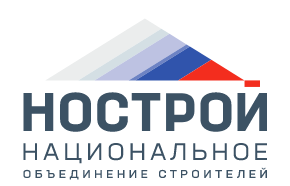 